от 8 декабря 2022 года                                                                                                     № 26                                                        г. ЕйскО внесении изменений в решение Совета муниципального образования Ейский район от 8 декабря 2021 года № 376 «О районном бюджете на 2022 год и на плановый период 2023 и 2024 годов»В соответствии с Бюджетным кодексом Российской Федерации, статьей 65 Устава муниципального образования Ейский район Совет муниципального образования Ейский район  р е ш и л:1. Внести в решение Совета муниципального образования Ейский район от 8 декабря 2021 года  № 376 «О районном бюджете на 2022 год и на плановый период 2023 и 2024 годов» следующие изменения:1) в пункте 1:подпункте 1 «общий объем доходов» слова «2747308,0 тыс. рублей» заменить словами «2796558,9 тыс. рублей»;подпункте 2 «общий объем расходов» слова «2934123,4 тыс. рублей» заменить словами «2983374,3 тыс. рублей»;2) в пункте 2:подпункт 1 изложить в следующей редакции:«1) общий объем доходов на 2023 год в сумме 2450405,5 тыс. рублей и на 2024 год в сумме 2442074,3 тыс. рублей;»;подпункт 2 изложить в следующей редакции: «2) общий объем расходов на 2023 год в сумме 2440405,5 тыс. рублей и на 2024 год в сумме 2432074,3 тыс. рублей;»;3) в пункте 14 подпункт 1 изложить в следующей редакции:«1) общий объем бюджетных ассигнований, направляемых на исполнение публичных нормативных обязательств, в сумме 54353,9 тыс. рублей;»;4) абзац 1пункта 18 изложить в следующей редакции:«18. Утвердить объем бюджетных ассигнований муниципального дорожного фонда муниципального образования Ейский район:на 2022 год в сумме 1321,8 тыс. рублей;на 2023 год в сумме 1264,8 тыс. рублей;на 2024 год в сумме 1315,4 тыс. рублей.»;5) приложение №1 «Объем поступлений доходов в районный бюджет по кодам видов (подвидов) доходов на 2022 год изложить в следующей редакции:«Приложение № 1к решению Совета муниципального
 образования Ейский район«О районном бюджете на 2022 годи на плановый период2023 и 2024 годов»Объем поступлений доходов в районный бюджетпо кодам видов (подвидов) доходов на 2022 год(тыс. рублей)*По видам и подвидам доходов, входящим в соответствующий группировочный код бюджетной классификации, зачисляемым в районный бюджет в соответствии с законодательством Российской Федерации.»;6) приложение № 2 «Объем поступлений доходов в районный  бюджет по кодам видов (подвидов) доходов на 2023 и 2024 годы» изложить в следующей редакции:«Приложение № 2к решению Совета муниципального
 образования  Ейский район«О районном бюджете на 2022 годи на плановый период2023 и 2024 годов»Объем поступлений доходов в районный бюджетпо кодам видов (подвидов) доходов на 2023 и 2024 годы(тыс. рублей)* По видам и подвидам доходов, входящим в соответствующий группировочный код бюджетной классификации, зачисляемым в районный бюджет в соответствии с законодательством Российской Федерации.»;7) приложение № 3 «Безвозмездные поступления из краевого бюджета в 2022 году» изложить в следующей редакции:«Приложение № 3к решению Совета муниципального
 образования  Ейский район«О районном бюджете на 2022 годи на плановый период2023 и 2024 годов»Безвозмездные поступления из краевого бюджета в 2022 году(тыс. рублей)»;8) приложение № 4 «Безвозмездные поступления из краевого бюджета в 2023 и 2024 годах» изложить в следующей редакции:«Приложение №4к решению Совета муниципального
 образования Ейский район«О районном бюджете на 2022 годи на плановый период2023 и 2024 годов»Безвозмездные поступления из краевого бюджета в 2023 и 2024 годах(тыс. рублей)а»;9) приложение № 5 «Безвозмездные поступления из бюджетов поселений в 2022 году в виде иных межбюджетных трансфертов на осуществление части полномочий по решению вопросов местного значения» изложить  в следующей редакции:«Приложение № 5
к решению Совета муниципального
 образования Ейский район«О районном бюджете на 2022 годи на плановый период2023 и 2024 годов»Безвозмездные поступления из бюджетов поселений в 2022 годув виде иных межбюджетных трансфертов на осуществление части полномочий по решению вопросов местного значения(тыс. рублей)а»;10) приложение № 7 «Распределение бюджетных ассигнований по целевым статьям (муниципальным программам и непрограммным направлениям деятельности), группам видов расходов классификации расходов бюджетов на 2022 год» изложить  в следующей редакции:«Приложение № 7
к решению Совета муниципального
 образования Ейский район«О районном бюджете на 2022 годи на плановый период2023 и 2024 годов»Распределение бюджетных ассигнований по целевым статьям (муниципальным программам и непрограммным направлениям деятельности), группам видов расходов классификации расходов бюджетов на 2022 год(тыс. рублей)»;11) приложение № 8 «Распределение бюджетных ассигнований по целевым статьям (муниципальным программам и непрограммным направлениям деятельности), группам видов расходов классификации расходов бюджетов на 2023 и 2024 годы» изложить  в следующей редакции:«Приложение № 8
к решению Совета муниципального
 образования Ейский район«О  районном бюджете на 2022 годи на плановый период2023 и 2024 годов»Распределение бюджетных ассигнований по целевым статьям (муниципальным программам и непрограммным направлениям деятельности), группам видов расходов классификации расходов бюджетов на 2023 и 2024 годы(тыс. рублей)»;12) приложение № 9 «Ведомственная структура расходов районного бюджета на 2022 год» изложить в следующей редакции:«Приложение № 9
к решению Совета муниципального
 образования  Ейский район«О районном бюджете на 2022 годи на плановый период2023 и 2024 годов»Ведомственная структура расходов районного бюджета на 2022 год(тыс. рублей)»;13) приложение № 10 «Ведомственная структура расходов районного бюджета на 2023 и 2024 годы» изложить в следующей редакции:«Приложение № 10
к решению Совета муниципального
 образования  Ейский район«О  районном бюджете на 2022 годи на плановый период2023 и 2024 годов»Ведомственная структура расходов районного бюджета на 2023 и 2024 годы(тыс. рублей)»;14)  приложение № 12 «Источники внутреннего финансирования дефицита районного бюджета, перечень статей и видов источников финансирования дефицита районного бюджета на 2022 год» изложить  в следующей редакции:«Приложение № 12
к решению Совета муниципального
 образования  Ейский район«О  районном бюджете на 2022 годи на плановый период2023 и 2024 годов»Источники внутреннего финансирования дефицита районного бюджета, перечень статей и видов источников финансирования дефицита районного бюджета на 2022 год(тыс. рублей)»;15)  приложение № 13 «Источники внутреннего финансирования дефицита районного бюджета, перечень статей и видов источников финансирования дефицита районного бюджета на 2023 и 2024 годы» изложить  в следующей редакции:«Приложение № 13
к решению Совета муниципального
 образования  Ейский район«О  районном бюджете на 2022 годи на плановый период2023 и 2024 годов»Источники внутреннего финансирования дефицита районного бюджета, перечень статей и видов источников финансирования дефицита районного бюджета на 2023 и 2024 годы(тыс. рублей)а»;16) приложение № 14 «Объем доходов и расходов муниципального дорожного фонда муниципального образования Ейский район на 2022 – 2024 годы» изложить  в следующей редакции: «Приложение № 14
к решению Совета муниципального
 образования  Ейский район«О  районном бюджете на 2022 годи на плановый период2023 и 2024 годов»Объем доходов и расходов муниципального дорожного фонда муниципального образования Ейский район на 2022 – 2024 годы (тыс. рублей)а».2. Отделу информатизации администрации муниципального образования Ейский район разместить настоящее решение на официальном сайте муниципального образования Ейский район в информационно - телекоммуникационной сети «Интернет».3. Управлению внутренней политики и территориальной безопасности администрации муниципального образования Ейский район обнародовать настоящее решение в специально установленных местах.4. Решение вступает в силу со дня его обнародования.Исполняющий обязанности главымуниципального образованияЕйский район                                                                                            Р.Ю. БубликПредседатель Совета муниципальногообразования Ейский район                                                                     О.М. Вяткин                                                            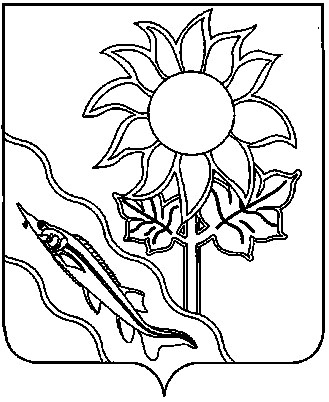 СОВЕТ МУНИЦИПАЛЬНОГО ОБРАЗОВАНИЯ ЕЙСКИЙ РАЙОНРЕШЕНИЕСОВЕТ МУНИЦИПАЛЬНОГО ОБРАЗОВАНИЯ ЕЙСКИЙ РАЙОНРЕШЕНИЕСОВЕТ МУНИЦИПАЛЬНОГО ОБРАЗОВАНИЯ ЕЙСКИЙ РАЙОНРЕШЕНИЕКодНаименование доходаСумма1 00 00000 00 0000 000Налоговые и неналоговые доходы992 869,9Налоговые доходы - всего861 046,91 01 01012 02 0000 110Налог на прибыль организаций, зачисляемый в бюджеты субъектов РФ*13 025,01 01 02000 01 0000 110Налог на доходы физических лиц*547 495,01 03 02000 01 0000 110Акцизы по подакцизным товарам (продукции), производимым на территории Российской Федерации*1 177,6в том числе:1 03 02230 01 0000 110Доходы от уплаты акцизов на автомобильный бензин, прямогонный бензин, дизельное топливо, моторные масла для дизельных и (или) карбюраторных (инжекторных) двигателей, подлежащие распределению между бюджетами субъектов Российской Федерации и местными бюджетами с учетом установленных дифференцированных нормативов отчислений в местные бюджеты*1 177,61 03 02230 01 0000 110Доходы от уплаты акцизов на автомобильный бензин, прямогонный бензин, дизельное топливо, моторные масла для дизельных и (или) карбюраторных (инжекторных) двигателей, подлежащие распределению между бюджетами субъектов Российской Федерации и местными бюджетами с учетом установленных дифференцированных нормативов отчислений в местные бюджеты*1 177,61 03 02230 01 0000 110Доходы от уплаты акцизов на автомобильный бензин, прямогонный бензин, дизельное топливо, моторные масла для дизельных и (или) карбюраторных (инжекторных) двигателей, подлежащие распределению между бюджетами субъектов Российской Федерации и местными бюджетами с учетом установленных дифференцированных нормативов отчислений в местные бюджеты*1 177,61 03 02240 01 0000 110Доходы от уплаты акцизов на автомобильный бензин, прямогонный бензин, дизельное топливо, моторные масла для дизельных и (или) карбюраторных (инжекторных) двигателей, подлежащие распределению между бюджетами субъектов Российской Федерации и местными бюджетами с учетом установленных дифференцированных нормативов отчислений в местные бюджеты*1 177,61 03 02250 01 0000 110Доходы от уплаты акцизов на автомобильный бензин, прямогонный бензин, дизельное топливо, моторные масла для дизельных и (или) карбюраторных (инжекторных) двигателей, подлежащие распределению между бюджетами субъектов Российской Федерации и местными бюджетами с учетом установленных дифференцированных нормативов отчислений в местные бюджеты*1 177,61 03 02260 01 0000 110Доходы от уплаты акцизов на автомобильный бензин, прямогонный бензин, дизельное топливо, моторные масла для дизельных и (или) карбюраторных (инжекторных) двигателей, подлежащие распределению между бюджетами субъектов Российской Федерации и местными бюджетами с учетом установленных дифференцированных нормативов отчислений в местные бюджеты*1 177,6 1 05 01000  00 0000 110Налог, взимаемый в связи с  применением упрощенной системы налогообложения*221 909,31 05 03000 01 0000 110Единый сельскохозяйственный налог* 19 460,01 05 04020 02 0000 110Налог, взимаемый в связи с применением патентной системы налогообложения, зачисляемый в бюджеты муниципальных районов* 37 800,01 06 02000 02 0000 110Налог  на имущество организаций5 180,0108 00000 00 0000  000Государственная пошлина*15 000,0Неналоговые доходы - всего131 823,01 11 05010 00 0000 120Доходы, получаемые в виде арендной платы за земельные участки,  государственная собственность на которые не разграничена, а также средства  от продажи права на заключение договоров аренды указанных земельных участков*114 234,01 11 05025 05 0000 120Доходы, получаемые в виде арендной платы, а также средства от продажи права на заключение договоров аренды за земли, находящиеся в собственности муниципальных районов (за исключением земельных участков муниципальных бюджетных и автономных учреждений)1 000,01 11 05075 05 0000 120Доходы от сдачи в аренду имущества, составляющего казну муниципальных районов  (за исключением земельных участков)2 350,01 11 07015 05 0000 120Доходы от перечисления части прибыли, остающейся после уплаты налогов и иных обязательных платежей муниципальных унитарных предприятий, созданных муниципальными районами125,01 11 09045 05 0000 120Прочие доходы от использования имущества и прав, находящихся в государственной и муниципальной собственности (за исключением имущества автономных учреждений, а также имущества государственных и муниципальных унитарных предприятий, в том числе казенных) 230,01 12 01000 01 0000 120Плата за негативное воздействие на окружающую среду*5 518,01 13 00000 00 0000 000Доходы от оказания платных услуг и компенсации затрат государства*1 505,01 14 02050 05 0000 410Доходы от реализации имущества, находящегося в собственности муниципальных районов (за исключением движимого имущества муниципальных бюджетных и автономных учреждений, а также имущества муниципальных унитарных предприятий, в том числе казенных), в части реализации основных средств по указанному имуществу*50,01 14 06010 00 0000 430Доходы от продажи земельных участков, государственная собственность на которые не разграничена *2 100,0114 13050 05 0000 410Доходы от приватизации имущества, находящегося в собственности муниципальных районов, в части приватизации нефинансовых активов имущества казны1 500,01 16 00000 00 0000 000Штрафы, санкции, возмещение ущерба *2 875,01 17 05050 05 0000 180Прочие неналоговые доходы бюджетов муниципальных районов336,02 00 00000 00 0000 000Безвозмездные поступления1 803 689,0202 00000 00 0000 000Безвозмездные поступления от других бюджетов бюджетной системы Российской Федерации1 823 605,72 02 10000 00 0000 150Дотации бюджетам бюджетной системы Российской Федерации*194 547,12 02 20000 00 0000 150Субсидии бюджетам бюджетной системы Российской Федерации (межбюджетные субсидии)*286 697,62 02 30000 00 0000 150Субвенции бюджетам бюджетной системы Российской Федерации *1 322 192,32 02 40000 00 0000 150Иные межбюджетные трансферты20 168,7в том числе:2 02 40014 05 0000 150Межбюджетные трансферты, передаваемые бюджетам муниципальных районов из бюджетов поселений на осуществление части полномочий по решению вопросов местного значения в соответствии с заключенными соглашениями3 258,02 02 49999 05 0000 150Прочие межбюджетные трансферты, передаваемые бюджетам муниципальных районов16 910,7219 00000 00 0000 000Возврат остатков субсидий, субвенций и иных межбюджетных трансфертов, имеющих целевое назначение, прошлых лет-19 916,7в том числе:219 25304 05 0000 150Возврат остатков субсидий на организацию бесплатного горячего питания обучающихся, получающих начальное общее образование в государственных и муниципальных образовательных организациях, из бюджетов муниципальных районов-18 666,6219 45303 05 0000 150Возврат остатков иных межбюджетных трансфертов на ежемесячное денежное вознаграждение за классное руководство педагогическим работникам государственных и муниципальных общеобразовательных организаций из бюджетов муниципальных районов-1 049,9219 60010 05 0000 150Возврат прочих остатков субсидий, субвенций и иных межбюджетных трансфертов, имеющих целевое назначение, прошлых лет из бюджетов муниципальных районов-200,2Всего доходов2 796 558,9КодНаименование доходаСуммаСуммаКодНаименование дохода2023 год2024 год1 00 00000 00 0000 000Налоговые и неналоговые доходы974 955,8972 159,4Налоговые доходы - всего838 324,8830 808,41 01 01012 02 0000 110Налог на прибыль организаций, зачисляемый в бюджеты субъектов РФ*15 455,015 765,01 01 02000 01 0000 110Налог на доходы физических лиц*546 070,0530 795,01 03 02000 01 0000 110Акцизы по подакцизным товарам (продукции), производимым на территории Российской Федерации*1 264,81 315,4в том числе:1 03 02230 01 0000 110Доходы от уплаты акцизов на автомобильный бензин, прямогонный бензин, дизельное топливо, моторные масла для дизельных и (или) карбюраторных (инжекторных) двигателей, подлежащие распределению между бюджетами субъектов Российской Федерации и местными бюджетами с учетом установленных дифференцированных нормативов отчислений в местные бюджеты*1 264,81 315,41 03 02240 01 0000 110Доходы от уплаты акцизов на автомобильный бензин, прямогонный бензин, дизельное топливо, моторные масла для дизельных и (или) карбюраторных (инжекторных) двигателей, подлежащие распределению между бюджетами субъектов Российской Федерации и местными бюджетами с учетом установленных дифференцированных нормативов отчислений в местные бюджеты*1 264,81 315,41 03 02250 01 0000 110Доходы от уплаты акцизов на автомобильный бензин, прямогонный бензин, дизельное топливо, моторные масла для дизельных и (или) карбюраторных (инжекторных) двигателей, подлежащие распределению между бюджетами субъектов Российской Федерации и местными бюджетами с учетом установленных дифференцированных нормативов отчислений в местные бюджеты*1 264,81 315,41 03 02260 01 0000 110Доходы от уплаты акцизов на автомобильный бензин, прямогонный бензин, дизельное топливо, моторные масла для дизельных и (или) карбюраторных (инжекторных) двигателей, подлежащие распределению между бюджетами субъектов Российской Федерации и местными бюджетами с учетом установленных дифференцированных нормативов отчислений в местные бюджеты*1 264,81 315,41 05 01000 00 0000 110Налог, взимаемый в связи с  применением упрощенной системы налогообложения*196 730,0202 630,01 05 03000 01 0000 110Единый сельскохозяйственный налог* 19 970,020 560,01 05 04020 02 0000 110Налог, взимаемый в связи с применением патентной системы налогообложения, зачисляемый в бюджеты муниципальных районов* 38 500,039 200,01 06 02000 02 0000 110Налог  на имущество организаций5 290,05 390,0108 00000 00 0000  000Государственная пошлина*15 045,015 153,0Неналоговые доходы - всего136 631,0141 351,01 11 05010 00 0000 120Доходы, получаемые в виде арендной платы за земельные участки,  государственная собственность на которые не разграничена, а также средства  от продажи права на заключение договоров аренды указанных земельных участков*118 460,0122 845,01 11 05025 05 0000 120Доходы, получаемые в виде арендной платы, а также средства от продажи права на заключение договоров аренды за земли, находящиеся в собственности муниципальных районов (за исключением земельных участков муниципальных бюджетных и автономных учреждений)1 037,01 075,01 11 05075 05 0000 120Доходы от сдачи в аренду имущества, составляющего казну муниципальных районов  (за исключением земельных участков)2 437,02 527,01 11 07015 05 0000 120Доходы от перечисления части прибыли, остающейся после уплаты налогов и иных обязательных платежей муниципальных унитарных предприятий, созданных муниципальными районами130,0135,01 11 09045 05 0000 120Прочие доходы от использования имущества и прав, находящихся в государственной и муниципальной собственности (за исключением имущества автономных учреждений, а также имущества государственных и муниципальных унитарных предприятий, в том числе казенных) 313,0313,01 12 01000 01 0000 120Плата за негативное воздействие на окружающую среду*5 687,05 687,01 13 00000 00 0000 000Доходы от оказания платных услуг и компенсации затрат государства*1 557,01 602,01 14 02050 05 0000 410Доходы от реализации имущества, находящегося в собственности муниципальных районов (за исключением движимого имущества муниципальных бюджетных и автономных учреждений, а также имущества муниципальных унитарных предприятий, в том числе казенных), в части реализации основных средств по указанному имуществу*50,050,01 14 06010 00 0000 430Доходы от продажи земельных участков, государственная собственность на которые не разграничена *2 178,02 258,0114 13050 05 0000 410Доходы от приватизации имущества, находящегося в собственности муниципальных районов, в части приватизации нефинансовых активов имущества казны1 500,01 500,01 16 00000 00 0000 000Штрафы, санкции, возмещение ущерба *2 946,03 023,01 17 05050 05 0000 180Прочие неналоговые доходы бюджетов муниципальных районов336,0336,02 00 00000 00 0000 000Безвозмездные поступления1 475 449,71 469 914,9202 00000 00 0000 000Безвозмездные поступления от других бюджетов бюджетной системы Российской Федерации1 475 449,71 469 914,92 02 10000 00 0000 150Дотации бюджетам бюджетной системы Российской Федерации*139 964,6142 709,32 02 20000 00 0000 150Субсидии бюджетам бюджетной системы Российской Федерации (межбюджетные субсидии)*138 821,8141 458,92 02 30000 00 0000 150Субвенции бюджетам бюджетной системы Российской Федерации *1 196 663,31 185 746,7Всего доходов2 450 405,52 442 074,3КодНаименование доходаСумма1232 00 00000 00 0000 000Безвозмездные поступления1 820 347,72 02 00000 00 0000 000Безвозмездные поступления от других бюджетов бюджетной системы Российской Федерации1 820 347,72 02 10000 00 0000 150Дотации бюджетам бюджетной системы Российской Федерации 194 547,12 02 15001 05 0000 150Дотации бюджетам муниципальных районов на выравнивание бюджетной обеспеченности из бюджета субъекта Российской Федерации169 998,92 02 15002 05 0000 150Дотации бюджетам муниципальных районов на поддержку мер по обеспечению сбалансированности бюджетов13 680,52 02 19999 05 0000 150Прочие дотации бюджетам муниципальных районов10 867,72 02 20000 00 0000 150Субсидии бюджетам бюджетной системы Российской Федерации (межбюджетные субсидии)286 697,62 02 20077 05 0000 150Субсидии бюджетам муниципальных районов на софинансирование капитальных вложений в объекты муниципальной собственности104 781,42 02 25304 05 0000 150Субсидии бюджетам муниципальных районов на организацию бесплатного горячего питания обучающихся, получающих начальное общее образование в государственных и муниципальных образовательных организациях55 557,72 02 25519 05 0000 150Субсидии бюджетам муниципальных районов на поддержку отрасли культуры215,62 02 25750 05 0000 150Субсидии бюджетам муниципальных районов на реализацию мероприятий по модернизации школьных систем образования58 950,72 02 29999 05 0000 150Прочие субсидии бюджетам муниципальных районов67 192,2в том числе:Субсидии на обеспечение условий для развития физической культуры и массового спорта в части оплаты труда инструкторов по спорту 868,1Субсидии на капитальный ремонт муниципальных спортивных объектов в целях обеспечения условий для занятий физической культурой и массовым спортом в муниципальном образовании47 581,0Субсидии на организацию и обеспечение бесплатным горячим питанием обучающихся с ограниченными возможностями здоровья в муниципальных общеобразовательных организациях3 560,1Субсидии на организацию предоставления общедоступного и бесплатного дошкольного, начального общего, основного общего, среднего общего образования по основным общеобразовательным программам в муниципальных образовательных организациях (капитальный ремонт зданий и сооружений, благоустройство территории, прилегающим к зданиям и сооружениям муниципальных образовательных организаций)4 568,8Субсидии на организацию предоставления общедоступного и бесплатного дошкольного, начального общего, основного общего, среднего общего образования по основным общеобразовательным программам в муниципальных образовательных организациях (капитальный ремонт и переоснащение пищевых блоков муниципальных общеобразовательных организаций)6 350,0Субсидии на реализацию мероприятий, направленных на развитие детско-юношеского спорта, в целях создания условий для подготовки спортивных сборных команд муниципальных образований и участие в обеспечении подготовки спортивного резерва для спортивных сборных команд Краснодарского края (укрепление материально-технической базы муниципальных физкультурно-спортивных организаций)4 264,2202 30000 00 0000 150Субвенции бюджетам бюджетной системы Российской Федерации 1 322 192,32 02 30024 05 0000 150Субвенции бюджетам муниципальных районов на выполнение передаваемых полномочий субъектов Российской Федерации1 196 534,4в том числе:Субвенции на осуществление отдельных государственных полномочий по предоставлению социальной поддержки отдельным категориям работников муниципальных физкультурно-спортивных организаций отрасли «Физическая культура и спорт» и муниципальных организаций дополнительного образования, реализующих дополнительные общеобразовательные программы в области физической культуры и спорта, отрасли «Образование»492,2Субвенции на осуществление отдельных государственных полномочий  Краснодарского края по поддержке сельскохозяйственного производства 7 797,5Субвенции на осуществление отдельных государственных полномочий Краснодарского края по ведению учета граждан отдельных категорий в качестве нуждающихся в жилых помещениях и по формированию списка детей-сирот и детей, оставшихся без попечения родителей, лиц из числа детей-сирот и детей, оставшихся без попечения родителей, лиц, относившихся к категории детей-сирот и детей, оставшихся без попечения родителей, подлежащих обеспечению жилыми помещениями723,4Субвенции на осуществление государственных полномочий по финансовому обеспечению государственных гарантий реализации прав на получение общедоступного и бесплатного образования в муниципальных дошкольных и общеобразовательных организациях 1 082 463,0Субвенции на осуществление отдельных государственных полномочий по предоставлению мер социальной поддержки в виде компенсации расходов на оплату жилых помещений, отопления и освещения педагогическим работникам муниципальных образовательных организаций, проживающим и работающим в сельских населённых пунктах, рабочих поселках (поселках городского типа) на территории Краснодарского края14 278,7Субвенции на осуществление государственных полномочий Краснодарского края в области обращения с животными, предусмотренных законодательством в области обращения с животными, в том числе организации мероприятий при осуществлении деятельности по обращению с животными без владельцев на территории муниципальных образований Краснодарского края2 215,5Субвенции на осуществление отдельных государственных полномочий по обеспечению льготным питанием учащихся из многодетных семей в муниципальных общеобразовательных организациях301,5Субвенции на осуществление отдельных государственных полномочий Краснодарского края по формированию и утверждению списков граждан, лишившихся жилого помещения в результате чрезвычайных ситуаций63,0Субвенции на осуществление отдельных государственных полномочий Краснодарского края по формированию и утверждению списков граждан Российской Федерации, пострадавших в результате чрезвычайных ситуаций регионального и межмуниципального характера на территории Краснодарского края, и членов семей граждан Российской Федерации, погибших (умерших) в результате этих чрезвычайных ситуаций63,0Субвенции на осуществление отдельных государственных полномочий по материально-техническому обеспечению пунктов проведения экзаменов для государственной итоговой аттестации по образовательным программам основного общего и среднего общего образования и выплате педагогическим работникам, участвующим в проведении государственной итоговой аттестации по образовательным программам основного общего и среднего общего образования, компенсации за работу по подготовке и проведению указанной государственной итоговой аттестации 6 029,6Субвенции на осуществление отдельных государственных полномочий по обеспечению жилыми помещениями детей-сирот и детей, оставшихся без попечения родителей, лиц из числа детей-сирот и детей, оставшихся без попечения родителей, в соответствии с Законом Краснодарского края "Об обеспечении дополнительных гарантий прав на имущество и жилое помещение детей-сирот и детей, оставшихся без попечения родителей, в Краснодарском крае"64 566,0Субвенции на осуществление отдельных государственных полномочий Краснодарского края по осуществлению государственного жилищного надзора и лицензионного контроля1 446,8Субвенции на осуществление отдельных государственных полномочий Краснодарского края по обеспечению отдыха детей в каникулярное время в профильных лагерях, организованных муниципальными общеобразовательными организациями Краснодарского края1 149,2Субвенции на осуществление отдельных государственных полномочий по строительству зданий, включая проектно-изыскательские работы, для размещения фельдшерско-акушерских пунктов, фельдшерских пунктов, врачебных амбулаторий и офисов врача общей практики, а также строительство иных объектов здравоохранения, начатое до 1 января 2019 года, необходимых для организации оказания медицинской помощи в соответствии с территориальной программой государственных гарантий бесплатного оказания гражданам медицинской помощи в Краснодарском крае4 000,0Реализация региональных проектов модернизации первичного звена здравоохранения (субвенции на осуществление отдельных государственных полномочий по строительству зданий, включая проектно-изыскательские работы, для размещения фельдшерско-акушерских пунктов, фельдшерских пунктов, врачебных амбулаторий и офисов врача общей практики, а также строительство иных объектов здравоохранения, начатое до 1 января 2019 года, необходимых для организации оказания медицинской помощи в соответствии с территориальной программой государственных гарантий бесплатного оказания гражданам медицинской помощи в Краснодарском крае)10 000,0Субвенции на осуществление отдельных государственных полномочий по обеспечению  бесплатным двухразовым питанием детей-инвалидов (инвалидов), не являющихся обучающимися с ограниченными возможностями здоровья, получающих начальное общее, основное общее и среднее общее образование в муниципальных общеобразовательных организациях945,02 02 30029 05 0000 150Субвенции бюджетам муниципальных районов на компенсацию части платы, взимаемой с родителей (законных представителей) за присмотр и уход за детьми, посещающими образовательные организации, реализующие образовательные программы дошкольного образования14 052,92 02 35120 05 0000 150Субвенции бюджетам муниципальных районов на осуществление полномочий по составлению (изменению) списков кандидатов в присяжные заседатели федеральных судов общей юрисдикции в Российской Федерации262,02 02 35303 05 0000 150Субвенции бюджетам муниципальных районов на ежемесячное денежное вознаграждение за классное руководство педагогическим работникам государственных и муниципальных общеобразовательных организаций39 711,02 02 36900 05 0000 150Единая субвенция бюджетам муниципальных районов из бюджета субъекта Российской Федерации71 632,0202 40000 00 0000 150Иные межбюджетные трансферты16 910,72 02 49999 05 0000 150Прочие межбюджетные трансферты, передаваемые бюджетам муниципальных районов16 910,7КодНаименование доходаСуммаСуммаКодНаименование дохода2023 год2024 год12342 00 00000 00 0000 000Безвозмездные поступления1 475 449,71 469 914,92 02 00000 00 0000 000Безвозмездные поступления от других бюджетов бюджетной системы Российской Федерации1 475 449,71 469 914,92 02 10000 00 0000 150Дотации бюджетам бюджетной системы Российской Федерации 139 964,6142 709,32 02 15001 05 0000 150Дотации бюджетам муниципальных районов на выравнивание бюджетной обеспеченности из бюджета субъекта Российской Федерации139 964,6142 709,32 02 20000 00 0000 150Субсидии бюджетам бюджетной системы Российской Федерации (межбюджетные субсидии)138 821,8141 458,92 02 20077 05 0000 150Субсидии бюджетам муниципальных районов на софинансирование капитальных вложений в объекты муниципальной собственности61 030,047 467,32 02 25304 05 0000 150Субсидии бюджетам муниципальных районов на организацию бесплатного горячего питания обучающихся, получающих начальное общее образование в государственных и муниципальных образовательных организациях61 475,162 141,72 02 29999 05 0000 150Прочие субсидии бюджетам муниципальных районов16 316,731 849,9в том числе:Субсидии на обеспечение условий для развития физической культуры и массового спорта в части оплаты труда инструкторов по спорту 1 085,11 085,1Субсидии на участие в осуществлении мероприятий по предупреждению детского дорожно-транспортного травматизма на территории муниципальных образований Краснодарского края0,01 647,2Субсидии на организацию предоставления общедоступного и бесплатного начального общего, основного общего, среднего общего образования по основным общеобразовательным  программам в муниципальных образовательных организациях (создание в общеобразовательных организациях, расположенных в сельской местности и малых городах, условий для занятий физической культурой и спортом)0,05 372,6Субсидии на организацию и обеспечение бесплатным горячим питанием обучающихся с ограниченными возможностями здоровья в муниципальных общеобразовательных организациях4 690,04 678,0Субсидии на организацию предоставления общедоступного и бесплатного дошкольного, начального общего, основного общего, среднего общего образования по основным общеобразовательным программам в муниципальных образовательных организациях (капитальный ремонт зданий и сооружений, благоустройство территории, прилегающим к зданиям и сооружениям муниципальных образовательных организаций)5 728,814 745,8Субсидии на подготовку изменений в генеральные планы муниципальных образований Краснодарского края0,04 321,2Субсидии на реализацию мероприятий, направленных на развитие детско-юношеского спорта, в целях создания условий для подготовки спортивных сборных команд муниципальных образований и участие в обеспечении подготовки спортивного резерва для спортивных сборных команд Краснодарского края (укрепление материально-технической базы муниципальных физкультурно-спортивных организаций)4 812,80,0202 30000 00 0000 150Субвенции бюджетам бюджетной системы Российской Федерации 1 196 663,31 185 746,72 02 30024 05 0000 150Субвенции бюджетам муниципальных районов на выполнение передаваемых полномочий субъектов Российской Федерации1 064 219,01 051 503,7в том числе:Субвенции на осуществление отдельных государственных полномочий по предоставлению социальной поддержки отдельным категориям работников муниципальных физкультурно-спортивных организаций отрасли «Физическая культура и спорт» и муниципальных организаций дополнительного образования, реализующих дополнительные общеобразовательные программы в области физической культуры и спорта, отрасли «Образование»593,8593,8Субвенции на осуществление отдельных государственных полномочий  Краснодарского края по поддержке сельскохозяйственного производства 6 774,810 048,9Субвенции на осуществление отдельных государственных полномочий Краснодарского края по ведению учета граждан отдельных категорий в качестве нуждающихся в жилых помещениях и по формированию списка детей-сирот и детей, оставшихся без попечения родителей, лиц из числа детей-сирот и детей, оставшихся без попечения родителей, лиц, относившихся к категории детей-сирот и детей, оставшихся без попечения родителей, подлежащих обеспечению жилыми помещениями723,4723,4Субвенции на осуществление государственных полномочий по финансовому обеспечению государственных гарантий реализации прав на получение общедоступного и бесплатного образования в муниципальных дошкольных и общеобразовательных организациях 978 380,1978 380,1Субвенции на осуществление отдельных государственных полномочий по предоставлению мер социальной поддержки в виде компенсации расходов на оплату жилых помещений, отопления и освещения педагогическим работникам муниципальных образовательных организаций, проживающим и работающим в сельских населённых пунктах, рабочих поселках (поселках городского типа) на территории Краснодарского края12 201,812 571,0Субвенции на осуществление государственных полномочий Краснодарского края в области обращения с животными, предусмотренных законодательством в области обращения с животными, в том числе организации мероприятий при осуществлении деятельности по обращению с животными без владельцев на территории муниципальных образований Краснодарского края2 215,52 215,5Субвенции на осуществление отдельных государственных полномочий по обеспечению льготным питанием учащихся из многодетных семей в муниципальных общеобразовательных организациях532,8544,3Субвенции на осуществление отдельных государственных полномочий Краснодарского края по формированию и утверждению списков граждан, лишившихся жилого помещения в результате чрезвычайных ситуаций63,063,0Субвенции на осуществление отдельных государственных полномочий Краснодарского края по формированию и утверждению списков граждан Российской Федерации, пострадавших в результате чрезвычайных ситуаций регионального и межмуниципального характера на территории Краснодарского края, и членов семей граждан Российской Федерации, погибших (умерших) в результате этих чрезвычайных ситуаций63,063,0Субвенции на осуществление отдельных государственных полномочий по материально-техническому обеспечению пунктов проведения экзаменов для государственной итоговой аттестации по образовательным программам основного общего и среднего общего образования и выплате педагогическим работникам, участвующим в проведении государственной итоговой аттестации по образовательным программам основного общего и среднего общего образования, компенсации за работу по подготовке и проведению указанной государственной итоговой аттестации 3 037,13 037,1Субвенции на осуществление отдельных государственных полномочий по обеспечению жилыми помещениями детей-сирот и детей, оставшихся без попечения родителей, лиц из числа детей-сирот и детей, оставшихся без попечения родителей, в соответствии с Законом Краснодарского края "Об обеспечении дополнительных гарантий прав на имущество и жилое помещение детей-сирот и детей, оставшихся без попечения родителей, в Краснодарском крае"35 866,337 496,2Субвенции на осуществление отдельных государственных полномочий Краснодарского края по осуществлению государственного жилищного надзора и лицензионного контроля1 446,81 446,8Субвенции на осуществление отдельных государственных полномочий Краснодарского края по обеспечению отдыха детей в каникулярное время в профильных лагерях, организованных муниципальными общеобразовательными организациями Краснодарского края2 960,12 960,1Субвенции на осуществление отдельных государственных полномочий по строительству зданий, включая проектно-изыскательские работы, для размещения фельдшерско-акушерских пунктов, фельдшерских пунктов, врачебных амбулаторий и офисов врача общей практики, а также строительство иных объектов здравоохранения, начатое до 1 января 2019 года, необходимых для организации оказания медицинской помощи в соответствии с территориальной программой государственных гарантий бесплатного оказания гражданам медицинской помощи в Краснодарском крае18 000,00,0Субвенции на осуществление отдельных государственных полномочий по обеспечению  бесплатным двухразовым питанием детей-инвалидов (инвалидов), не являющихся обучающимися с ограниченными возможностями здоровья, получающих начальное общее, основное общее и среднее общее образование в муниципальных общеобразовательных организациях1 360,51 360,52 02 30029 05 0000 150Субвенции бюджетам муниципальных районов на компенсацию части платы, взимаемой с родителей (законных представителей) за присмотр и уход за детьми, посещающими образовательные организации, реализующие образовательные программы дошкольного образования13 288,913 288,92 02 35082 05 0000 150Субвенции бюджетам муниципальных районов на предоставление жилых помещений детям-сиротам и детям, оставшимся без попечения родителей, лицам из их числа по договорам найма специализированных жилых помещений8 141,88 141,82 02 35120 05 0000 150Субвенции бюджетам муниципальных районов на осуществление полномочий по составлению (изменению) списков кандидатов в присяжные заседатели федеральных судов общей юрисдикции в Российской Федерации46,440,42 02 35303 05 0000 150Субвенции бюджетам муниципальных районов на ежемесячное денежное вознаграждение за классное руководство педагогическим работникам государственных и муниципальных общеобразовательных организаций37 653,838 044,42 02 36900 05 0000 150Единая субвенция бюджетам муниципальных районов из бюджета субъекта Российской Федерации73 313,474 727,5№
п/пНаименование поселенийВсего межбюджетные трансфертыв том числе на решение вопросов местного значенияв том числе на решение вопросов местного значенияв том числе на решение вопросов местного значенияв том числе на решение вопросов местного значения№
п/пНаименование поселенийВсего межбюджетные трансфертыОбеспечение условий для развития на территории поселения физической культуры и массового спорта, организация проведения официальных физкультурно-оздоровительных и спортивных мероприятий поселенияОсуществление внешнего муниципального финансового контроляСоздание условий для организации досуга и обеспечения жителей поселения услугами организаций культурыОсуществление полномочий в части организации тепло- и водоснабжения в границах сельского поселения12345671.Муниципальное образование Александровское сельское поселение в составе муниципального образования Ейский район105,326,279,12.Муниципальное образование Должанское сельское поселение в составе муниципального образования Ейский район166,532,4134,13.Муниципальное образование Ейское сельское поселение в составе муниципального образования Ейский район106,927,579,44.Муниципальное образование Камышеватское сельское поселение в составе муниципального образования Ейский район75,325,350,05.Муниципальное образование Копанское сельское поселение в составе муниципального образования Ейский район20,020,06.Муниципальное образование Красноармейское сельское поселение в составе муниципального образования Ейский район47,413,334,17.Муниципальное образование Кухаривское сельское поселение в составе муниципального образования Ейский район90,723,667,18.Муниципальное образование Моревское сельское поселение в составе муниципального образования Ейский район299,16,5250,042,69.Муниципальное образование Трудовое сельское поселение в составе муниципального образования Ейский район51,113,038,110.Муниципальное образование Ясенское сельское поселение в составе муниципального образования Ейский район27,627,611.Муниципальное образование Ейское городское поселение в составе муниципального образования Ейский район2268,11732,4535,7Всего:3258,01732,4751,1250,0524,5№ п/пНаименованиеЦСРВРСумма1223333451.1.Муниципальная программа "Развитие образования в Ейском районе"02000000001792775,4Развитие дошкольного, общего и дополнительного образования детей02100000001729645,7Повышение качества предоставления муниципальных услуг в сфере дошкольного образования0210100000734196,5Расходы на обеспечение деятельности (оказание услуг) муниципальных учреждений0210100590184508,0Предоставление субсидий бюджетным, автономным учреждениям и иным некоммерческим организациям0210100590600184508,0Осуществление отдельных государственных полномочий по обеспечению выплаты компенсации части родительской платы за присмотр и уход за детьми, посещающими образовательные организации, реализующие образовательную программу дошкольного образования021016071014052,9Закупка товаров, работ и услуг для обеспечения государственных (муниципальных) нужд0210160710200137,7Социальное обеспечение и иные выплаты населению021016071030013915,2Осуществление государственных полномочий по финансовому обеспечению государственных гарантий реализации прав на получение общедоступного и бесплатного образования в муниципальных дошкольных и общеобразовательных организациях0210160860535635,6Предоставление субсидий бюджетным, автономным учреждениям и иным некоммерческим организациям0210160860600535635,6Обеспечение общеобразовательными организациями улучшения качества  муниципальных услуг0210200000759002,8Расходы на обеспечение деятельности (оказание услуг) муниципальных учреждений0210200590111808,6Предоставление субсидий бюджетным, автономным учреждениям и иным некоммерческим организациям0210200590600111808,6Частичная компенсация удорожания стоимости питания учащихся общеобразовательных организаций02102110703810,0Предоставление субсидий бюджетным, автономным учреждениям и иным некоммерческим организациям02102110706003810,0Услуги по организации питания в муниципальных общеобразовательных организациях02102111205388,6Предоставление субсидий бюджетным, автономным учреждениям и иным некоммерческим организациям02102111206005388,6Компенсация расходов родителей (законных представителей) за одноразовое питание детей-инвалидов, не являющихся обучающимися с ограниченными возможностями здоровья, получающих начальное общее образование на дому021021113035,7Предоставление субсидий бюджетным, автономным учреждениям и иным некоммерческим организациям021021113060035,7Ежемесячное денежное вознаграждение за классное руководство педагогическим работникам государственных и муниципальных общеобразовательных организаций (субвенции на осуществление отдельных государственных полномочий Краснодарского края по обеспечению выплат ежемесячного денежного вознаграждения за классное руководство педагогическим работникам муниципальных общеобразовательных организаций)021025303239711,0Предоставление субсидий бюджетным, автономным учреждениям и иным некоммерческим организациям021025303260039711,0Осуществление государственных полномочий по финансовому обеспечению государственных гарантий реализации прав на получение общедоступного и бесплатного образования в муниципальных дошкольных и общеобразовательных организациях0210260860531541,0Предоставление субсидий бюджетным, автономным учреждениям и иным некоммерческим организациям0210260860600531541,0Осуществление отдельных государственных полномочий по обеспечению льготным питанием учащихся из многодетных семей в муниципальных общеобразовательных организациях0210262370301,5Предоставление субсидий бюджетным, автономным учреждениям и иным некоммерческим организациям0210262370600301,5Осуществление отдельных государственных полномочий по обеспечению бесплатным двухразовым питанием детей-инвалидов (инвалидов), не являющихся обучающимися с ограниченными возможностями здоровья, получающих начальное общее, основное общее и среднее общее образование в муниципальных общеобразовательных организациях0210263540945,0Предоставление субсидий бюджетным, автономным учреждениям и иным некоммерческим организациям0210263540600945,0Организация бесплатного горячего питания обучающихся, получающих начальное общее образование в государственных и муниципальных образовательных организациях02102L304059104,0Предоставление субсидий бюджетным, автономным учреждениям и иным некоммерческим организациям02102L304060059104,0Организация и обеспечение бесплатным горячим питанием обучающихся с ограниченными возможностями здоровья в муниципальных общеобразовательных организациях 02102S35506357,4Предоставление субсидий бюджетным, автономным учреждениям и иным некоммерческим организациям02102S35506006357,4Развитие системы дополнительного образования021030000075801,8Расходы на обеспечение деятельности (оказание услуг) муниципальных учреждений021030059075801,8Расходы на выплаты персоналу в целях обеспечения выполнения функций государственными (муниципальными) органами, казенными учреждениями, органами управления государственными внебюджетными фондами021030059010028157,6Закупка товаров, работ и услуг для обеспечения государственных (муниципальных) нужд02103005902001822,2Предоставление субсидий бюджетным, автономным учреждениям и иным некоммерческим организациям021030059060045820,8Иные бюджетные ассигнования02103005908001,2Развитие сети образовательных учреждений, их инфраструктуры и учебно-материальной базы0210400000120847,8Осуществление муниципальными учреждениями капитального ремонта021040902027224,4Предоставление субсидий бюджетным, автономным учреждениям и иным некоммерческим организациям021040902060027224,4Реализация мероприятий муниципальной программы02104100006767,1Предоставление субсидий бюджетным, автономным учреждениям и иным некоммерческим организациям02104100006006767,1Мероприятия праздничных дней и памятных дат, участие в конкурсах0210410030300,0Предоставление субсидий бюджетным, автономным учреждениям и иным некоммерческим организациям0210410030600300,0Дополнительная помощь местным бюджетам для решения социально значимых вопросов местного значения021046298011000,0Предоставление субсидий бюджетным, автономным учреждениям и иным некоммерческим организациям021046298060011000,0Реализация мероприятий по модернизации школьных систем образования02104L750062713,7Предоставление субсидий бюджетным, автономным учреждениям и иным некоммерческим организациям02104L750060062713,7Организация предоставления общедоступного и бесплатного дошкольного, начального общего, основного общего, среднего общего образования по основным общеобразовательным программам в муниципальных образовательных организациях (капитальный ремонт и переоснащение пищевых блоков муниципальных общеобразовательных организаций)02104S33807650,7Предоставление субсидий бюджетным, автономным учреждениям и иным некоммерческим организациям02104S33806007650,7Организация предоставления общедоступного и бесплатного дошкольного, начального общего, основного общего, среднего общего образования по основным общеобразовательным программам в муниципальных образовательных организациях (капитальный ремонт зданий и сооружений, благоустройство территорий, прилегающих к зданиям и сооружениям муниципальных образовательных организаций) 02104S34105191,9Предоставление субсидий бюджетным, автономным учреждениям и иным некоммерческим организациям02104S34106005191,9Создание механизмов мотивации педагогов к повышению качества работы и непрерывному профессиональному развитию0210500000491,2Мероприятия праздничных дней и памятных дат, участие в конкурсах0210510030491,2Закупка товаров, работ и услуг для обеспечения государственных (муниципальных) нужд0210510030200491,2Создание условий для введения новых государственных образовательных стандартов02106000005963,2Осуществление отдельных государственных полномочий по материально-техническому обеспечению пунктов проведения экзаменов для государственной итоговой аттестации по образовательным программам основного общего и среднего общего образования и выплате педагогическим работникам, участвующим в проведении указанной государственной итоговой аттестации, компенсации за работу по подготовке и проведению государственной итоговой аттестации по образовательным программам основного общего и среднего общего образования02106625005963,2Предоставление субсидий бюджетным, автономным учреждениям и иным некоммерческим организациям02106625006005963,2Обеспечение системы образования Ейского района высококвалифицированными кадрами, повышение их профессионального уровня021070000014140,1Осуществление отдельных государственных полномочий по предоставлению социальной поддержки отдельным категориям работников муниципальных физкультурно-спортивных организаций отрасли «Физическая культура и спорт» и муниципальных организаций дополнительного образования, реализующих дополнительные общеобразовательные программы в области физической культуры и спорта, отрасли «Образование»021076074078,2Социальное обеспечение и иные выплаты населению021076074030078,2Осуществление отдельных государственных полномочий по предоставлению мер социальной поддержки в виде компенсации расходов на оплату жилых помещений, отопления и освещения педагогическим работникам муниципальных образовательных организаций, проживающим и работающим в сельских населенных пунктах, рабочих поселках (поселках городского типа) на территории Краснодарского края021076082014061,9Расходы на выплаты персоналу в целях обеспечения выполнения функций государственными (муниципальными) органами, казенными учреждениями, органами управления государственными внебюджетными фондами0210760820100390,2Предоставление субсидий бюджетным, автономным учреждениям и иным некоммерческим организациям021076082060013671,7Обеспечение функционирования системы персонифицированного финансирования021080000019202,3Расходы на обеспечение функционирования модели персонифицированного финансирования дополнительного образования детей021080059119202,3Предоставление субсидий бюджетным, автономным учреждениям и иным некоммерческим организациям021080059160018876,1Иные бюджетные ассигнования0210800591800326,2Отдельные мероприятия муниципальной программы022000000063129,7Обеспечение высокого качества управления процессом развития образования022010000014872,2Расходы на обеспечение функций органов местного самоуправления022010019014872,2Расходы на выплаты персоналу в целях обеспечения выполнения функций государственными (муниципальными) органами, казенными учреждениями, органами управления государственными внебюджетными фондами022010019010014389,5Закупка товаров, работ и услуг для обеспечения государственных (муниципальных) нужд0220100190200482,7Информационно-аналитическое и методическое управления системой образования детей022020000011069,3Расходы на обеспечение деятельности (оказание услуг) муниципальных учреждений022020059011069,3Расходы на выплаты персоналу в целях обеспечения выполнения функций государственными (муниципальными) органами, казенными учреждениями, органами управления государственными внебюджетными фондами022020059010010505,5Закупка товаров, работ и услуг для обеспечения государственных (муниципальных) нужд0220200590200563,8Организация бухгалтерского учета финансово-хозяйственной деятельности муниципальных учреждений022030000037188,2Расходы на обеспечение деятельности (оказание услуг) муниципальных учреждений022030059021835,4Расходы на выплаты персоналу в целях обеспечения выполнения функций государственными (муниципальными) органами, казенными учреждениями, органами управления государственными внебюджетными фондами022030059010019711,0Закупка товаров, работ и услуг для обеспечения государственных (муниципальных) нужд02203005902002124,4Осуществление государственных полномочий по финансовому    обеспечению государственных гарантий реализации прав на получение общедоступного и бесплатного образования в муниципальных дошкольных и общеобразовательных организациях022036086015286,4Расходы на выплаты персоналу в целях обеспечения выполнения функций государственными (муниципальными) органами, казенными учреждениями, органами управления государственными внебюджетными фондами022036086010014486,5Закупка товаров, работ и услуг для обеспечения государственных (муниципальных) нужд0220360860200799,9Осуществление отдельных государственных полномочий по материально-техническому обеспечению пунктов проведения экзаменов для государственной итоговой аттестации по образовательным программам основного общего и среднего общего образования и выплате педагогическим работникам, участвующим в проведении указанной государственной итоговой аттестации, компенсации за работу по подготовке и проведению государственной итоговой аттестации по образовательным программам основного общего и среднего общего образования022036250066,4Закупка товаров, работ и услуг для обеспечения государственных (муниципальных) нужд022036250020066,42.2.Муниципальная программа "Социальная поддержка граждан в Ейском районе"030000000073146,0Отдельные мероприятия муниципальной программы031000000073146,0Реализация государственной политики по защите прав и законных интересов детей-сирот и детей, оставшихся без попечения родителей031010000066715,0Расходы на обеспечение функций органов местного самоуправления031010019053,0Закупка товаров, работ и услуг для обеспечения государственных (муниципальных) нужд031010019020053,0Осуществление отдельных государственных полномочий по выплате ежемесячных денежных средств на содержание детей-сирот и детей, оставшихся без попечения родителей, находящихся под опекой (попечительством), включая предварительную опеку (попечительство), переданных на воспитание в приемную семью031016910034425,3Закупка товаров, работ и услуг для обеспечения государственных (муниципальных) нужд0310169100200505,7Социальное обеспечение и иные выплаты населению031016910030033919,6Осуществление отдельных государственных полномочий по выплате ежемесячных денежных средств на содержание детей, нуждающихся в особой заботе государства, переданных на патронатное воспитание031016911078,9Закупка товаров, работ и услуг для обеспечения государственных (муниципальных) нужд03101691102001,2Социальное обеспечение и иные выплаты населению031016911030077,7Осуществление отдельных государственных полномочий по выплате ежемесячного вознаграждения, причитающегося приемным родителям за оказание услуг по воспитанию приемных детей031016913022529,8Закупка товаров, работ и услуг для обеспечения государственных (муниципальных) нужд0310169130200266,7Социальное обеспечение и иные выплаты населению031016913030022263,1Осуществление отдельных государственных полномочий по выплате ежемесячного вознаграждения, причитающегося патронатным воспитателям за оказание услуг по осуществлению патронатного воспитания и постинтернатного сопровождения031016914075,8Закупка товаров, работ и услуг для обеспечения государственных (муниципальных) нужд03101691402001,2Социальное обеспечение и иные выплаты населению031016914030074,6Осуществление отдельных государственных полномочий Краснодарского края по организации и обеспечению отдыха и оздоровления детей (за исключением организации отдыха детей в каникулярное время)0310169180723,6Расходы на выплаты персоналу в целях обеспечения выполнения функций государственными (муниципальными) органами, казенными учреждениями, органами управления государственными внебюджетными фондами0310169180100642,6Закупка товаров, работ и услуг для обеспечения государственных (муниципальных) нужд031016918020081,0Осуществление отдельных государственных полномочий по организации и осуществлению деятельности по опеке и попечительству в отношении несовершеннолетних03101691908828,6Расходы на выплаты персоналу в целях обеспечения выполнения функций государственными (муниципальными) органами, казенными учреждениями, органами управления государственными внебюджетными фондами03101691901007937,6Закупка товаров, работ и услуг для обеспечения государственных (муниципальных) нужд0310169190200891,0Дополнительное материальное обеспечение к трудовой пенсии за выслугу лет лицам, замещавшим муниципальные должности и должности муниципальной службы03102000006431,0Решение Совета муниципального образования Ейский район от 25 февраля 2011 года № 482 "О дополнительном материальном обеспечении в муниципальном образовании Ейский район"03102400106431,0Социальное обеспечение и иные выплаты населению03102400103006431,03.3.Муниципальная программа "Дети Ейского района"050000000072851,3Одаренные дети 0510000000300,0Создание условий для выявления, поддержки и развития одаренных детей0510100000300,0Реализация мероприятий муниципальной программы0510110000300,0Расходы на выплаты персоналу в целях обеспечения выполнения функций государственными (муниципальными) органами, казенными учреждениями, органами управления государственными внебюджетными фондами051011000010020,0Закупка товаров, работ и услуг для обеспечения государственных (муниципальных) нужд0510110000200280,0Организация оздоровления, отдыха и занятости детей05200000003066,8Создание условий для организации оздоровления, отдыха и занятости детей Ейского района05201000003066,8Реализация мероприятий муниципальной программы05201100001866,1Закупка товаров, работ и услуг для обеспечения государственных (муниципальных) нужд0520110000200763,0Предоставление субсидий бюджетным, автономным учреждениям и иным некоммерческим организациям05201100006001103,1Осуществление отдельных государственных полномочий Краснодарского края по обеспечению отдыха детей в каникулярное время в профильных лагерях, организованных муниципальными общеобразовательными организациями Краснодарского края05201631101149,2Закупка товаров, работ и услуг для обеспечения государственных (муниципальных) нужд052016311020017,1Предоставление субсидий бюджетным, автономным учреждениям и иным некоммерческим организациям05201631106001132,1Осуществление отдельных государственных полномочий по оплате проезда детей-сирот и детей, оставшихся без попечения родителей, находящихся под опекой (попечительством), включая предварительную опеку (попечительство), переданных на воспитание в приемную семью или на патронатное воспитание, к месту лечения
и обратно052016912051,5Закупка товаров, работ и услуг для обеспечения государственных (муниципальных) нужд052016912020051,5Профилактика безнадзорности и правонарушений несовершеннолетних05300000003923,6Защита прав и законных интересов несовершеннолетних, создание условий для эффективного функционирования системы профилактики безнадзорности и правонарушений несовершеннолетних05301000003923,6Осуществление отдельных государственных полномочий по созданию и организации деятельности комиссий по делам несовершеннолетних и защите их прав05301692003923,6Расходы на выплаты персоналу в целях обеспечения выполнения функций государственными (муниципальными) органами, казенными учреждениями, органами управления государственными внебюджетными фондами05301692001003157,8Закупка товаров, работ и услуг для обеспечения государственных (муниципальных) нужд0530169200200765,8Дети-сироты054000000065560,9Создание условий для роста благосостояния отдельных категорий граждан, обеспечение необходимых условий для реализации конституционных прав граждан Российской Федерации  на защиту прав интересов семьи, материнства, детства054010000065560,9Осуществление отдельных государственных полномочий по выплате единовременного пособия детям-сиротам и детям, оставшимся без попечения родителей, и лицам из их числа на государственную регистрацию права собственности (права пожизненного наследуемого владения), в том числе на оплату услуг, необходимых для ее осуществления, за исключением жилых помещений, приобретенных за счет средств краевого бюджета054016916010,4Социальное обеспечение и иные выплаты населению054016916030010,4Осуществление отдельных государственных полномочий по выявлению обстоятельств, свидетельствующих о необходимости оказания детям-сиротам и детям, оставшимся без попечения родителей, лицам из числа детей-сирот и детей, оставшихся без попечения родителей, содействия в преодолении трудной жизненной ситуации, и осуществлению контроля за использованием детьми-сиротами и детьми, оставшимися без попечения родителей, лицами из числа детей-сирот и детей, оставшихся без попечения родителей, предоставленных им жилых помещений специализированного жилищного фонда0540169170984,5Расходы на выплаты персоналу в целях обеспечения выполнения функций государственными (муниципальными) органами, казенными учреждениями, органами управления государственными внебюджетными фондами0540169170100822,5Закупка товаров, работ и услуг для обеспечения государственных (муниципальных) нужд0540169170200162,0Осуществление отдельных государственных полномочий по предоставлению жилых помещений детям-сиротам и детям, оставшимся без попечения родителей,  лицам из их числа по договорам найма специализированных жилых помещений05401С082064566,0Закупка товаров, работ и услуг для обеспечения государственных (муниципальных) нужд05401С082020035,8Капитальные вложения в объекты государственной (муниципальной) собственности05401С082040064530,24.4.Муниципальная программа "Комплексное и устойчивое развитие Ейского района в сфере строительства и архитектуры"06000000008499,1Отдельные мероприятия муниципальной программы06100000008499,1Обеспечение устойчивого территориального развития Ейского района06101000008499,1Расходы на обеспечение функций органов местного самоуправления06101001905399,1Расходы на выплаты персоналу в целях обеспечения выполнения функций государственными (муниципальными) органами, казенными учреждениями, органами управления государственными внебюджетными фондами06101001901005004,1Закупка товаров, работ и услуг для обеспечения государственных (муниципальных) нужд0610100190200395,0Реализация мероприятий муниципальной программы06101100003100,0Закупка товаров, работ и услуг для обеспечения государственных (муниципальных) нужд06101100002003100,05.5.Муниципальная программа "Обеспечение безопасности населения Ейского района"090000000079233,2Мероприятия по защите населения и территории от чрезвычайных ситуаций природного и техногенного характера, гражданской обороне 091000000049315,5Подготовка населения и организаций к действиям в чрезвычайных ситуациях мирного и военного времени09102000003882,1Реализация мероприятий муниципальной программы09102100003882,1Закупка товаров, работ и услуг для обеспечения государственных (муниципальных) нужд09102100002003882,1Обеспечение безопасности населения091030000045433,4Расходы на обеспечение деятельности (оказание услуг) муниципальных учреждений091030059045433,4Расходы на выплаты персоналу в целях обеспечения выполнения функций государственными (муниципальными) органами, казенными учреждениями, органами управления государственными внебюджетными фондами091030059010035708,4Закупка товаров, работ и услуг для обеспечения государственных (муниципальных) нужд09103005902009687,0Иные бюджетные ассигнования091030059080038,0Построение (развитие) аппаратно-программного комплекса "Безопасный город"09200000001460,0Построение и развитие системы комплексного обеспечения безопасности жизнедеятельности Ейского района09201000001460,0Реализация мероприятий муниципальной программы0920110000500,0Закупка товаров, работ и услуг для обеспечения государственных (муниципальных) нужд0920110000200500,0Участие в предупреждении чрезвычайных ситуаций в части развития систем видеонаблюдения муниципальных образований (приобретение камер обзорного видеонаблюдения)09201S0250960,0Закупка товаров, работ и услуг для обеспечения государственных (муниципальных) нужд09201S0250200960,0Обеспечение комплексной безопасности образовательных учреждений 093000000025557,7Обеспечение выполнения мероприятий по пожарной безопасности093010000025557,7Реализация мероприятий муниципальной программы093011000025557,7Предоставление субсидий бюджетным, автономным учреждениям и иным некоммерческим организациям093011000060025557,7Пожарная безопасность09400000001800,0Обеспечение первичных мер пожарной безопасности 09401000001800,0Реализация мероприятий муниципальной программы09401100001800,0Закупка товаров, работ и услуг для обеспечения государственных (муниципальных) нужд09401100002001800,0Отдельные мероприятия муниципальной программы09500000001100,0Обеспечение выполнения мероприятий по пожарной безопасности в спортивных учреждениях09501000001100,0Реализация мероприятий муниципальной программы09501100001100,0Закупка товаров, работ и услуг для обеспечения государственных (муниципальных) нужд0950110000200200,0Предоставление субсидий бюджетным, автономным учреждениям и иным некоммерческим организациям0950110000600900,06.6.Муниципальная программа "Развитие культуры в Ейском районе"1000000000162774,7Совершенствование деятельности муниципальных учреждений культуры 101000000077904,2Повышение качества и доступности муниципальных услуг. Создание условий для сохранения традиционной народной культуры101010000077904,2Расходы на обеспечение функций органов местного самоуправления10101001903390,3Расходы на выплаты персоналу в целях обеспечения выполнения функций государственными (муниципальными) органами, казенными учреждениями, органами управления государственными внебюджетными фондами10101001901003253,1Закупка товаров, работ и услуг для обеспечения государственных (муниципальных) нужд1010100190200137,2Расходы на обеспечение деятельности (оказание услуг) муниципальных учреждений101010059068389,9Расходы на выплаты персоналу в целях обеспечения выполнения функций государственными (муниципальными) органами, казенными учреждениями, органами управления государственными внебюджетными фондами101010059010024205,9Закупка товаров, работ и услуг для обеспечения государственных (муниципальных) нужд10101005902002762,6Социальное обеспечение и иные выплаты населению101010059030030,6Предоставление субсидий бюджетным, автономным учреждениям и иным некоммерческим организациям101010059060041370,3Иные бюджетные ассигнования101010059080020,5Компенсация расходов на оплату жилых помещений, отопления и освещения работникам муниципальных учреждений, проживающим и работающим в сельской местности1010110020354,2Расходы на выплаты персоналу в целях обеспечения выполнения функций государственными (муниципальными) органами, казенными учреждениями, органами управления государственными внебюджетными фондами1010110020100273,8Социальное обеспечение и иные выплаты населению101011002030050,4Предоставление субсидий бюджетным, автономным учреждениям и иным некоммерческим организациям101011002060030,0Мероприятия праздничных дней и памятных дат, участие в конкурсах10101100305510,0Предоставление субсидий бюджетным, автономным учреждениям и иным некоммерческим организациям10101100306005510,0Государственная поддержка отрасли культуры10101L5190259,8Закупка товаров, работ и услуг для обеспечения государственных (муниципальных) нужд10101L5190200259,8Совершенствование деятельности образовательных учреждений102000000078374,7Совершенствование деятельности образовательных учреждений по предоставлению муниципальных услуг102010000078374,7Расходы на обеспечение деятельности (оказание услуг) муниципальных учреждений102010059078112,9Предоставление субсидий бюджетным, автономным учреждениям и иным некоммерческим организациям102010059060078112,9Осуществление муниципальными учреждениями капитального ремонта102010902045,0Предоставление субсидий бюджетным, автономным учреждениям и иным некоммерческим организациям102010902060045,0Осуществление отдельных государственных полномочий по предоставлению мер социальной поддержки в виде компенсации расходов на оплату жилых помещений, отопления и освещения педагогическим работникам муниципальных образовательных организаций, проживающим и работающим в сельских населенных пунктах, рабочих поселках (поселках городского типа) на территории Краснодарского края1020160820216,8Предоставление субсидий бюджетным, автономным учреждениям и иным некоммерческим организациям1020160820600216,8Формирование  и содержание муниципальных архивных фондов10300000006495,8Хранение, комплектование, формирование, учет и использование архивных документов и архивных фондов10301000006495,8Расходы на обеспечение деятельности (оказание услуг) муниципальных учреждений10301005906495,8Расходы на выплаты персоналу в целях обеспечения выполнения функций государственными (муниципальными) органами, казенными учреждениями, органами управления государственными внебюджетными фондами10301005901004814,8Закупка товаров, работ и услуг для обеспечения государственных (муниципальных) нужд10301005902001681,07.7.Муниципальная программа "Развитие санаторно-курортного и туристского комплекса в Ейском районе"1100000000100,0Отдельные мероприятия муниципальной программы1110000000100,0Увеличение туристского потока и объема услуг, оказываемых организациями санаторно-курортного и туристского комплекса муниципального образования Ейский район1110100000100,0Реализация мероприятий муниципальной программы1110110000100,0Закупка товаров, работ и услуг для обеспечения государственных (муниципальных) нужд1110110000200100,08.8.Муниципальная программа "Развитие физической культуры и спорта в Ейском районе"1200000000309579,1Развитие физической культуры и массового спорта1210000000135252,7Создание условий для систематических занятий физической культурой и спортом1210100000135252,7Осуществление муниципальными учреждениями капитального ремонта121010902023016,8Закупка товаров, работ и услуг для обеспечения государственных (муниципальных) нужд121010902020010417,9Предоставление субсидий бюджетным, автономным учреждениям и иным некоммерческим организациям121010902060012598,9Реализация мероприятий муниципальной программы 12101100006076,8Закупка товаров, работ и услуг для обеспечения государственных (муниципальных) нужд12101100002005477,8Капитальные вложения в объекты государственной (муниципальной) собственности1210110000400599,0Организация и проведение физкультурно-оздоровительных и спортивных мероприятий 12101160101100,0Расходы на выплаты персоналу в целях обеспечения выполнения функций государственными (муниципальными) органами, казенными учреждениями, органами управления государственными внебюджетными фондами1210116010100570,0Закупка товаров, работ и услуг для обеспечения государственных (муниципальных) нужд1210116010200530,0Организация и проведение физкультурно-оздоровительных и спортивных мероприятий12101260101732,4Расходы на выплаты персоналу в целях обеспечения выполнения функций государственными (муниципальными) органами, казенными учреждениями, органами управления государственными внебюджетными фондами12101260101001532,4Закупка товаров, работ и услуг для обеспечения государственных (муниципальных) нужд1210126010200200,0Капитальный ремонт муниципальных спортивных объектов в целях обеспечения условий для занятий физической культурой и массовым спортом в муниципальном образовании12101S034056592,3Закупка товаров, работ и услуг для обеспечения государственных (муниципальных) нужд12101S034020056592,3Строительство малобюджетных спортивных залов шаговой доступности в целях обеспечения условий для развития на территориях муниципальных образований физической культуры и массового спорта12101S262046734,4Капитальные вложения в объекты государственной (муниципальной) собственности12101S262040046734,4Развитие спорта высших достижений и системы подготовки спортивного резерва1220000000174326,4Создание условий для развития спорта высших достижений в Ейском районе1220100000174326,4Расходы на обеспечение функций органов местного самоуправления12201001904285,7Расходы на выплаты персоналу в целях обеспечения выполнения функций государственными (муниципальными) органами, казенными учреждениями, органами управления государственными внебюджетными фондами12201001901003934,9Закупка товаров, работ и услуг для обеспечения государственных (муниципальных) нужд1220100190200342,7Социальное обеспечение и иные выплаты населению12201001903008,0Иные бюджетные ассигнования12201001908000,1Расходы на обеспечение деятельности (оказание услуг) муниципальных учреждений1220100590155136,6Расходы на выплаты персоналу в целях обеспечения выполнения функций государственными (муниципальными) органами, казенными учреждениями, органами управления государственными внебюджетными фондами122010059010034895,0Закупка товаров, работ и услуг для обеспечения государственных (муниципальных) нужд12201005902008264,2Предоставление субсидий бюджетным, автономным учреждениям и иным некоммерческим организациям1220100590600110160,9Иные бюджетные ассигнования12201005908001816,5Реализация мероприятий муниципальной программы12201100003056,5Закупка товаров, работ и услуг для обеспечения государственных (муниципальных) нужд1220110000200482,5Предоставление субсидий бюджетным, автономным учреждениям и иным некоммерческим организациям12201100006002574,0Осуществление отдельных государственных полномочий по предоставлению социальной поддержки отдельным категориям работников муниципальных физкультурно-спортивных организаций отрасли «Физическая культура и спорт» и муниципальных организаций дополнительного образования, реализующих дополнительные общеобразовательные программы в области физической культуры и спорта, отрасли «Образование»1220160740414,0Социальное обеспечение и иные выплаты населению1220160740300179,7Предоставление субсидий бюджетным, автономным учреждениям и иным некоммерческим организациям1220160740600234,3Дополнительная помощь местным бюджетам для решения социально значимых вопросов местного значения12201629805910,7Предоставление субсидий бюджетным, автономным учреждениям и иным некоммерческим организациям12201629806005910,7Обеспечение условий для развития физической культуры и массового спорта в части оплаты труда инструкторов по спорту 12201S2820986,5Предоставление субсидий бюджетным, автономным учреждениям и иным некоммерческим организациям12201S2820600986,5Укрепление материально-технической базы муниципальных физкультурно-спортивных организаций12201S35704536,4Предоставление субсидий бюджетным, автономным учреждениям и иным некоммерческим организациям12201S35706004536,49.9.Муниципальная программа "Развитие жилищно-коммунального и дорожного хозяйства в Ейском районе" 130000000090834,0Отдельные мероприятия муниципальной программы131000000090834,0Проведение комплекса мероприятий по модернизации, строительству, реконструкции и ремонту объектов водо- и теплоснабжения131010000072490,9Реализация мероприятий муниципальной программы131011000061400,7Закупка товаров, работ и услуг для обеспечения государственных (муниципальных) нужд131011000020011400,7Иные бюджетные ассигнования131011000080050000,0Организация водоснабжения населения13101S033011090,2Капитальные вложения в объекты государственной (муниципальной) собственности13101S033040011090,2Осуществление полномочий в области обращения с твердыми коммунальными отходами13102000001500,0Реализация мероприятий муниципальной программы13102100001000,0Закупка товаров, работ и услуг для обеспечения государственных (муниципальных) нужд13102100002001000,0Участие в организации деятельности по накоплению (в том числе раздельному накоплению), сбору, транспортированию, обработке, утилизации, обезвреживанию, захоронению твердых коммунальных отходов1310211080500,0Межбюджетные трансферты1310211080500500,0Развитие сети автомобильных дорог на территории Ейского района13103000001321,8Реализация мероприятий муниципальной программы13103100001321,8Закупка товаров, работ и услуг для обеспечения государственных (муниципальных) нужд13103100002001321,8Управление развитием отрасли131040000013742,0Расходы на обеспечение функций органов местного самоуправления131040019013018,6Расходы на выплаты персоналу в целях обеспечения выполнения функций государственными (муниципальными) органами, казенными учреждениями, органами управления государственными внебюджетными фондами131040019010012172,4Закупка товаров, работ и услуг для обеспечения государственных (муниципальных) нужд1310400190200689,8Социальное обеспечение и иные выплаты населению13104001903003,4Иные бюджетные ассигнования1310400190800153,0Осуществление отдельных государственных полномочий по ведению учета граждан отдельных категорий в качестве нуждающихся в жилых помещениях и по формированию списка детей-сирот и детей, оставшихся без попечения родителей, лиц из числа детей-сирот и детей, оставшихся без попечения родителей, лиц, относившихся к категории детей-сирот и детей, оставшихся без попечения родителей, подлежащих обеспечению жилыми помещениями1310460870723,4Расходы на выплаты персоналу в целях обеспечения выполнения функций государственными (муниципальными) органами, казенными учреждениями, органами управления государственными внебюджетными фондами1310460870100674,0Закупка товаров, работ и услуг для обеспечения государственных (муниципальных) нужд131046087020049,4Проведение комплексных мероприятий по осуществлению государственного жилищного надзора и лицензионного контроля13105000001446,8Осуществление отдельных государственных полномочий Краснодарского края по осуществлению государственного жилищного надзора и лицензионного контроля13105602201446,8Расходы на выплаты персоналу в целях обеспечения выполнения функций государственными (муниципальными) органами, казенными учреждениями, органами управления государственными внебюджетными фондами13105602201001348,1Закупка товаров, работ и услуг для обеспечения государственных (муниципальных) нужд131056022020098,7Обеспечение сохранности и увеличение сроков эксплуатации жилищного фонда Ейского района 1310600000332,5Реализация мероприятий муниципальной программы1310610000332,5Закупка товаров, работ и услуг для обеспечения государственных (муниципальных) нужд1310610000200332,510.10.Муниципальная программа "Развитие топливно-энергетического комплекса в Ейском районе"14000000004371,8Отдельные мероприятия муниципальной программы14100000004371,8Повышение надежности системы газоснабжения и газораспределения, развитие инженерной инфраструктуры14101000004371,8Реализация мероприятий муниципальной программы14101100004371,8Закупка товаров, работ и услуг для обеспечения государственных (муниципальных) нужд1410110000200150,0Капитальные вложения в объекты государственной (муниципальной) собственности14101100004004221,811.11.Муниципальная программа "Поддержка Ейского районного казачьего общества"17000000007000,0Отдельные мероприятия муниципальной программы17100000007000,0Реализация государственной политики в отношении казачества в Ейском районе17101000007000,0Реализация мероприятий муниципальной программы17101100007000,0Предоставление субсидий бюджетным, автономным учреждениям и иным некоммерческим организациям17101100006007000,012.12.Муниципальная программа "Эффективное управление муниципальным имуществом и земельными ресурсами Ейского района"180000000016684,4Отдельные мероприятия муниципальной программы181000000016684,4Повышение эффективности управления и распоряжения муниципальным имуществом, земельными участками, находящимися в собственности муниципального образования Ейский район, а также земельными участками, государственная собственность на которые не разграничена181010000016684,4Расходы на обеспечение функций органов местного самоуправления181010019015084,4Расходы на выплаты персоналу в целях обеспечения выполнения функций государственными (муниципальными) органами, казенными учреждениями, органами управления государственными внебюджетными фондами181010019010014324,3Закупка товаров, работ и услуг для обеспечения государственных (муниципальных) нужд1810100190200760,1Реализация мероприятий муниципальной программы18101100001600,0Закупка товаров, работ и услуг для обеспечения государственных (муниципальных) нужд18101100002001600,013.13.Муниципальная программа "Поддержка деятельности социально-ориентированных общественных организаций Ейского района"19000000002225,0Отдельные мероприятия муниципальной программы19100000002225,0Формирование системы поддержки общественных объединений и некоммерческих организаций19101000002225,0Реализация мероприятий муниципальной программы19101100002225,0Предоставление субсидий бюджетным, автономным учреждениям и иным некоммерческим организациям19101100006002225,014.14.Муниципальная программа "Развитие сельского хозяйства и регулирование рынков сельскохозяйственной продукции, сырья и продовольствия в Ейском районе"200000000022339,2Отдельные мероприятия муниципальной программы201000000022339,2Развитие системы финансовой поддержки сельхозтоваропроизводителей20101000007073,9Осуществление отдельных государственных полномочий Краснодарского края по поддержке сельскохозяйственного производства20101609107073,9Иные бюджетные ассигнования20101609108007073,9Предупреждение и ликвидация болезней животных, их лечение, защита населения от болезней, общих для человека и животных20102000004705,5Осуществление государственных полномочий Краснодарского края в области обращения с животными, предусмотренных законодательством в области обращения с животными, в том числе организации мероприятий при осуществлении деятельности по обращению с животными без владельцев на территории муниципальных образований Краснодарского края и федеральной территории "Сириус"20102616502215,5Закупка товаров, работ и услуг для обеспечения государственных (муниципальных) нужд20102616502002215,5Осуществление государственных полномочий Краснодарского края в области обращения с животными, предусмотренных законодательством в области обращения с животными, в том числе организации мероприятий при осуществлении деятельности по обращению с животными без владельцев на территории муниципальных образований Краснодарского края и федеральной территории "Сириус"20102716502490,0Закупка товаров, работ и услуг для обеспечения государственных (муниципальных) нужд20102716502002490,0Финансовое обеспечение управленческих функций201030000010529,8Расходы на обеспечение функций органов местного самоуправления20103001909806,2Расходы на выплаты персоналу в целях обеспечения выполнения функций государственными (муниципальными) органами, казенными учреждениями, органами управления государственными внебюджетными фондами20103001901009191,1Закупка товаров, работ и услуг для обеспечения государственных (муниципальных) нужд2010300190200607,1Иные бюджетные ассигнования20103001908008,0Осуществление отдельных государственных полномочий Краснодарского края по поддержке сельскохозяйственного производства2010360910723,6Расходы на выплаты персоналу в целях обеспечения выполнения функций государственными (муниципальными) органами, казенными учреждениями, органами управления государственными внебюджетными фондами2010360910100723,6Проведение информационно-разъяснительной работы с сельхозтоваропроизводителями201040000030,0Реализация мероприятий муниципальной программы201041000030,0Закупка товаров, работ и услуг для обеспечения государственных (муниципальных) нужд201041000020030,015.15.Муниципальная программа "Молодежь Ейского района"210000000011531,3Отдельные мероприятия муниципальной программы211000000011531,3Развитие и реализация потенциала молодежи в интересах Ейского района211010000011531,3Расходы на обеспечение функций органов местного самоуправления21101001904238,0Расходы на выплаты персоналу в целях обеспечения выполнения функций государственными (муниципальными) органами, казенными учреждениями, органами управления государственными внебюджетными фондами21101001901004116,0Закупка товаров, работ и услуг для обеспечения государственных (муниципальных) нужд2110100190200112,0Иные бюджетные ассигнования211010019080010,0Расходы на обеспечение деятельности (оказание услуг) муниципальных учреждений21101005906893,3Расходы на выплаты персоналу в целях обеспечения выполнения функций государственными (муниципальными) органами, казенными учреждениями, органами управления государственными внебюджетными фондами21101005901006058,6Закупка товаров, работ и услуг для обеспечения государственных (муниципальных) нужд2110100590200750,4Иные бюджетные ассигнования211010059080084,3Реализация мероприятий муниципальной программы2110110000400,0Закупка товаров, работ и услуг для обеспечения государственных (муниципальных) нужд2110110000200400,016.16.Муниципальная программа "Профилактика терроризма и экстремизма, усиление борьбы с преступностью, профилактика правонарушений  и противодействие коррупции в Ейском районе"220000000013186,3Отдельные мероприятия муниципальной программы221000000013186,3Профилактика проявлений терроризма221010000013186,3Осуществление муниципальными учреждениями капитального ремонта221010902011340,3Предоставление субсидий бюджетным, автономным учреждениям и иным некоммерческим организациям221010902060011340,3Реализация мероприятий муниципальной программы22101100001846,0Закупка товаров, работ и услуг для обеспечения государственных (муниципальных) нужд2210110000200135,0Предоставление субсидий бюджетным, автономным учреждениям и иным некоммерческим организациям22101100006001711,017.17.Муниципальная программа "Управление муниципальными финансами Ейского района"230000000051386,4Совершенствование бюджетного процесса и обеспечение сбалансированности районного бюджета231000000027585,9Создание условий для обеспечения сбалансированности районного бюджета и эффективности использования бюджетных средств231010000027585,9Расходы на обеспечение функций органов местного самоуправления231010019027585,9Расходы на выплаты персоналу в целях обеспечения выполнения функций государственными (муниципальными) органами, казенными учреждениями, органами управления государственными внебюджетными фондами231010019010022928,4Закупка товаров, работ и услуг для обеспечения государственных (муниципальных) нужд23101001902004649,0Иные бюджетные ассигнования23101001908008,5Совершенствование межбюджетных отношений232000000023480,5Повышение уровня бюджетной обеспеченности поселений Ейского района232010000023480,5Дотации на выравнивание бюджетной обеспеченности поселений23201111005000,0Межбюджетные трансферты23201111005005000,0Иные межбюджетные трансферты на поддержку мер по обеспечению сбалансированности бюджетов поселений 232011120018480,5Межбюджетные трансферты232011120050018480,5Управление муниципальным долгом2330000000320,0Оптимизация расходов на обслуживание муниципального долга муниципального образования Ейский район2330100000320,0Процентные платежи по муниципальному долгу2330111020320,0Обслуживание государственного (муниципального) долга2330111020700320,018.18.Муниципальная программа "Медиасреда Ейского района"24000000003000,0Отдельные мероприятия муниципальной программы24100000003000,0Обеспечение информационной открытости администрации муниципального образования Ейский район24101000003000,0Реализация мероприятий муниципальной программы24101100003000,0Закупка товаров, работ и услуг для обеспечения государственных (муниципальных) нужд24101100002003000,019.19.Муниципальная программа "Социально-экономическое развитие Ейского района"2500000000947,0Инвестиционное развитие Ейского района2510000000597,0Повышение инвестиционной привлекательности муниципального образования Ейский район2510100000597,0Реализация мероприятий муниципальной программы2510110000597,0Закупка товаров, работ и услуг для обеспечения государственных (муниципальных) нужд2510110000200597,0Поддержка малого и среднего предпринимательства в Ейском районе2520000000350,0Создание условий для развития малого и среднего предпринимательства в Ейском районе2520100000350,0Реализация мероприятий муниципальной программы2520110000350,0Закупка товаров, работ и услуг для обеспечения государственных (муниципальных) нужд2520110000200350,020.20.Муниципальная программа "Информатизация Ейского района"26000000001760,0Отдельные мероприятия муниципальной программы26100000001760,0Обеспечение доступа граждан и организаций к государственным и муниципальным услугам на основе информационных и телекоммуникационных технологий26101000001760,0Реализация мероприятий муниципальной программы26101100001760,0Закупка товаров, работ и услуг для обеспечения государственных (муниципальных) нужд26101100002001760,021.21.Муниципальная программа "Строительство (создание) объектов государственной и муниципальной собственности в Ейском районе"270000000079866,4Отдельные мероприятия муниципальной программы271000000079866,4Обеспечение развития социальной инфраструктуры в Ейском районе271010000069866,4Реализация мероприятий муниципальной программы27101100002152,2Закупка товаров, работ и услуг для обеспечения государственных (муниципальных) нужд2710110000200600,0Капитальные вложения в объекты государственной (муниципальной) собственности27101100004001552,2Строительство общеобразовательной организации со столовой и пищеблоком в поселке Краснофлотский27101120903329,6Капитальные вложения в объекты государственной (муниципальной) собственности27101120904003329,6Осуществление отдельных государственных полномочий по строительству зданий, включая проектно-изыскательские работы, для размещения фельдшерско-акушерских пунктов, фельдшерских пунктов, врачебных амбулаторий и офисов врача общей практики, а также строительство иных объектов здравоохранения, начатое до 1 января 2019 года, необходимых для организации оказания медицинской помощи в соответствии с территориальной программой государственных гарантий бесплатного оказания гражданам медицинской помощи в Краснодарском крае27101609604000,0Капитальные вложения в объекты государственной (муниципальной) собственности27101609604004000,0Строительство, реконструкция (в том числе реконструкция объектов незавершенного строительства) и техническое перевооружение объектов общественной инфраструктуры муниципального значения, приобретение объектов недвижимости (спортивный зал единоборств г. Ейск)27101S047053084,8Капитальные вложения в объекты государственной (муниципальной) собственности27101S047040053084,8Строительство многофункциональных спортивно-игровых площадок27101S11007299,8Капитальные вложения в объекты государственной (муниципальной) собственности27101S11004007299,8Федеральный проект "Модернизация первичного звена здравоохранения Российской Федерации"271N90000010000,0Реализация региональных проектов модернизации первичного звена здравоохранения (субвенции на осуществление отдельных государственных полномочий по строительству зданий, включая проектно-изыскательские работы, для размещения фельдшерско-акушерских пунктов, фельдшерских пунктов, врачебных амбулаторий и офисов врача общей практики, а также строительство иных объектов здравоохранения, начатое до 1 января 2019 года, необходимых для организации оказания медицинской помощи в соответствии с территориальной программой государственных гарантий бесплатного оказания гражданам медицинской помощи в Краснодарском крае)271N95365110000,0Капитальные вложения в объекты государственной (муниципальной) собственности271N95365140010000,022.22.Обеспечение деятельности представительного органа муниципального образования Ейский район50000000008061,4Председатель представительного органа муниципального образования Ейский район50100000001810,4Расходы на обеспечение функций органов местного самоуправления50100001901810,4Расходы на выплаты персоналу в целях обеспечения выполнения функций государственными (муниципальными) органами, казенными учреждениями, органами управления государственными внебюджетными фондами50100001901001810,4Центральный аппарат50200000005189,0Расходы на обеспечение функций органов местного самоуправления50200001905189,0Расходы на выплаты персоналу в целях обеспечения выполнения функций государственными (муниципальными) органами, казенными учреждениями, органами управления государственными внебюджетными фондами50200001901004516,4Закупка товаров, работ и услуг для обеспечения государственных (муниципальных) нужд5020000190200669,2Иные бюджетные ассигнования50200001908003,4Депутаты представительного органа муниципального образования Ейский район50300000001062,0Расходы на обеспечение функций органов местного самоуправления50300001901062,0Расходы на выплаты персоналу в целях обеспечения выполнения функций государственными (муниципальными) органами, казенными учреждениями, органами управления государственными внебюджетными фондами50300001901001062,023.23.Обеспечение деятельности высшего органа исполнительной власти муниципального образования51000000002554,7Глава муниципального образования Ейский район51100000002554,7Расходы на обеспечение функций органов местного самоуправления51100001902554,7Расходы на выплаты персоналу в целях обеспечения выполнения функций государственными (муниципальными) органами, казенными учреждениями, органами управления государственными внебюджетными фондами51100001901002554,724.24.Обеспечение деятельности администрации муниципального образования5200000000143985,0Обеспечение функционирования администрации муниципального образования Ейский район521000000069525,3Расходы на обеспечение функций органов местного самоуправления521000019069399,3Расходы на выплаты персоналу в целях обеспечения выполнения функций государственными (муниципальными) органами, казенными учреждениями, органами управления государственными внебюджетными фондами521000019010067590,0Закупка товаров, работ и услуг для обеспечения государственных (муниципальных) нужд5210000190200790,1Социальное обеспечение и иные выплаты населению52100001903004,0Иные бюджетные ассигнования52100001908001015,2Осуществление отдельных государственных полномочий Краснодарского края по формированию и утверждению списков граждан, лишившихся жилого помещения в результате чрезвычайных ситуаций521006007063,0Расходы на выплаты персоналу в целях обеспечения выполнения функций государственными (муниципальными) органами, казенными учреждениями, органами управления государственными внебюджетными фондами521006007010058,0Закупка товаров, работ и услуг для обеспечения государственных (муниципальных) нужд52100600702005,0Осуществление отдельных государственных полномочий Краснодарского края по формированию и утверждению списков граждан Российской Федерации, пострадавших в результате чрезвычайных ситуаций регионального и межмуниципального характера на территории Краснодарского края, и членов семей граждан Российской Федерации, погибших (умерших) в результате этих чрезвычайных ситуаций521006260063,0Расходы на выплаты персоналу в целях обеспечения выполнения функций государственными (муниципальными) органами, казенными учреждениями, органами управления государственными внебюджетными фондами521006260010058,0Закупка товаров, работ и услуг для обеспечения государственных (муниципальных) нужд52100626002005,0Обеспечение хозяйственного обслуживания522000000050059,1Расходы на обеспечение деятельности (оказание услуг) муниципальных учреждений522000059050059,1Расходы на выплаты персоналу в целях обеспечения выполнения функций государственными (муниципальными) органами, казенными учреждениями, органами управления государственными внебюджетными фондами522000059010031144,3Закупка товаров, работ и услуг для обеспечения государственных (муниципальных) нужд522000059020018615,8Иные бюджетные ассигнования5220000590800299,0Финансовое обеспечение непредвиденных расходов52300000008700,0Резервный фонд администрации52300110508700,0Закупка товаров, работ и услуг для обеспечения государственных (муниципальных) нужд52300110502001000,0Иные бюджетные ассигнования52300110508007700,0Отдельные непрограммные направления деятельности5240000000262,0Осуществление полномочий по составлению (изменению) списков кандидатов в присяжные заседатели федеральных судов общей юрисдикции в Российской Федерации5240051200262,0Закупка товаров, работ и услуг для обеспечения государственных (муниципальных) нужд5240051200200262,0Обеспечение деятельности муниципальных учреждений в сфере установленных функций органов местного самоуправления528000000015438,6Расходы на обеспечение деятельности (оказание услуг) муниципальных учреждений528000059015438,6Расходы на выплаты персоналу в целях обеспечения выполнения функций государственными (муниципальными) органами, казенными учреждениями, органами управления государственными внебюджетными фондами528000059010013331,7Закупка товаров, работ и услуг для обеспечения государственных (муниципальных) нужд52800005902002103,0Социальное обеспечение и иные выплаты населению52800005903001,5Иные бюджетные ассигнования52800005908002,425.25.Обеспечение деятельности контрольно-счетной палаты муниципального образования Ейский район53000000006096,2Руководитель контрольно-счетной палаты и его заместители53100000001629,3Расходы на обеспечение функций органов местного самоуправления53100001901629,3Расходы на выплаты персоналу в целях обеспечения выполнения функций государственными (муниципальными) органами, казенными учреждениями, органами управления государственными внебюджетными фондами53100001901001629,3Контрольно-счетная палата53200000004466,9Расходы на обеспечение функций органов местного самоуправления53200001904466,9Расходы на выплаты персоналу в целях обеспечения выполнения функций государственными (муниципальными) органами, казенными учреждениями, органами управления государственными внебюджетными фондами53200001901003626,3Закупка товаров, работ и услуг для обеспечения государственных (муниципальных) нужд5320000190200840,626.26.Непрограммные расходы органов местного самоуправления990000000018586,4Непрограммные расходы991000000018586,4Мероприятия по обеспечению мобилизационной готовности экономики991001101066,0Закупка товаров, работ и услуг для обеспечения государственных (муниципальных) нужд991001101020066,0Прочие обязательства муниципального образования9910011030528,2Иные бюджетные ассигнования9910011030800528,2Проведение выборов в Совет муниципального образования Ейский район99100111107124,5Иные бюджетные ассигнования99100111108007124,5Поддержка местных инициатив по итогам краевого конкурса991006295010867,7Межбюджетные трансферты991006295050010867,7Всего:2983374,3№ п/пНаименованиеЦСРВРСуммаСумма№ п/пНаименованиеЦСРВР2023 год2024 год1233334561.Муниципальная программа "Развитие образования в Ейском районе"02000000001557214,81568499,1Развитие дошкольного, общего и дополнительного образования детей02100000001499465,21510749,5Повышение качества предоставления муниципальных услуг в сфере дошкольного образования0210100000654283,2654283,2Расходы на обеспечение деятельности (оказание услуг) муниципальных учреждений0210100590171743,5171743,5Предоставление субсидий бюджетным, автономным учреждениям и иным некоммерческим организациям0210100590600171743,5171743,5Осуществление государственных полномочий по финансовому обеспечению государственных гарантий реализации прав на получение общедоступного и бесплатного образования в муниципальных дошкольных и общеобразовательных организациях0210160860469250,8469250,8Предоставление субсидий бюджетным, автономным учреждениям и иным некоммерческим организациям0210160860600469250,8469250,8Осуществление отдельных государственных полномочий по обеспечению выплаты компенсации части родительской платы за присмотр и уход за детьми, посещающими образовательные организации, реализующие образовательную программу дошкольного образования021016071013288,913288,9Закупка товаров, работ и услуг для обеспечения государственных (муниципальных) нужд0210160710200131,6131,6Социальное обеспечение и иные выплаты населению021016071030013157,313157,3Обеспечение общеобразовательными организациями улучшения качества  муниципальных услуг0210200000721350,0720702,5Расходы на обеспечение деятельности (оказание услуг) муниципальных учреждений0210200590103906,8103906,8Предоставление субсидий бюджетным, автономным учреждениям и иным некоммерческим организациям0210200590600103906,8103906,8Частичная компенсация удорожания стоимости питания учащихся общеобразовательных организаций02102110709451,47714,1Предоставление субсидий бюджетным, автономным учреждениям и иным некоммерческим организациям02102110706009451,47714,1Ежемесячное денежное вознаграждение за классное руководство педагогическим работникам государственных и муниципальных общеобразовательных организаций (субвенции на осуществление отдельных государственных полномочий Краснодарского края по обеспечению выплат ежемесячного денежного вознаграждения за классное руководство педагогическим работникам муниципальных общеобразовательных организаций)021025303237653,838044,4Предоставление субсидий бюджетным, автономным учреждениям и иным некоммерческим организациям021025303260037653,838044,4Осуществление государственных полномочий по финансовому обеспечению государственных гарантий реализации прав на получение общедоступного и бесплатного образования в муниципальных дошкольных и общеобразовательных организациях0210260860494670,6494670,6Предоставление субсидий бюджетным, автономным учреждениям и иным некоммерческим организациям0210260860600494670,6494670,6Осуществление отдельных государственных полномочий по обеспечению льготным питанием учащихся из многодетных семей в муниципальных общеобразовательных организациях0210262370532,8544,3Предоставление субсидий бюджетным, автономным учреждениям и иным некоммерческим организациям0210262370600532,8544,3Осуществление отдельных государственных полномочий по обеспечению бесплатным двухразовым питанием детей-инвалидов (инвалидов), не являющихся обучающимися с ограниченными возможностями здоровья, получающих начальное общее, основное общее и среднее общее образование в муниципальных общеобразовательных организациях02102635401360,51360,5Предоставление субсидий бюджетным, автономным учреждениям и иным некоммерческим организациям02102635406001360,51360,5Организация бесплатного горячего питания обучающихся, получающих начальное общее образование в государственных и муниципальных образовательных организациях02102L304065399,166108,2Предоставление субсидий бюджетным, автономным учреждениям и иным некоммерческим организациям02102L304060065399,166108,2Организация и обеспечение бесплатным горячим питанием обучающихся с ограниченными возможностями здоровья в муниципальных общеобразовательных организациях 02102S35508375,08353,6Предоставление субсидий бюджетным, автономным учреждениям и иным некоммерческим организациям02102S35506008375,08353,6Развитие системы дополнительного образования021030000085915,885915,8Расходы на обеспечение деятельности (оказание услуг) муниципальных учреждений021030059085915,885915,8Расходы на выплаты персоналу в целях обеспечения выполнения функций государственными (муниципальными) органами, казенными учреждениями, органами управления государственными внебюджетными фондами021030059010030393,630393,6Закупка товаров, работ и услуг для обеспечения государственных (муниципальных) нужд02103005902001814,21814,2Предоставление субсидий бюджетным, автономным учреждениям и иным некоммерческим организациям021030059060053707,053707,0Иные бюджетные ассигнования02103005908001,01,0Развитие сети образовательных учреждений, их инфраструктуры и учебно-материальной базы021040000015011,726633,4Осуществление муниципальными учреждениями капитального ремонта02104090206107,50,0Предоставление субсидий бюджетным, автономным учреждениям и иным некоммерческим организациям02104090206006107,50,0Реализация мероприятий муниципальной программы02104100002094,22094,2Предоставление субсидий бюджетным, автономным учреждениям и иным некоммерческим организациям02104100006002094,22094,2Мероприятия праздничных дней и памятных дат, участие в конкурсах0210410030300,0300,0Предоставление субсидий бюджетным, автономным учреждениям и иным некоммерческим организациям0210410030600300,0300,0Организация предоставления общедоступного и бесплатного начального общего, основного общего, среднего общего образования по основным общеобразовательным  программам в муниципальных образовательных организациях (проведение капитального ремонта спортивных залов муниципальных общеобразовательных организаций, помещений при них, других поиещений физкультурно-оздоровительных комплексов)02104S01000,06473,1Предоставление субсидий бюджетным, автономным учреждениям и иным некоммерческим организациям02104S01006000,06473,1Организация предоставления общедоступного и бесплатного дошкольного, начального общего, основного общего, среднего общего образования по основным общеобразовательным программам в муниципальных образовательных организациях (капитальный ремонт зданий и сооружений, благоустройство территорий, прилегающих к зданиям и сооружениям муниципальных образовательных организаций) 02104S34106510,017766,1Предоставление субсидий бюджетным, автономным учреждениям и иным некоммерческим организациям02104S34106006510,017766,1Создание механизмов мотивации педагогов к повышению качества работы и непрерывному профессиональному развитию0210500000250,0200,0Мероприятия праздничных дней и памятных дат, участие в конкурсах0210510030250,0200,0Закупка товаров, работ и услуг для обеспечения государственных (муниципальных) нужд0210510030200250,0200,0Создание условий для введения новых государственных образовательных стандартов02106000002992,32992,3Осуществление отдельных государственных полномочий по материально-техническому обеспечению пунктов проведения экзаменов для государственной итоговой аттестации по образовательным программам основного общего и среднего общего образования и выплате педагогическим работникам, участвующим в проведении указанной государственной итоговой аттестации, компенсации за работу по подготовке и проведению государственной итоговой аттестации по образовательным программам основного общего и среднего общего образования02106625002992,32992,3Предоставление субсидий бюджетным, автономным учреждениям и иным некоммерческим организациям02106625006002992,32992,3Обеспечение системы образования Ейского района высококвалифицированными кадрами, повышение их профессионального уровня021070000012070,212430,3Осуществление отдельных государственных полномочий по предоставлению социальной поддержки отдельным категориям работников муниципальных физкультурно-спортивных организаций отрасли «Физическая культура и спорт» и муниципальных организаций дополнительного образования, реализующих дополнительные общеобразовательные программы в области физической культуры и спорта, отрасли «Образование»021076074093,893,8Социальное обеспечение и иные выплаты населению021076074030093,893,8Осуществление отдельных государственных полномочий по предоставлению мер социальной поддержки в виде компенсации расходов на оплату жилых помещений, отопления и освещения педагогическим работникам муниципальных образовательных организаций, проживающим и работающим в сельских населенных пунктах, рабочих поселках (поселках городского типа) на территории Краснодарского края021076082011976,412336,5Расходы на выплаты персоналу в целях обеспечения выполнения функций государственными (муниципальными) органами, казенными учреждениями, органами управления государственными внебюджетными фондами0210760820100380,9393,4Предоставление субсидий бюджетным, автономным учреждениям и иным некоммерческим организациям021076082060011595,511943,1Обеспечение функционирования системы персонифицированного финансирования02108000007592,07592,0Расходы на обеспечение функционирования модели персонифицированного финансирования дополнительного образования детей02108005917592,07592,0Предоставление субсидий бюджетным, автономным учреждениям и иным некоммерческим организациям02108005916007480,07480,0Иные бюджетные ассигнования0210800591800112,0112,0Отдельные мероприятия муниципальной программы022000000057749,657749,6Обеспечение высокого качества управления процессом развития образования022010000013525,013525,0Расходы на обеспечение функций органов местного самоуправления022010019013525,013525,0Расходы на выплаты персоналу в целях обеспечения выполнения функций государственными (муниципальными) органами, казенными учреждениями, органами управления государственными внебюджетными фондами022010019010013080,013080,0Закупка товаров, работ и услуг для обеспечения государственных (муниципальных) нужд0220100190200445,0445,0Информационно-аналитическое и методическое управления системой образования детей022020000010126,110126,1Расходы на обеспечение деятельности (оказание услуг) муниципальных учреждений022020059010126,110126,1Расходы на выплаты персоналу в целях обеспечения выполнения функций государственными (муниципальными) органами, казенными учреждениями, органами управления государственными внебюджетными фондами02202005901009531,09531,0Закупка товаров, работ и услуг для обеспечения государственных (муниципальных) нужд0220200590200595,1595,1Организация бухгалтерского учета финансово-хозяйственной деятельности муниципальных учреждений022030000034098,534098,5Расходы на обеспечение деятельности (оказание услуг) муниципальных учреждений022030059019551,319551,3Расходы на выплаты персоналу в целях обеспечения выполнения функций государственными (муниципальными) органами, казенными учреждениями, органами управления государственными внебюджетными фондами022030059010017397,717397,7Закупка товаров, работ и услуг для обеспечения государственных (муниципальных) нужд02203005902002153,62153,6Осуществление государственных полномочий по финансовому    обеспечению государственных гарантий реализации прав на получение общедоступного и бесплатного образования в муниципальных дошкольных и общеобразовательных организациях022036086014458,714458,7Расходы на выплаты персоналу в целях обеспечения выполнения функций государственными (муниципальными) органами, казенными учреждениями, органами управления государственными внебюджетными фондами022036086010013658,813658,8Закупка товаров, работ и услуг для обеспечения государственных (муниципальных) нужд0220360860200799,9799,9Осуществление отдельных государственных полномочий по материально-техническому обеспечению пунктов проведения экзаменов для государственной итоговой аттестации по образовательным программам основного общего и среднего общего образования и выплате педагогическим работникам, участвующим в проведении указанной государственной итоговой аттестации, компенсации за работу по подготовке и проведению государственной итоговой аттестации по образовательным программам основного общего и среднего общего образования022036250044,844,8Закупка товаров, работ и услуг для обеспечения государственных (муниципальных) нужд022036250020044,844,8Осуществление отдельных государственных полномочий Краснодарского края по обеспечению отдыха детей в каникулярное время в профильных лагерях, организованных муниципальными общеобразовательными организациями Краснодарского края022036311043,743,7Закупка товаров, работ и услуг для обеспечения государственных (муниципальных) нужд022036311020043,743,72.Муниципальная программа "Социальная поддержка граждан в Ейском районе"030000000073755,575169,6Отдельные мероприятия муниципальной программы031000000073755,575169,6Реализация государственной политики по защите прав и законных интересов детей-сирот и детей, оставшихся без попечения родителей031010000068255,569669,6Осуществление отдельных государственных полномочий по выплате ежемесячных денежных средств на содержание детей-сирот и детей, оставшихся без попечения родителей, находящихся под опекой (попечительством), включая предварительную опеку (попечительство), переданных на воспитание в приемную семью031016910035371,736785,8Закупка товаров, работ и услуг для обеспечения государственных (муниципальных) нужд0310169100200522,7543,6Социальное обеспечение и иные выплаты населению031016910030034849,036242,2Осуществление отдельных государственных полномочий по выплате ежемесячного вознаграждения, причитающегося приемным родителям за оказание услуг по воспитанию приемных детей031016913023331,623331,6Закупка товаров, работ и услуг для обеспечения государственных (муниципальных) нужд0310169130200276,7276,7Социальное обеспечение и иные выплаты населению031016913030023054,923054,9Осуществление отдельных государственных полномочий Краснодарского края по организации и обеспечению отдыха и оздоровления детей (за исключением организации отдыха детей в каникулярное время)0310169180723,6723,6Расходы на выплаты персоналу в целях обеспечения выполнения функций государственными (муниципальными) органами, казенными учреждениями, органами управления государственными внебюджетными фондами0310169180100642,6642,6Закупка товаров, работ и услуг для обеспечения государственных (муниципальных) нужд031016918020081,081,0Осуществление отдельных государственных полномочий по организации и осуществлению деятельности по опеке и попечительству в отношении несовершеннолетних03101691908828,68828,6Расходы на выплаты персоналу в целях обеспечения выполнения функций государственными (муниципальными) органами, казенными учреждениями, органами управления государственными внебюджетными фондами03101691901007937,67937,6Закупка товаров, работ и услуг для обеспечения государственных (муниципальных) нужд0310169190200891,0891,0Дополнительное материальное обеспечение к трудовой пенсии за выслугу лет лицам, замещавшим муниципальные должности и должности муниципальной службы03102000005500,05500,0Решение Совета муниципального образования Ейский район от 25 февраля 2011 года № 482 "О дополнительном материальном обеспечении в муниципальном образовании Ейский район"03102400105500,05500,0Социальное обеспечение и иные выплаты населению03102400103005500,05500,03.Муниципальная программа "Дети Ейского района"050000000054162,455782,3Одаренные дети 0510000000250,0250,0Создание условий для выявления, поддержки и развития одаренных детей0510100000250,0250,0Реализация мероприятий муниципальной программы0510110000250,0250,0Расходы на выплаты персоналу в целях обеспечения выполнения функций государственными (муниципальными) органами, казенными учреждениями, органами управления государственными внебюджетными фондами051011000010050,050,0Закупка товаров, работ и услуг для обеспечения государственных (муниципальных) нужд0510110000200200,0200,0Организация оздоровления, отдыха и занятости детей05200000004925,14915,1Создание условий для организации оздоровления, отдыха и занятости детей Ейского района05201000004925,14915,1Реализация мероприятий муниципальной программы05201100001930,01920,0Закупка товаров, работ и услуг для обеспечения государственных (муниципальных) нужд0520110000200730,0720,0Предоставление субсидий бюджетным, автономным учреждениям и иным некоммерческим организациям05201100006001200,01200,0Осуществление отдельных государственных полномочий Краснодарского края по обеспечению отдыха детей в каникулярное время в профильных лагерях, организованных муниципальными общеобразовательными организациями Краснодарского края05201631102916,42916,4Предоставление субсидий бюджетным, автономным учреждениям и иным некоммерческим организациям05201631106002916,42916,4Осуществление отдельных государственных полномочий по оплате проезда детей-сирот и детей, оставшихся без попечения родителей, находящихся под опекой (попечительством), включая предварительную опеку (попечительство), переданных на воспитание в приемную семью или на патронатное воспитание, к месту лечения
и обратно052016912078,778,7Закупка товаров, работ и услуг для обеспечения государственных (муниципальных) нужд052016912020078,778,7Профилактика безнадзорности и правонарушений несовершеннолетних05300000003923,63923,6Защита прав и законных интересов несовершеннолетних, создание условий для эффективного функционирования системы профилактики безнадзорности и правонарушений несовершеннолетних05301000003923,63923,6Осуществление отдельных государственных полномочий по созданию и организации деятельности комиссий по делам несовершеннолетних и защите их прав05301692003923,63923,6Расходы на выплаты персоналу в целях обеспечения выполнения функций государственными (муниципальными) органами, казенными учреждениями, органами управления государственными внебюджетными фондами05301692001003613,63613,6Закупка товаров, работ и услуг для обеспечения государственных (муниципальных) нужд0530169200200310,0310,0Дети-сироты054000000045063,746693,6Создание условий для роста благосостояния отдельных категорий граждан, обеспечение необходимых условий для реализации конституционных прав граждан Российской Федерации  на защиту прав интересов семьи, материнства, детства054010000045063,746693,6Осуществление отдельных государственных полномочий Краснодарского края на выплату единовременного пособия на ремонт жилых помещений, принадлежащих детям-сиротам и детям, оставшимся без попечения родителей, и лицам из их числа на праве собственности, по окончании пребывания в образовательных и иных организациях, в том числе в организациях социального обслуживания граждан, приемных семьях, семьях опекунов (попечителей), а также по окончании службы в Вооруженных Силах Российской Федерации или по возвращении из учреждений, исполняющих наказание в виде лишения свободы, при их возвращении в указанные жилые помещения054016915066,066,0Социальное обеспечение и иные выплаты населению054016915030066,066,0Осуществление отдельных государственных полномочий по выплате единовременного пособия детям-сиротам и детям, оставшимся без попечения родителей, и лицам из их числа на государственную регистрацию права собственности (права пожизненного наследуемого владения), в том числе на оплату услуг, необходимых для ее осуществления, за исключением жилых помещений, приобретенных за счет средств краевого бюджета05401691605,25,2Социальное обеспечение и иные выплаты населению05401691603005,25,2Осуществление отдельных государственных полномочий по выявлению обстоятельств, свидетельствующих о необходимости оказания детям-сиротам и детям, оставшимся без попечения родителей, лицам из числа детей-сирот и детей, оставшихся без попечения родителей, содействия в преодолении трудной жизненной ситуации, и осуществлению контроля за использованием детьми-сиротами и детьми, оставшимися без попечения родителей, лицами из числа детей-сирот и детей, оставшихся без попечения родителей, предоставленных им жилых помещений специализированного жилищного фонда0540169170984,4984,4Расходы на выплаты персоналу в целях обеспечения выполнения функций государственными (муниципальными) органами, казенными учреждениями, органами управления государственными внебюджетными фондами0540169170100822,4822,4Закупка товаров, работ и услуг для обеспечения государственных (муниципальных) нужд0540169170200162,0162,0Осуществление отдельных государственных полномочий по предоставлению жилых помещений детям-сиротам и детям, оставшимся без попечения родителей,  лицам из их числа по договорам найма специализированных жилых помещений05401С082035866,337496,2Закупка товаров, работ и услуг для обеспечения государственных (муниципальных) нужд05401С082020035,837,4Капитальные вложения в объекты государственной (муниципальной) собственности05401С082040035830,537458,8Осуществление отдельных государственных полномочий по предоставлению жилых помещений детям-сиротам и детям, оставшимся без попечения родителей,  лицам из их числа по договорам найма специализированных жилых помещений05401R08208141,88141,8Капитальные вложения в объекты государственной (муниципальной) собственности05401R08204008141,88141,84.Муниципальная программа "Комплексное и устойчивое развитие Ейского района в сфере строительства и архитектуры"06000000006888,211109,4Отдельные мероприятия муниципальной программы06100000006888,211109,4Обеспечение устойчивого территориального развития Ейского района06101000006888,211109,4Расходы на обеспечение функций органов местного самоуправления06101001905288,25288,2Расходы на выплаты персоналу в целях обеспечения выполнения функций государственными (муниципальными) органами, казенными учреждениями, органами управления государственными внебюджетными фондами06101001901004893,24893,2Закупка товаров, работ и услуг для обеспечения государственных (муниципальных) нужд0610100190200395,0395,0Реализация мероприятий муниципальной программы06101100001600,01224,2Закупка товаров, работ и услуг для обеспечения государственных (муниципальных) нужд06101100002001600,01224,2Подготовка изменений в генеральные планы муниципальных образований Краснодарского края06101S25600,04597,0Закупка товаров, работ и услуг для обеспечения государственных (муниципальных) нужд06101S25602000,04597,05.Муниципальная программа "Обеспечение безопасности населения Ейского района"090000000050295,246645,2Мероприятия по защите населения и территории от чрезвычайных ситуаций природного и техногенного характера, гражданской обороне 091000000042245,242195,2Подготовка населения и организаций к действиям в чрезвычайных ситуациях мирного и военного времени0910200000150,0100,0Реализация мероприятий муниципальной программы0910210000150,0100,0Закупка товаров, работ и услуг для обеспечения государственных (муниципальных) нужд0910210000200150,0100,0Обеспечение безопасности населения091030000042095,242095,2Расходы на обеспечение деятельности (оказание услуг) муниципальных учреждений091030059042095,242095,2Расходы на выплаты персоналу в целях обеспечения выполнения функций государственными (муниципальными) органами, казенными учреждениями, органами управления государственными внебюджетными фондами091030059010034117,834117,8Закупка товаров, работ и услуг для обеспечения государственных (муниципальных) нужд09103005902007939,47939,4Иные бюджетные ассигнования091030059080038,038,0Построение (развитие) аппаратно-программного комплекса "Безопасный город"0920000000500,0500,0Построение и развитие системы комплексного обеспечения безопасности жизнедеятельности Ейского района0920100000500,0500,0Реализация мероприятий муниципальной программы0920110000500,0500,0Закупка товаров, работ и услуг для обеспечения государственных (муниципальных) нужд0920110000200500,0500,0Обеспечение комплексной безопасности образовательных учреждений 09300000007150,03550,0Обеспечение выполнения мероприятий по пожарной безопасности09301000007150,03550,0Реализация мероприятий муниципальной программы09301100007150,03550,0Предоставление субсидий бюджетным, автономным учреждениям и иным некоммерческим организациям09301100006007150,03550,0Пожарная безопасность0940000000400,0400,0Обеспечение первичных мер пожарной безопасности 0940100000400,0400,0Реализация мероприятий муниципальной программы0940110000400,0400,0Закупка товаров, работ и услуг для обеспечения государственных (муниципальных) нужд0940110000200400,0400,06.Муниципальная программа "Развитие культуры в Ейском районе"1000000000156156,3156065,4Совершенствование деятельности муниципальных учреждений культуры 101000000072721,872621,8Повышение качества и доступности муниципальных услуг. Создание условий для сохранения традиционной народной культуры101010000072721,872621,8Расходы на обеспечение функций органов местного самоуправления10101001903076,23076,2Расходы на выплаты персоналу в целях обеспечения выполнения функций государственными (муниципальными) органами, казенными учреждениями, органами управления государственными внебюджетными фондами10101001901002957,52957,5Закупка товаров, работ и услуг для обеспечения государственных (муниципальных) нужд1010100190200118,7118,7Расходы на обеспечение деятельности (оказание услуг) муниципальных учреждений101010059068291,468291,4Расходы на выплаты персоналу в целях обеспечения выполнения функций государственными (муниципальными) органами, казенными учреждениями, органами управления государственными внебюджетными фондами101010059010024202,724202,7Закупка товаров, работ и услуг для обеспечения государственных (муниципальных) нужд10101005902002786,82786,8Предоставление субсидий бюджетным, автономным учреждениям и иным некоммерческим организациям101010059060041281,441281,4Иные бюджетные ассигнования101010059080020,520,5Компенсация расходов на оплату жилых помещений, отопления и освещения работникам муниципальных учреждений, проживающим и работающим в сельской местности1010110020354,2354,2Расходы на выплаты персоналу в целях обеспечения выполнения функций государственными (муниципальными) органами, казенными учреждениями, органами управления государственными внебюджетными фондами1010110020100273,8273,8Социальное обеспечение и иные выплаты населению101011002030050,450,4Предоставление субсидий бюджетным, автономным учреждениям и иным некоммерческим организациям101011002060030,030,0Мероприятия праздничных дней и памятных дат, участие в конкурсах10101100301000,0900,0Предоставление субсидий бюджетным, автономным учреждениям и иным некоммерческим организациям10101100306001000,0900,0Совершенствование деятельности образовательных учреждений102000000077411,177420,2Совершенствование деятельности образовательных учреждений по предоставлению муниципальных услуг102010000077411,177420,2Расходы на обеспечение деятельности (оказание услуг) муниципальных учреждений102010059077185,777185,7Предоставление субсидий бюджетным, автономным учреждениям и иным некоммерческим организациям102010059060077185,777185,7Осуществление отдельных государственных полномочий по предоставлению мер социальной поддержки в виде компенсации расходов на оплату жилых помещений, отопления и освещения педагогическим работникам муниципальных образовательных организаций, проживающим и работающим в сельских населенных пунктах, рабочих поселках (поселках городского типа) на территории Краснодарского края1020160820225,4234,5Предоставление субсидий бюджетным, автономным учреждениям и иным некоммерческим организациям1020160820600225,4234,5Формирование  и содержание муниципальных архивных фондов10300000006023,46023,4Хранение, комплектование, формирование, учет и использование архивных документов и архивных фондов10301000006023,46023,4Расходы на обеспечение деятельности (оказание услуг) муниципальных учреждений10301005906023,46023,4Расходы на выплаты персоналу в целях обеспечения выполнения функций государственными (муниципальными) органами, казенными учреждениями, органами управления государственными внебюджетными фондами10301005901004342,44342,4Закупка товаров, работ и услуг для обеспечения государственных (муниципальных) нужд10301005902001681,01681,07.Муниципальная программа "Развитие санаторно-курортного и туристского комплекса в Ейском районе"1100000000200,0200,0Отдельные мероприятия муниципальной программы1110000000200,0200,0Увеличение туристского потока и объема услуг, оказываемых организациями санаторно-курортного и туристского комплекса муниципального образования Ейский район1110100000200,0200,0Реализация мероприятий муниципальной программы1110110000200,0200,0Расходы на выплаты персоналу в целях обеспечения выполнения функций государственными (муниципальными) органами, казенными учреждениями, органами управления государственными внебюджетными фондами1110110000100100,0100,0Закупка товаров, работ и услуг для обеспечения государственных (муниципальных) нужд1110110000200100,0100,08.Муниципальная программа "Развитие физической культуры и спорта в Ейском районе"1200000000154569,4149436,6Развитие физической культуры и массового спорта1210000000900,0580,0Создание условий для систематических занятий физической культурой и спортом1210100000900,0580,0Организация и проведение физкультурно-оздоровительных и спортивных мероприятий 1210116010900,0580,0Расходы на выплаты персоналу в целях обеспечения выполнения функций государственными (муниципальными) органами, казенными учреждениями, органами управления государственными внебюджетными фондами1210116010100800,0500,0Закупка товаров, работ и услуг для обеспечения государственных (муниципальных) нужд1210116010200100,080,0Развитие спорта высших достижений и системы подготовки спортивного резерва1220000000153669,4148856,6Создание условий для развития спорта высших достижений в Ейском районе1220100000153669,4148856,6Расходы на обеспечение функций органов местного самоуправления12201001903928,13928,1Расходы на выплаты персоналу в целях обеспечения выполнения функций государственными (муниципальными) органами, казенными учреждениями, органами управления государственными внебюджетными фондами12201001901003585,33585,3Закупка товаров, работ и услуг для обеспечения государственных (муниципальных) нужд1220100190200342,7342,7Иные бюджетные ассигнования12201001908000,10,1Расходы на обеспечение деятельности (оказание услуг) муниципальных учреждений1220100590142888,2143121,1Расходы на выплаты персоналу в целях обеспечения выполнения функций государственными (муниципальными) органами, казенными учреждениями, органами управления государственными внебюджетными фондами122010059010032690,832690,8Закупка товаров, работ и услуг для обеспечения государственных (муниципальных) нужд12201005902006608,46915,6Предоставление субсидий бюджетным, автономным учреждениям и иным некоммерческим организациям1220100590600101900,5101826,2Иные бюджетные ассигнования12201005908001688,51688,5Осуществление отдельных государственных полномочий по предоставлению социальной поддержки отдельным категориям работников муниципальных физкультурно-спортивных организаций отрасли «Физическая культура и спорт» и муниципальных организаций дополнительного образования, реализующих дополнительные общеобразовательные программы в области физической культуры и спорта, отрасли «Образование»1220160740500,0500,0Социальное обеспечение и иные выплаты населению1220160740300234,5234,5Предоставление субсидий бюджетным, автономным учреждениям и иным некоммерческим организациям1220160740600265,5265,5Обеспечение условий для развития физической культуры и массового спорта в части оплаты труда инструкторов по спорту 12201S28201233,11307,4Предоставление субсидий бюджетным, автономным учреждениям и иным некоммерческим организациям12201S28206001233,11307,4Укрепление материально-технической базы муниципальных физкультурно-спортивных организаций12201S35705120,00,0Закупка товаров, работ и услуг для обеспечения государственных (муниципальных) нужд12201S35702005120,00,09.Муниципальная программа "Развитие жилищно-коммунального и дорожного хозяйства в Ейском районе" 130000000022440,117763,4Отдельные мероприятия муниципальной программы131000000022440,117763,4Проведение комплекса мероприятий по модернизации, строительству, реконструкции и ремонту объектов водо- и теплоснабжения13101000007630,62903,3Реализация мероприятий муниципальной программы13101100007630,62903,3Закупка товаров, работ и услуг для обеспечения государственных (муниципальных) нужд1310110000200914,3903,3Капитальные вложения в объекты государственной (муниципальной) собственности13101100004006716,32000,0Развитие сети автомобильных дорог на территории Ейского района13103000001264,81315,4Реализация мероприятий муниципальной программы13103100001264,81315,4Закупка товаров, работ и услуг для обеспечения государственных (муниципальных) нужд13103100002001264,81315,4Управление развитием отрасли131040000012097,912097,9Расходы на обеспечение функций органов местного самоуправления131040019011374,511374,5Расходы на выплаты персоналу в целях обеспечения выполнения функций государственными (муниципальными) органами, казенными учреждениями, органами управления государственными внебюджетными фондами131040019010010591,710591,7Закупка товаров, работ и услуг для обеспечения государственных (муниципальных) нужд1310400190200629,8629,8Иные бюджетные ассигнования1310400190800153,0153,0Осуществление отдельных государственных полномочий по ведению учета граждан отдельных категорий в качестве нуждающихся в жилых помещениях и по формированию списка детей-сирот и детей, оставшихся без попечения родителей, лиц из числа детей-сирот и детей, оставшихся без попечения родителей, лиц, относившихся к категории детей-сирот и детей, оставшихся без попечения родителей, подлежащих обеспечению жилыми помещениями1310460870723,4723,4Расходы на выплаты персоналу в целях обеспечения выполнения функций государственными (муниципальными) органами, казенными учреждениями, органами управления государственными внебюджетными фондами1310460870100698,7698,7Закупка товаров, работ и услуг для обеспечения государственных (муниципальных) нужд131046087020024,724,7Проведение комплексных мероприятий по осуществлению государственного жилищного надзора и лицензионного контроля13105000001446,81446,8Осуществление отдельных государственных полномочий Краснодарского края по осуществлению государственного жилищного надзора и лицензионного контроля13105602201446,81446,8Расходы на выплаты персоналу в целях обеспечения выполнения функций государственными (муниципальными) органами, казенными учреждениями, органами управления государственными внебюджетными фондами13105602201001397,31397,3Закупка товаров, работ и услуг для обеспечения государственных (муниципальных) нужд131056022020049,549,510.Муниципальная программа "Развитие топливно-энергетического комплекса в Ейском районе"140000000036497,257189,5Отдельные мероприятия муниципальной программы141000000036497,257189,5Повышение надежности системы газоснабжения и газораспределения, развитие инженерной инфраструктуры14101000008786,30,0Реализация мероприятий муниципальной программы14101100006400,00,0Капитальные вложения в объекты государственной (муниципальной) собственности14101100004006400,00,0Организация газоснабжения населения (поселений) (строительство подводящих газопроводов, распределительных газопроводов)14101S06202386,30,0Капитальные вложения в объекты государственной (муниципальной) собственности14101S06204002386,30,0Повышение надежности теплоснабжения населенных пунктов141020000027710,957189,5Организация теплоснабжения  населения (строительство (реконструкция, техническое перевооружение) объектов теплоснабжения населения (котельных, тепловых сетей, тепловых пунктов)14102S107027710,957189,5Капитальные вложения в объекты государственной (муниципальной) собственности14102S107040027710,957189,511.Муниципальная программа "Поддержка Ейского районного казачьего общества"17000000007000,06800,0Отдельные мероприятия муниципальной программы17100000007000,06800,0Реализация государственной политики в отношении казачества в Ейском районе17101000007000,06800,0Реализация мероприятий муниципальной программы17101100007000,06800,0Предоставление субсидий бюджетным, автономным учреждениям и иным некоммерческим организациям17101100006007000,06800,012.Муниципальная программа "Эффективное управление муниципальным имуществом и земельными ресурсами Ейского района"180000000015241,015141,0Отдельные мероприятия муниципальной программы181000000015241,015141,0Повышение эффективности управления и распоряжения муниципальным имуществом, земельными участками, находящимися в собственности муниципального образования Ейский район, а также земельными участками, государственная собственность на которые не разграничена181010000015241,015141,0Расходы на обеспечение функций органов местного самоуправления181010019013541,013541,0Расходы на выплаты персоналу в целях обеспечения выполнения функций государственными (муниципальными) органами, казенными учреждениями, органами управления государственными внебюджетными фондами181010019010013020,913020,9Закупка товаров, работ и услуг для обеспечения государственных (муниципальных) нужд1810100190200520,1520,1Реализация мероприятий муниципальной программы18101100001700,01600,0Закупка товаров, работ и услуг для обеспечения государственных (муниципальных) нужд18101100002001700,01600,013.Муниципальная программа "Поддержка деятельности социально-ориентированных общественных организаций Ейского района"19000000002000,02000,0Отдельные мероприятия муниципальной программы19100000002000,02000,0Формирование системы поддержки общественных объединений и некоммерческих организаций19101000002000,02000,0Реализация мероприятий муниципальной программы19101100002000,02000,0Предоставление субсидий бюджетным, автономным учреждениям и иным некоммерческим организациям19101100006002000,02000,014.Муниципальная программа "Развитие сельского хозяйства и регулирование рынков сельскохозяйственной продукции, сырья и продовольствия в Ейском районе"200000000018001,121275,2Отдельные мероприятия муниципальной программы201000000018001,121275,2Развитие системы финансовой поддержки сельхозтоваропроизводителей20101000006051,29325,3Осуществление отдельных государственных полномочий Краснодарского края по поддержке сельскохозяйственного производства20101609106051,29325,3Иные бюджетные ассигнования20101609108006051,29325,3Предупреждение и ликвидация болезней животных, их лечение, защита населения от болезней, общих для человека и животных20102000002215,52215,5Осуществление государственных полномочий Краснодарского края в области обращения с животными, предусмотренных законодательством в области обращения с животными, в том числе организации мероприятий при осуществлении деятельности по обращению с животными без владельцев на территории муниципальных образований Краснодарского края20102616502215,52215,5Закупка товаров, работ и услуг для обеспечения государственных (муниципальных) нужд20102616502002215,52215,5Финансовое обеспечение управленческих функций20103000009654,49654,4Расходы на обеспечение функций органов местного самоуправления20103001908930,88930,8Расходы на выплаты персоналу в целях обеспечения выполнения функций государственными (муниципальными) органами, казенными учреждениями, органами управления государственными внебюджетными фондами20103001901008315,78315,7Закупка товаров, работ и услуг для обеспечения государственных (муниципальных) нужд2010300190200607,1607,1Иные бюджетные ассигнования20103001908008,08,0Осуществление отдельных государственных полномочий Краснодарского края по поддержке сельскохозяйственного производства2010360910723,6723,6Расходы на выплаты персоналу в целях обеспечения выполнения функций государственными (муниципальными) органами, казенными учреждениями, органами управления государственными внебюджетными фондами2010360910100723,6723,6Проведение информационно-разъяснительной работы с сельхозтоваропроизводителями201040000080,080,0Реализация мероприятий муниципальной программы201041000080,080,0Расходы на выплаты персоналу в целях обеспечения выполнения функций государственными (муниципальными) органами, казенными учреждениями, органами управления государственными внебюджетными фондами201041000010050,050,0Закупка товаров, работ и услуг для обеспечения государственных (муниципальных) нужд201041000020030,030,015.Муниципальная программа "Молодежь Ейского района"210000000010313,310313,3Отдельные мероприятия муниципальной программы211000000010313,310313,3Развитие и реализация потенциала молодежи в интересах Ейского района211010000010313,310313,3Расходы на обеспечение функций органов местного самоуправления21101001903867,03867,0Расходы на выплаты персоналу в целях обеспечения выполнения функций государственными (муниципальными) органами, казенными учреждениями, органами управления государственными внебюджетными фондами21101001901003745,03745,0Закупка товаров, работ и услуг для обеспечения государственных (муниципальных) нужд2110100190200112,0112,0Иные бюджетные ассигнования211010019080010,010,0Расходы на обеспечение деятельности (оказание услуг) муниципальных учреждений21101005906046,36046,3Расходы на выплаты персоналу в целях обеспечения выполнения функций государственными (муниципальными) органами, казенными учреждениями, органами управления государственными внебюджетными фондами21101005901005310,35310,3Закупка товаров, работ и услуг для обеспечения государственных (муниципальных) нужд2110100590200721,0721,0Иные бюджетные ассигнования211010059080015,015,0Реализация мероприятий муниципальной программы2110110000400,0400,0Закупка товаров, работ и услуг для обеспечения государственных (муниципальных) нужд2110110000200400,0400,016.Муниципальная программа "Профилактика терроризма и экстремизма, усиление борьбы с преступностью, профилактика правонарушений  и противодействие коррупции в Ейском районе"22000000002500,03152,4Отдельные мероприятия муниципальной программы22100000002500,03152,4Профилактика проявлений терроризма22101000002500,03152,4Осуществление муниципальными учреждениями капитального ремонта22101090202500,01167,8Предоставление субсидий бюджетным, автономным учреждениям и иным некоммерческим организациям22101090206002500,01167,8Федеральный проект "Безопасность дорожного движения"221R3000000,01984,6Осуществление мероприятий по предупреждению детского дорожно-транспортного травматизма 221R3624700,01984,6Предоставление субсидий бюджетным, автономным учреждениям и иным некоммерческим организациям221R3624706000,01984,617.Муниципальная программа "Управление муниципальными финансами Ейского района"230000000034307,033107,0Совершенствование бюджетного процесса и обеспечение сбалансированности районного бюджета231000000026407,026407,0Создание условий для обеспечения сбалансированности районного бюджета и эффективности использования бюджетных средств231010000026407,026407,0Расходы на обеспечение функций органов местного самоуправления231010019026407,026407,0Расходы на выплаты персоналу в целях обеспечения выполнения функций государственными (муниципальными) органами, казенными учреждениями, органами управления государственными внебюджетными фондами231010019010020677,020677,0Закупка товаров, работ и услуг для обеспечения государственных (муниципальных) нужд23101001902005709,05709,0Иные бюджетные ассигнования231010019080021,021,0Совершенствование межбюджетных отношений23200000005000,05000,0Повышение уровня бюджетной обеспеченности поселений Ейского района23201000005000,05000,0Дотации на выравнивание бюджетной обеспеченности поселений23201111005000,05000,0Межбюджетные трансферты23201111005005000,05000,0Управление муниципальным долгом23300000002900,01700,0Оптимизация расходов на обслуживание муниципального долга муниципального образования Ейский район23301000002900,01700,0Процентные платежи по муниципальному долгу23301110202900,01700,0Обслуживание государственного (муниципального) долга23301110207002900,01700,018.Муниципальная программа "Медиасреда Ейского района"24000000002500,02500,0Отдельные мероприятия муниципальной программы24100000002500,02500,0Обеспечение информационной открытости администрации муниципального образования Ейский район24101000002500,02500,0Реализация мероприятий муниципальной программы24101100002500,02500,0Закупка товаров, работ и услуг для обеспечения государственных (муниципальных) нужд24101100002002500,02500,019.Муниципальная программа "Социально-экономическое развитие Ейского района"2500000000950,0950,0Инвестиционное развитие Ейского района2510000000600,0600,0Повышение инвестиционной привлекательности муниципального образования Ейский район2510100000600,0600,0Реализация мероприятий муниципальной программы2510110000600,0600,0Расходы на выплаты персоналу в целях обеспечения выполнения функций государственными (муниципальными) органами, казенными учреждениями, органами управления государственными внебюджетными фондами25101100001003,03,0Закупка товаров, работ и услуг для обеспечения государственных (муниципальных) нужд2510110000200597,0597,0Поддержка малого и среднего предпринимательства в Ейском районе2520000000350,0350,0Создание условий для развития малого и среднего предпринимательства в Ейском районе2520100000350,0350,0Реализация мероприятий муниципальной программы2520110000350,0350,0Закупка товаров, работ и услуг для обеспечения государственных (муниципальных) нужд2520110000200350,0350,020.Муниципальная программа "Информатизация Ейского района"26000000001200,01200,0Отдельные мероприятия муниципальной программы26100000001200,01200,0Обеспечение доступа граждан и организаций к государственным и муниципальным услугам на основе информационных и телекоммуникационных технологий26101000001200,01200,0Реализация мероприятий муниципальной программы26101100001200,01200,0Закупка товаров, работ и услуг для обеспечения государственных (муниципальных) нужд26101100002001200,01200,021.Муниципальная программа "Строительство (создание) объектов государственной и муниципальной собственности в Ейском районе"270000000061433,10,0Отдельные мероприятия муниципальной программы271000000061433,10,0Обеспечение развития социальной инфраструктуры в Ейском районе271010000061433,10,0Осуществление отдельных государственных полномочий по строительству зданий, включая проектно-изыскательские работы, для размещения фельдшерско-акушерских пунктов, фельдшерских пунктов, врачебных амбулаторий и офисов врача общей практики, а также строительство иных объектов здравоохранения, начатое до 1 января 2019 года, необходимых для организации оказания медицинской помощи в соответствии с территориальной программой государственных гарантий бесплатного оказания гражданам медицинской помощи в Краснодарском крае271016096018000,00,0Капитальные вложения в объекты государственной (муниципальной) собственности271016096040018000,00,0Строительство, реконструкция (в том числе реконструкция объектов незавершенного строительства) и техническое перевооружение объектов общественной инфраструктуры муниципального значения, приобретение объектов недвижимости (спортивный зал единоборств г. Ейск)27101S047043433,10,0Капитальные вложения в объекты государственной (муниципальной) собственности27101S047040043433,10,022.Обеспечение деятельности представительного органа муниципального образования Ейский район50000000007487,57487,5Председатель представительного органа муниципального образования Ейский район50100000001645,81645,8Расходы на обеспечение функций органов местного самоуправления50100001901645,81645,8Расходы на выплаты персоналу в целях обеспечения выполнения функций государственными (муниципальными) органами, казенными учреждениями, органами управления государственными внебюджетными фондами50100001901001645,81645,8Центральный аппарат50200000004779,74779,7Расходы на обеспечение функций органов местного самоуправления50200001904779,74779,7Расходы на выплаты персоналу в целях обеспечения выполнения функций государственными (муниципальными) органами, казенными учреждениями, органами управления государственными внебюджетными фондами50200001901004107,14107,1Закупка товаров, работ и услуг для обеспечения государственных (муниципальных) нужд5020000190200669,2669,2Иные бюджетные ассигнования50200001908003,43,4Депутаты представительного органа муниципального образования Ейский район50300000001062,01062,0Расходы на обеспечение функций органов местного самоуправления50300001901062,01062,0Расходы на выплаты персоналу в целях обеспечения выполнения функций государственными (муниципальными) органами, казенными учреждениями, органами управления государственными внебюджетными фондами50300001901001062,01062,023.Обеспечение деятельности высшего органа исполнительной власти муниципального образования51000000002322,32322,3Глава муниципального образования Ейский район51100000002322,32322,3Расходы на обеспечение функций органов местного самоуправления51100001902322,32322,3Расходы на выплаты персоналу в целях обеспечения выполнения функций государственными (муниципальными) органами, казенными учреждениями, органами управления государственными внебюджетными фондами51100001901002322,32322,324.Обеспечение деятельности администрации муниципального образования5200000000128949,3125943,3Обеспечение функционирования администрации муниципального образования Ейский район521000000062934,962934,9Расходы на обеспечение функций органов местного самоуправления521000019062808,962808,9Расходы на выплаты персоналу в целях обеспечения выполнения функций государственными (муниципальными) органами, казенными учреждениями, органами управления государственными внебюджетными фондами521000019010061703,661703,6Закупка товаров, работ и услуг для обеспечения государственных (муниципальных) нужд5210000190200790,1790,1Иные бюджетные ассигнования5210000190800315,2315,2Осуществление отдельных государственных полномочий Краснодарского края по формированию и утверждению списков граждан, лишившихся жилого помещения в результате чрезвычайных ситуаций521006007063,063,0Расходы на выплаты персоналу в целях обеспечения выполнения функций государственными (муниципальными) органами, казенными учреждениями, органами управления государственными внебюджетными фондами521006007010058,058,0Закупка товаров, работ и услуг для обеспечения государственных (муниципальных) нужд52100600702005,05,0Осуществление отдельных государственных полномочий Краснодарского края по формированию и утверждению списков граждан Российской Федерации, пострадавших в результате чрезвычайных ситуаций регионального и межмуниципального характера на территории Краснодарского края, и членов семей граждан Российской Федерации, погибших (умерших) в результате этих чрезвычайных ситуаций521006260063,063,0Расходы на выплаты персоналу в целях обеспечения выполнения функций государственными (муниципальными) органами, казенными учреждениями, органами управления государственными внебюджетными фондами521006260010058,058,0Закупка товаров, работ и услуг для обеспечения государственных (муниципальных) нужд52100626002005,05,0Обеспечение хозяйственного обслуживания522000000046757,846757,8Расходы на обеспечение деятельности (оказание услуг) муниципальных учреждений522000059046757,846757,8Расходы на выплаты персоналу в целях обеспечения выполнения функций государственными (муниципальными) органами, казенными учреждениями, органами управления государственными внебюджетными фондами522000059010027843,027843,0Закупка товаров, работ и услуг для обеспечения государственных (муниципальных) нужд522000059020018615,818615,8Иные бюджетные ассигнования5220000590800299,0299,0Финансовое обеспечение непредвиденных расходов52300000005000,02000,0Резервный фонд администрации52300110505000,02000,0Иные бюджетные ассигнования52300110508005000,02000,0Отдельные непрограммные направления деятельности524000000046,440,4Осуществление полномочий по составлению (изменению) списков кандидатов в присяжные заседатели федеральных судов общей юрисдикции в Российской Федерации524005120046,440,4Закупка товаров, работ и услуг для обеспечения государственных (муниципальных) нужд524005120020046,440,4Обеспечение деятельности муниципальных учреждений в сфере установленных функций органов местного самоуправления528000000014210,214210,2Расходы на обеспечение деятельности (оказание услуг) муниципальных учреждений528000059014210,214210,2Расходы на выплаты персоналу в целях обеспечения выполнения функций государственными (муниципальными) органами, казенными учреждениями, органами управления государственными внебюджетными фондами528000059010012104,812104,8Закупка товаров, работ и услуг для обеспечения государственных (муниципальных) нужд52800005902002103,02103,0Иные бюджетные ассигнования52800005908002,42,425.Обеспечение деятельности контрольно-счетной палаты муниципального образования Ейский район53000000004941,84941,8Руководитель контрольно-счетной палаты и его заместители53100000001481,21481,2Расходы на обеспечение функций органов местного самоуправления53100001901481,21481,2Расходы на выплаты персоналу в целях обеспечения выполнения функций государственными (муниципальными) органами, казенными учреждениями, органами управления государственными внебюджетными фондами53100001901001481,21481,2Контрольно-счетная палата53200000003460,63460,6Расходы на обеспечение функций органов местного самоуправления53200001903460,63460,6Расходы на выплаты персоналу в целях обеспечения выполнения функций государственными (муниципальными) органами, казенными учреждениями, органами управления государственными внебюджетными фондами53200001901002620,02620,0Закупка товаров, работ и услуг для обеспечения государственных (муниципальных) нужд5320000190200840,6840,626.Непрограммные расходы органов местного самоуправления990000000080,080,0Непрограммные расходы991000000080,080,0Мероприятия по обеспечению мобилизационной готовности экономики991001101080,080,0Закупка товаров, работ и услуг для обеспечения государственных (муниципальных) нужд991001101020080,080,027.Условно утвержденные расходы29000,057000,0Условно утвержденные расходы29000,057000,0Всего:2440405,52432074,3№ п/пНаименованиеВедРЗПРЦСРВРСумма1234566667881Совет муниципального образования Ейский район9018061,4Общегосударственные вопросы901018061,4Функционирование законодательных (представительных) органов государственной власти и представительных органов муниципальных образований90101038061,4Обеспечение деятельности представительного органа муниципального образования Ейский район901010350000000008061,4Председатель представительного органа муниципального образования Ейский район901010350100000001810,4Расходы на обеспечение функций органов местного самоуправления901010350100001901810,4Расходы на выплаты персоналу в целях обеспечения выполнения функций государственными (муниципальными) органами, казенными учреждениями, органами управления государственными внебюджетными фондами901010350100001901001810,4Центральный аппарат901010350200000005189,0Расходы на обеспечение функций органов местного самоуправления901010350200001905189,0Расходы на выплаты персоналу в целях обеспечения выполнения функций государственными (муниципальными) органами, казенными учреждениями, органами управления государственными внебюджетными фондами901010350200001901004516,4Закупка товаров, работ и услуг для обеспечения государственных (муниципальных) нужд90101035020000190200669,2Иные бюджетные ассигнования901010350200001908003,4Депутаты представительного органа муниципального образования Ейский район901010350300000001062,0Расходы на обеспечение функций органов местного самоуправления901010350300001901062,0Расходы на выплаты персоналу в целях обеспечения выполнения функций государственными (муниципальными) органами, казенными учреждениями, органами управления государственными внебюджетными фондами901010350300001901001062,02Администрация муниципального образования Ейский район902249703,8Общегосударственные вопросы90201171843,6Функционирование высшего должностного лица субъекта Российской Федерации и муниципального образования90201022554,7Обеспечение деятельности высшего органа исполнительной власти муниципального образования902010251000000002554,7Глава муниципального образования Ейский район902010251100000002554,7Расходы на обеспечение функций органов местного самоуправления902010251100001902554,7Расходы на выплаты персоналу в целях обеспечения выполнения функций государственными (муниципальными) органами, казенными учреждениями, органами управления государственными внебюджетными фондами902010251100001901002554,7Функционирование Правительства Российской Федерации, высших исполнительных органов государственной власти субъектов Российской Федерации, местных администраций902010473448,9Муниципальная программа "Дети Ейского района"902010405000000003923,6Профилактика безнадзорности и правонарушений несовершеннолетних902010405300000003923,6Защита законных интересов несовершеннолетних, создание условий для эффективного функционирования системы профилактики безнадзорности и правонарушений несовершеннолетних902010405301000003923,6Осуществление отдельных государственных полномочий по созданию и организации деятельности комиссий по делам несовершеннолетних и защите их прав902010405301692003923,6Расходы на выплаты персоналу в целях обеспечения выполнения функций государственными (муниципальными) органами, казенными учреждениями, органами управления государственными внебюджетными фондами902010405301692001003157,8Закупка товаров, работ и услуг для обеспечения государственных (муниципальных) нужд90201040530169200200765,8Обеспечение деятельности администрации муниципального образования9020104520000000069525,3Обеспечение функционирования администрации муниципального образования Ейский район9020104521000000069525,3Расходы на обеспечение функций органов местного самоуправления9020104521000019069399,3Расходы на выплаты персоналу в целях обеспечения выполнения функций государственными (муниципальными) органами, казенными учреждениями, органами управления государственными внебюджетными фондами9020104521000019010067590,0Закупка товаров, работ и услуг для обеспечения государственных (муниципальных) нужд90201045210000190200790,1Социальное обеспечение и иные выплаты населению902010452100001903004,0Иные бюджетные ассигнования902010452100001908001015,2Осуществление отдельных государственных полномочий Краснодарского края по формированию и утверждению списков граждан, лишившихся жилого помещения в результате чрезвычайных ситуаций9020104521006007063,0Расходы на выплаты персоналу в целях обеспечения выполнения функций государственными (муниципальными) органами, казенными учреждениями, органами управления государственными внебюджетными фондами9020104521006007010058,0Закупка товаров, работ и услуг для обеспечения государственных (муниципальных) нужд902010452100600702005,0Осуществление отдельных государственных полномочий Краснодарского края по формированию и утверждению списков граждан Российской Федерации, пострадавших в результате чрезвычайных ситуаций регионального и межмуниципального характера на территории Краснодарского края, и членов семей граждан Российской Федерации, погибших (умерших) в результате этих чрезвычайных ситуаций9020104521006260063,0Расходы на выплаты персоналу в целях обеспечения выполнения функций государственными (муниципальными) органами, казенными учреждениями, органами управления государственными внебюджетными фондами9020104521006260010058,0Закупка товаров, работ и услуг для обеспечения государственных (муниципальных) нужд902010452100626002005,0Судебная система9020105262,0Обеспечение деятельности администрации муниципального образования90201055200000000262,0Отдельные непрограммные направления деятельности90201055240000000262,0Осуществление полномочий по составлению (изменению) списков кандидатов в присяжные заседатели федеральных судов общей юрисдикции в Российской Федерации90201055240051200262,0Закупка товаров, работ и услуг для обеспечения государственных (муниципальных) нужд90201055240051200200262,0Обеспечение проведения выборов и референдумов90201077124,5Непрограммные расходы органов местного самоуправления902010799000000007124,5Непрограммные расходы902010799100000007124,5Проведение выборов в Совет муниципального образования Ейский район902010799100111107124,5Иные бюджетные ассигнования902010799100111108007124,5Резервные фонды90201117700,0Обеспечение деятельности администрации муниципального образования902011152000000007700,0Финансовое обеспечение непредвиденных расходов902011152300000007700,0Резервный фонд администрации902011152300110507700,0Иные бюджетные ассигнования902011152300110508007700,0Другие общегосударственные вопросы902011380753,5Муниципальная программа  "Развитие культуры в Ейском районе"902011310000000006495,8Формирование  и содержание муниципальных архивных фондов902011310300000006495,8Хранение, комплектование, формирование, учет и использование архивных документов и архивных фондов902011310301000006495,8Расходы на обеспечение деятельности (оказание услуг) муниципальных учреждений902011310301005906495,8Расходы на выплаты персоналу в целях обеспечения выполнения функций государственными (муниципальными) органами, казенными учреждениями, органами управления государственными внебюджетными фондами902011310301005901004814,8Закупка товаров, работ и услуг для обеспечения государственных (муниципальных) нужд902011310301005902001681,0Муниципальная программа "Поддержка Ейского районного казачьего общества"902011317000000007000,0Отдельные мероприятия муниципальной программы902011317100000007000,0Реализация государственной политики в отношении казачества в Ейском районе902011317101000007000,0Реализация мероприятий муниципальной программы902011317101100007000,0Предоставление субсидий бюджетным, автономным учреждениям и иным некоммерческим организациям902011317101100006007000,0Муниципальная программа "Информатизация Ейского района"902011326000000001760,0Отдельные мероприятия муниципальной программы902011326100000001760,0Обеспечение доступа граждан и организаций к государственным и муниципальным услугам на основе информационных и телекоммуникационных технологий902011326101000001760,0Реализация мероприятий муниципальной программы902011326101100001760,0Закупка товаров, работ и услуг для обеспечения государственных (муниципальных) нужд902011326101100002001760,0Обеспечение деятельности администрации муниципального образования9020113520000000065497,7Обеспечение хозяйственного обслуживания9020113522000000050059,1Расходы на обеспечение деятельности (оказание услуг) муниципальных учреждений9020113522000059050059,1Расходы на выплаты персоналу в целях обеспечения выполнения функций государственными (муниципальными) органами, казенными учреждениями, органами управления государственными внебюджетными фондами9020113522000059010031144,3Закупка товаров, работ и услуг для обеспечения государственных (муниципальных) нужд9020113522000059020018615,8Иные бюджетные ассигнования90201135220000590800299,0Обеспечение деятельности муниципальных учреждений в сфере установленных функций органов местного самоуправления9020113528000000015438,6Расходы на обеспечение деятельности (оказание услуг) муниципальных учреждений9020113528000059015438,6Расходы на выплаты персоналу в целях обеспечения выполнения функций государственными (муниципальными) органами, казенными учреждениями, органами управления государственными внебюджетными фондами9020113528000059010013331,7Закупка товаров, работ и услуг для обеспечения государственных (муниципальных) нужд902011352800005902002103,0Социальное обеспечение и иные выплаты населению902011352800005903001,5Иные бюджетные ассигнования902011352800005908002,4Национальная оборона902021066,0Мобилизационная и вневойсковая подготовка90202031000,0Обеспечение деятельности администрации муниципального образования902020352000000001000,0Финансовое обеспечение непредвиденных расходов902020352300000001000,0Резервный фонд администрации 902020352300110501000,0Закупка товаров, работ и услуг для обеспечения государственных (муниципальных) нужд902020352300110502001000,0Мобилизационная подготовка экономики902020466,0Непрограммные расходы органов местного самоуправления9020204990000000066,0Непрограммные расходы9020204991000000066,0Мероприятия по обеспечению мобилизационной готовности экономики9020204991001101066,0Закупка товаров, работ и услуг для обеспечения государственных (муниципальных) нужд9020204991001101020066,0Национальная безопасность и правоохранительная деятельность9020352590,5Гражданская оборона90203093882,1Муниципальная программа "Обеспечение безопасности населения Ейского района"902030909000000003882,1Мероприятия по защите населения и территории от чрезвычайных ситуаций природного и техногенного характера, гражданской обороне 902030909100000003882,1Подготовка населения и организаций к действиям в чрезвычайных ситуациях мирного и военного времени902030909102000003882,1Реализация мероприятий муниципальной программы902030909102100003882,1Закупка товаров, работ и услуг для обеспечения государственных (муниципальных) нужд902030909102100002003882,1Защита населения и территории от чрезвычайных ситуаций природного и техногенного характера, пожарная безопасность902031045433,4Муниципальная программа "Обеспечение безопасности населения Ейского района"9020310090000000045433,4Мероприятия по защите населения и территории от чрезвычайных ситуаций природного и техногенного характера, гражданской обороне 9020310091000000045433,4Обеспечение безопасности населения9020310091030000045433,4Расходы на обеспечение деятельности (оказание услуг) муниципальных учреждений9020310091030059045433,4Расходы на выплаты персоналу в целях обеспечения выполнения функций государственными (муниципальными) органами, казенными учреждениями, органами управления государственными внебюджетными фондами9020310091030059010035708,4Закупка товаров, работ и услуг для обеспечения государственных (муниципальных) нужд902031009103005902009687,0Иные бюджетные ассигнования9020310091030059080038,0Другие вопросы в области национальной безопасности и правоохранительной деятельности90203143275,0Муниципальная программа "Обеспечение безопасности населения Ейского района"902031409000000003260,0Построение (развитие) аппаратно-программного комплекса "Безопасный город"902031409200000001460,0Построение и развитие системы комплексного обеспечения безопасности жизнедеятельности Ейского района902031409201000001460,0Реализация мероприятий муниципальной программы90203140920110000500,0Закупка товаров, работ и услуг для обеспечения государственных (муниципальных) нужд90203140920110000200500,0Участие в предупреждении чрезвычайных ситуаций в части развития систем видеонаблюдения муниципальных образований (приобретение камер обзорного видеонаблюдения)902031409201S0250960,0Закупка товаров, работ и услуг для обеспечения государственных (муниципальных) нужд902031409201S0250200960,0Пожарная безопасность902031409400000001800,0Обеспечение первичных мер пожарной безопасности902031409401000001800,0Реализация мероприятий муниципальной программы902031409401100001800,0Закупка товаров, работ и услуг для обеспечения государственных (муниципальных) нужд902031409401100002001800,0Муниципальная программа "Профилактика терроризма и экстремизма,  усиление борьбы с преступностью,  профилактика правонарушений  и противодействие коррупции в Ейском районе" 9020314220000000015,0Отдельные мероприятия муниципальной программы9020314221000000015,0Профилактика проявлений терроризма9020314221010000015,0Реализация мероприятий муниципальной программы9020314221011000015,0Закупка товаров, работ и услуг для обеспечения государственных (муниципальных) нужд9020314221011000020015,0Национальная экономика902041047,0Другие вопросы в области национальной экономики90204121047,0Муниципальная программа "Развитие санаторно-курортного и туристского комплекса в Ейском районе"90204121100000000100,0Отдельные мероприятия муниципальной программы90204121110000000100,0Увеличение туристского потока и объема услуг, оказываемых организациями санаторно-курортного и туристского комплекса муниципального образования Ейский район90204121110100000100,0Реализация мероприятий муниципальной программы90204121110110000100,0Закупка товаров, работ и услуг для обеспечения государственных (муниципальных) нужд90204121110110000200100,0Муниципальная программа "Социально-экономическое развитие Ейского района"90204122500000000947,0Инвестиционное развитие Ейского района90204122510000000597,0Повышение инвестиционной привлекательности муниципального образования Ейский район90204122510100000597,0Реализация мероприятий муниципальной программы90204122510110000597,0Закупка товаров, работ и услуг для обеспечения государственных (муниципальных) нужд90204122510110000200597,0Поддержка малого и среднего предпринимательства в Ейском районе90204122520000000350,0Создание условий для развития малого и среднего предпринимательства в Ейском районе90204122520100000350,0Реализация мероприятий муниципальной программы90204122520110000350,0Закупка товаров, работ и услуг для обеспечения государственных (муниципальных) нужд90204122520110000200350,0Образование90207633,0Молодежная политика 9020707633,0Муниципальная программа "Дети Ейского района"90207070500000000633,0Организация оздоровления, отдыха и занятости детей90207070520000000633,0Создание условий для организации оздоровления, отдыха и занятости детей Ейского района90207070520100000633,0Реализация мероприятий муниципальной программы90207070520110000633,0Закупка товаров, работ и услуг для обеспечения государственных (муниципальных) нужд90207070520110000200633,0Социальная политика902108656,0Пенсионное обеспечение90210016431,0Муниципальная программа "Социальная поддержка граждан в Ейском районе"902100103000000006431,0Отдельные мероприятия муниципальной программы902100103100000006431,0Дополнительное материальное обеспечение к трудовой пенсии за выслугу лет лицам, замещавшим муниципальные должности и должности муниципальной службы902100103102000006431,0Решение Совета муниципального образования Ейский район от 25 февраля 2011 года № 482 "О дополнительном материальном обеспечении в муниципальном образовании Ейский район"902100103102400106431,0Социальное обеспечение и иные выплаты населению902100103102400103006431,0Другие вопросы в области социальной политики90210062225,0Муниципальная программа "Поддержка деятельности социально-ориентированных общественных организаций Ейского района"902100619000000002225,0Отдельные мероприятия муниципальной программы902100619100000002225,0Формирование системы поддержки общественных объединений и некоммерческих организаций902100619101000002225,0Реализация мероприятий муниципальной программы902100619101100002225,0Предоставление субсидий бюджетным, автономным учреждениям и иным некоммерческим организациям902100619101100006002225,0Средства массовой информации902123000,0Телевидение и радиовещание90212011450,0Муниципальная программа "Медиасреда Ейского района"902120124000000001450,0Отдельные мероприятия муниципальной программы902120124100000001450,0Обеспечение информационной открытости администрации муниципального образования Ейский район902120124101000001450,0Реализация мероприятий муниципальной программы902120124101100001450,0Закупка товаров, работ и услуг для обеспечения государственных (муниципальных) нужд902120124101100002001450,0Периодическая печать и издательства90212021550,0Муниципальная программа "Медиасреда Ейского района"902120224000000001550,0Отдельные мероприятия муниципальной программы902120224100000001550,0Обеспечение информационной открытости администрации муниципального образования Ейский район902120224101000001550,0Реализация мероприятий муниципальной программы902120224101100001550,0Закупка товаров, работ и услуг для обеспечения государственных (муниципальных) нужд902120224101100002001550,0Межбюджетные трансферты общего характера бюджетам бюджетной системы Российской Федерации9021410867,7Прочие межбюджетные трансферты общего характера902140310867,7Непрограммные расходы органов местного самоуправления9021403990000000010867,7Непрограммные расходы9021403991000000010867,7Поддержка местных инициатив по итогам краевого конкурса9021403991006295010867,7Межбюджетные трансферты9021403991006295050010867,73Финансовое управление администрации муниципального образования Ейский район90551386,4Общегосударственные вопросы9050127585,9Обеспечение деятельности финансовых, налоговых и таможенных органов и органов финансового (финансово-бюджетного) надзора905010627585,9Муниципальная программа "Управление муниципальными финансами Ейского района"9050106230000000027585,9Совершенствование бюджетного процесса и обеспечение сбалансированности районного бюджета9050106231000000027585,9Создание условий для обеспечения сбалансированности районного бюджета и эффективности использования бюджетных средств9050106231010000027585,9Расходы на обеспечение функций органов местного самоуправления9050106231010019027585,9Расходы на выплаты персоналу в целях обеспечения выполнения функций государственными (муниципальными) органами, казенными учреждениями, органами управления государственными внебюджетными фондами9050106231010019010022928,4Закупка товаров, работ и услуг для обеспечения государственных (муниципальных) нужд905010623101001902004649,0Иные бюджетные ассигнования905010623101001908008,5Обслуживание государственного (муниципального) долга90513320,0Обслуживание государственного (муниципального) внутреннего долга9051301320,0Муниципальная программа "Управление муниципальными финансами Ейского района"90513012300000000320,0Управление муниципальным долгом90513012330000000320,0Оптимизация расходов на обслуживание муниципального долга муниципального образования Ейский район90513012330100000320,0Процентные платежи по муниципальному долгу90513012330111020320,0Обслуживание государственного (муниципального) долга90513012330111020700320,0Межбюджетные трансферты общего характера бюджетам бюджетной системы Российской Федерации9051423480,5Дотации на выравнивание бюджетной обеспеченности субъектов Российской Федерации и муниципальных образований90514015000,0Муниципальная программа "Управление муниципальными финансами Ейского района"905140123000000005000,0Совершенствование межбюджетных отношений905140123200000005000,0Повышение уровня бюджетной обеспеченности поселений Ейского района905140123201000005000,0Дотации на выравнивание бюджетной обеспеченности поселений905140123201111005000,0Межбюджетные трансферты905140123201111005005000,0Прочие межбюджетные трансферты общего характера905140318480,5Муниципальная программа "Управление муниципальными финансами Ейского района"9051403230000000018480,5Совершенствование межбюджетных отношений9051403232000000018480,5Повышение уровня бюджетной обеспеченности поселений Ейского района9051403232010000018480,5Иные межбюджетные трансферты на поддержку мер по обеспечению сбалансированности бюджетов поселений 9051403232011120018480,5Межбюджетные трансферты9051403232011120050018480,54Контрольно-счетная палата муниципального образования Ейский район9106096,2Общегосударственные вопросы910016096,2Обеспечение деятельности финансовых, налоговых и таможенных органов и органов финансового (финансово-бюджетного) надзора91001066096,2Обеспечение деятельности контрольно-счетной палаты муниципального образования Ейский район910010653000000006096,2Руководитель контрольно-счетной палаты и его заместители910010653100000001629,3Расходы на обеспечение функций органов местного самоуправления910010653100001901629,3Расходы на выплаты персоналу в целях обеспечения выполнения функций государственными (муниципальными) органами, казенными учреждениями, органами управления государственными внебюджетными фондами910010653100001901001629,3Контрольно-счетная палата910010653200000004466,9Расходы на обеспечение функций органов местного самоуправления910010653200001904466,9Расходы на выплаты персоналу в целях обеспечения выполнения функций государственными (муниципальными) органами, казенными учреждениями, органами управления государственными внебюджетными фондами910010653200001901003626,3Закупка товаров, работ и услуг для обеспечения государственных (муниципальных) нужд91001065320000190200840,65Управление архитектуры  и градостроительства администрации муниципального образования Ейский район9178499,1Национальная экономика917048499,1Другие вопросы в области национальной экономики91704128499,1Муниципальная программа "Комплексное и устойчивое развитие Ейского района в сфере строительства и архитектуры"917041206000000008499,1Отдельные мероприятия муниципальной программы917041206100000008499,1Обеспечение устойчивого территориального развития Ейского района917041206101000008499,1Расходы на обеспечение функций органов местного самоуправления917041206101001905399,1Расходы на выплаты персоналу в целях обеспечения выполнения функций государственными (муниципальными) органами, казенными учреждениями, органами управления государственными внебюджетными фондами917041206101001901005004,1Закупка товаров, работ и услуг для обеспечения государственных (муниципальных) нужд91704120610100190200395,0Реализация мероприятий муниципальной программы917041206101100003100,0Закупка товаров, работ и услуг для обеспечения государственных (муниципальных) нужд917041206101100002003100,06Управление сельского хозяйства и продовольствия администрации муниципального образования Ейский район91922339,2Национальная экономика9190422339,2Сельское хозяйство и рыболовство919040522339,2Муниципальная программа "Развитие сельского хозяйства и регулирование рынков сельскохозяйственной продукции, сырья и продовольствия в Ейском районе"9190405200000000022339,2Отдельные мероприятия муниципальной программы9190405201000000022339,2Развитие системы финансовой поддержки сельхозтоваропроизводителей919040520101000007073,9Осуществление отдельных государственных полномочий Краснодарского края по поддержке сельскохозяйственного производства919040520101609107073,9Иные бюджетные ассигнования919040520101609108007073,9Предупреждение и ликвидация болезней животных, их лечение, защита населения от болезней, общих для человека и животных919040520102000004705,5Осуществление государственных полномочий Краснодарского края в области обращения с животными, предусмотренных законодательством в области обращения с животными, в том числе организации мероприятий при осуществлении деятельности по обращению с животными без владельцев на территории муниципальных образований Краснодарского края и федеральной территории "Сириус"919040520102616502215,5Закупка товаров, работ и услуг для обеспечения государственных (муниципальных) нужд919040520102616502002215,5Осуществление государственных полномочий Краснодарского края в области обращения с животными, предусмотренных законодательством в области обращения с животными, в том числе организации мероприятий при осуществлении деятельности по обращению с животными без владельцев на территории муниципальных образований Краснодарского края и федеральной территории "Сириус"919040520102716502490,0Закупка товаров, работ и услуг для обеспечения государственных (муниципальных) нужд919040520102716502002490,0Финансовое обеспечение управленческих функций9190405201030000010529,8Расходы на обеспечение функций органов местного самоуправления919040520103001909806,2Расходы на выплаты персоналу в целях обеспечения выполнения функций государственными (муниципальными) органами, казенными учреждениями, органами управления государственными внебюджетными фондами919040520103001901009191,1Закупка товаров, работ и услуг для обеспечения государственных (муниципальных) нужд91904052010300190200607,1Иные бюджетные ассигнования919040520103001908008,0Осуществление отдельных государственных полномочий Краснодарского края по поддержке сельскохозяйственного производства91904052010360910723,6Расходы на выплаты персоналу в целях обеспечения выполнения функций государственными (муниципальными) органами, казенными учреждениями, органами управления государственными внебюджетными фондами91904052010360910100723,6Проведение информационно-разъяснительной работы с сельхозтоваропроизводителями9190405201040000030,0Реализация мероприятий муниципальной программы9190405201041000030,0Закупка товаров, работ и услуг для обеспечения государственных (муниципальных) нужд9190405201041000020030,07Управление муниципальных ресурсов администрации муниципального образования Ейский район92116684,4Общегосударственные вопросы9210115784,4Другие общегосударственные вопросы921011315784,4Муниципальная программа "Эффективное управление муниципальным имуществом и земельными ресурсами Ейского района"9210113180000000015784,4Отдельные мероприятия муниципальной программы9210113181000000015784,4Повышение эффективности управления и распоряжения муниципальным имуществом, земельными участками, находящимися в собственности муниципального образования Ейский район, а также земельными участками, государственная собственность на которые не разграничена9210113181010000015784,4Расходы на обеспечение функций органов местного самоуправления9210113181010019015084,4Расходы на выплаты персоналу в целях обеспечения выполнения функций государственными (муниципальными) органами, казенными учреждениями, органами управления государственными внебюджетными фондами9210113181010019010014324,3Закупка товаров, работ и услуг для обеспечения государственных (муниципальных) нужд92101131810100190200760,1Реализация мероприятий муниципальной программы92101131810110000700,0Закупка товаров, работ и услуг для обеспечения государственных (муниципальных) нужд92101131810110000200700,0Национальная экономика92104900,0Другие вопросы в области национальной экономики9210412900,0Муниципальная программа "Эффективное управление муниципальным имуществом и земельными ресурсами Ейского района"92104121800000000900,0Отдельные мероприятия муниципальной программы92104121810000000900,0Повышение эффективности управления и распоряжения муниципальным имуществом, земельными участками, находящимися в собственности муниципального образования Ейский район, а также земельными участками, государственная собственность на которые не разграничена92104121810100000900,0Реализация мероприятий муниципальной программы92104121810110000900,0Закупка товаров, работ и услуг для обеспечения государственных (муниципальных) нужд92104121810110000200900,08Управление жилищно-коммунального хозяйства и капитального строительства администрации муниципального образования Ейский район923292977,6Национальная экономика923041321,8Дорожное хозяйство (дорожные фонды)92304091321,8Муниципальная программа "Развитие жилищно-коммунального и дорожного хозяйства в Ейском районе" 923040913000000001321,8Отдельные мероприятия муниципальной программы923040913100000001321,8Развитие сети автомобильных дорог на территории Ейского района923040913103000001321,8Реализация мероприятий муниципальной программы923040913103100001321,8Закупка товаров, работ и услуг для обеспечения государственных (муниципальных) нужд923040913103100002001321,8Жилищно-коммунальное хозяйство9230594412,2Жилищное хозяйство9230501332,5Муниципальная программа "Развитие жилищно-коммунального и дорожного хозяйства в Ейском районе" 92305011300000000332,5Отдельные мероприятия муниципальной программы92305011310000000332,5Обеспечение сохранности и увеличение сроков эксплуатации жилищного фонда Ейского района 92305011310600000332,5Реализация мероприятий муниципальной программы92305011310610000332,5Закупка товаров, работ и услуг для обеспечения государственных (муниципальных) нужд92305011310610000200332,5Коммунальное хозяйство923050278362,7Муниципальная программа "Развитие жилищно-коммунального и дорожного хозяйства в Ейском районе" 9230502130000000073990,9Отдельные мероприятия муниципальной программы9230502131000000073990,9Проведение комплекса мероприятий по модернизации, строительству, реконструкции и ремонту объектов водо- и теплоснабжения9230502131010000072490,9Реализация мероприятий муниципальной программы9230502131011000061400,7Закупка товаров, работ и услуг для обеспечения государственных (муниципальных) нужд9230502131011000020011400,7Иные бюджетные ассигнования 9230502131011000080050000,0Организация водоснабжения населения923050213101S033011090,2Капитальные вложения в объекты государственной (муниципальной) собственности923050213101S033040011090,2Осуществление полномочий в области обращения с твердыми коммунальными отходами923050213102000001500,0Реализация мероприятий муниципальной программы923050213102100001000,0Закупка товаров, работ и услуг для обеспечения государственных (муниципальных) нужд923050213102100002001000,0Участие в организации деятельности по накоплению (в том числе раздельному накоплению), сбору, транспортированию, обработке, утилизации, обезвреживанию, захоронению твердых коммунальных отходов92305021310211080500,0Межбюджетные трансферты92305021310211080500500,0Муниципальная программа "Развитие топливно-энергетического комплекса в Ейском районе"923050214000000004371,8Отдельные мероприятия муниципальной программы923050214100000004371,8Повышение надежности системы газоснабжения и газораспределения, развитие инженерной инфраструктуры923050214101000004371,8Реализация мероприятий муниципальной программы923050214101100004371,8Закупка товаров, работ и услуг для обеспечения государственных (муниципальных) нужд92305021410110000200150,0Капитальные вложения в объекты государственной (муниципальной) собственности923050214101100004004221,8Другие вопросы в области жилищно-коммунального хозяйства923050515717,0Муниципальная программа "Развитие жилищно-коммунального и дорожного хозяйства в Ейском районе" 9230505130000000015188,8Отдельные мероприятия муниципальной программы9230505131000000015188,8Управление развитием отрасли9230505131040000013742,0Расходы на обеспечение функций органов местного самоуправления9230505131040019013018,6Расходы на выплаты персоналу в целях обеспечения выполнения функций государственными (муниципальными) органами, казенными учреждениями, органами управления государственными внебюджетными фондами9230505131040019010012172,4Закупка товаров, работ и услуг для обеспечения государственных (муниципальных) нужд92305051310400190200689,8Социальное обеспечение и иные выплаты населению923050513104001903003,4Иные бюджетные ассигнования92305051310400190800153,0Осуществление отдельных государственных полномочий по ведению учета граждан отдельных категорий в качестве нуждающихся в жилых помещениях и по формированию списка детей-сирот и детей, оставшихся без попечения родителей, лиц из числа детей-сирот и детей, оставшихся без попечения родителей, лиц, относившихся к категории детей-сирот и детей, оставшихся без попечения родителей, подлежащих обеспечению жилыми помещениями92305051310460870723,4Расходы на выплаты персоналу в целях обеспечения выполнения функций государственными (муниципальными) органами, казенными учреждениями, органами управления государственными внебюджетными фондами92305051310460870100674,0Закупка товаров, работ и услуг для обеспечения государственных (муниципальных) нужд9230505131046087020049,4Проведение комплексных мероприятий по осуществлению государственного жилищного надзора и лицензионного контроля923050513105000001446,8Осуществление отдельных государственных полномочий Краснодарского края по осуществлению государственного жилищного надзора и лицензионного контроля923050513105602201446,8Расходы на выплаты персоналу в целях обеспечения выполнения функций государственными (муниципальными) органами, казенными учреждениями, органами управления государственными внебюджетными фондами923050513105602201001348,1Закупка товаров, работ и услуг для обеспечения государственных (муниципальных) нужд9230505131056022020098,7Непрограммные расходы органов местного самоуправления92305059900000000528,2Непрограммные расходы92305059910000000528,2Прочие обязательства муниципального образования92305059910011030528,2Иные бюджетные ассигнования92305059910011030800528,2Образование923073329,6Общее образование92307023329,6Муниципальная программа "Строительство (создание) объектов государственной и муниципальной собственности в Ейском районе"923070227000000003329,6Отдельные мероприятия муниципальной программы923070227100000003329,6Обеспечение развития социальной инфраструктуры в Ейском районе923070227101000003329,6Строительство общеобразовательной организации со столовой и пищеблоком в поселке Краснофлотский923070227101120903329,6Капитальные вложения в объекты государственной (муниципальной) собственности923070227101120904003329,6Здравоохранение9230914000,0Амбулаторная помощь923090214000,0Муниципальная программа "Строительство (создание) объектов государственной и муниципальной собственности в Ейском районе"9230902270000000014000,0Отдельные мероприятия муниципальной программы9230902271000000014000,0Обеспечение развития социальной инфраструктуры в Ейском районе923090227101000004000,0Осуществление отдельных государственных полномочий по строительству зданий, включая проектно-изыскательские работы, для размещения фельдшерско-акушерских пунктов, фельдшерских пунктов, врачебных амбулаторий и офисов врача общей практики, а также строительство иных объектов здравоохранения, начатое до 1 января 2019 года, необходимых для организации оказания медицинской помощи в соответствии с территориальной программой государственных гарантий бесплатного оказания гражданам медицинской помощи в Краснодарском крае923090227101609604000,0Капитальные вложения в объекты государственной (муниципальной) собственности923090227101609604004000,0Федеральный проект "Модернизация первичного звена здравоохранения Российской Федерации"9230902271N90000010000,0Реализация региональных проектов модернизации первичного звена здравоохранения (субвенции на осуществление отдельных государственных полномочий по строительству зданий, включая проектно-изыскательские работы, для размещения фельдшерско-акушерских пунктов, фельдшерских пунктов, врачебных амбулаторий и офисов врача общей практики, а также строительство иных объектов здравоохранения, начатое до 1 января 2019 года, необходимых для организации оказания медицинской помощи в соответствии с территориальной программой государственных гарантий бесплатного оказания гражданам медицинской помощи в Краснодарском крае)9230902271N95365110000,0Капитальные вложения в объекты государственной (муниципальной) собственности9230902271N95365140010000,0Социальная политика9231064566,0Охрана семьи и детства923100464566,0Муниципальная программа "Дети Ейского района"9231004050000000064566,0Дети-сироты9231004054000000064566,0Создание условий для роста благосостояния отдельных категорий граждан, обеспечение необходимых условий для реализации конституционных прав граждан Российской Федерации  на защиту прав интересов семьи, материнства, детства9231004054010000064566,0Осуществление отдельных государственных полномочий по предоставлению жилых помещений детям-сиротам и детям, оставшимся без попечения родителей, лицам из их числа по договорам найма специализированных жилых помещений923100405401С082064566,0Закупка товаров, работ и услуг для обеспечения государственных (муниципальных) нужд923100405401С082020035,8Капитальные вложения в объекты государственной (муниципальной) собственности923100405401С082040064530,2Физическая культура и спорт92311115348,0Физическая культура9231101107891,2Муниципальная программа "Развитие физической культуры и спорта в Ейском районе"9231101120000000052811,2Развитие физической культуры и массового спорта9231101121000000052811,2Создание условий для систематических занятий физической культурой и спортом9231101121010000052811,2Рализация мероприятий муниципальной программы 923110112101100006076,8Закупка товаров, работ и услуг для обеспечения государственных (муниципальных) нужд923110112101100002005477,8Капитальные вложения в объекты государственной (муниципальной) собственности92311011210110000400599,0Строительство малобюджетных спортивных залов шаговой доступности в целях обеспечения условий для развития на территориях муниципальных образований физической культуры и массового спорта923110112101S262046734,4Капитальные вложения в объекты государственной (муниципальной) собственности923110112101S262040046734,4Муниципальная программа "Строительство (создание) объектов государственной и муниципальной собственности в Ейском районе"9231101270000000055080,0Отдельные мероприятия муниципальной программы9231101271000000055080,0Обеспечение развития социальной инфраструктуры в Ейском районе9231101271010000055080,0Реализация мероприятий муниципальной программы 923110127101100001995,2Закупка товаров, работ и услуг для обеспечения государственных (муниципальных) нужд92311012710110000200600,0Капитальные вложения в объекты государственной (муниципальной) собственности923110127101100004001395,2Строительство, реконструкция (в том числе реконструкция объектов незавершенного строительства) и техническое перевооружение объектов общественной инфраструктуры муниципального значения, приобретение объектов недвижимости (спортивный зал единоборств г. Ейск)923110127101S047053084,8Капитальные вложения в объекты государственной (муниципальной) собственности923110127101S047040053084,8Массовый спорт92311027456,8Муниципальная программа "Строительство (создание) объектов государственной и муниципальной собственности в Ейском районе"923110227000000007456,8Отдельные мероприятия муниципальной программы923110227100000007456,8Обеспечение развития социальной инфраструктуры в Ейском районе923110227101000007456,8Реализация мероприятий муниципальной программы92311022710110000157,0Капитальные вложения в объекты государственной (муниципальной) собственности92311022710110000400157,0Строительство многофункциональных спортивно-игровых площадок в целях обеспечения условий для занятий физической культурой и массовым спортом в муниципальном образовании 923110227101S11007299,8Капитальные вложения в объекты государственной (муниципальной) собственности923110227101S11004007299,89Управление образованием администрации муниципального образования Ейский район9251833936,7Образование925071819883,8Дошкольное образование9250701772913,6Муниципальная программа "Развитие образования в Ейском районе"92507010200000000745709,5Развитие дошкольного, общего и дополнительного образования детей92507010210000000745709,5Повышение качества предоставления муниципальных услуг в сфере дошкольного образования92507010210100000720143,6Расходы на обеспечение деятельности (оказание услуг) муниципальных учреждений92507010210100590184508,0Предоставление субсидий бюджетным, автономным учреждениям и иным некоммерческим организациям92507010210100590600184508,0Осуществление государственных полномочий по финансовому обеспечению государственных гарантий реализации прав на получение общедоступного и бесплатного образования в муниципальных дошкольных и общеобразовательных организациях92507010210160860535635,6Предоставление субсидий бюджетным, автономным учреждениям и иным некоммерческим организациям92507010210160860600535635,6Развитие сети образовательных учреждений, их инфраструктуры и учебно-материальной базы9250701021040000020015,7Осуществление муниципальными учреждениями капитального ремонта925070102104090207558,1Предоставление субсидий бюджетным, автономным учреждениям и иным некоммерческим организациям925070102104090206007558,1Реализация мероприятий муниципальной программы925070102104100001657,6Предоставление субсидий бюджетным, автономным учреждениям и иным некоммерческим организациям925070102104100006001657,6Мероприятия праздничных дней и памятных дат, участие в конкурсах92507010210410030100,0Предоставление субсидий бюджетным, автономным учреждениям и иным некоммерческим организациям92507010210410030600100,0Дополнительная помощь местным бюджетам для решения социально значимых вопросов местного значения9250701021046298010700,0Предоставление субсидий бюджетным, автономным учреждениям и иным некоммерческим организациям9250701021046298060010700,0Обеспечение системы образования Ейского района высококвалифицированными кадрами, повышение их профессионального уровня925070102107000005550,2Осуществление отдельных государственных полномочий по предоставлению мер социальной поддержки в виде компенсации расходов на оплату жилых помещений, отопления и освещения педагогическим работникам муниципальных образовательных организаций, проживающим и работающим в сельских населенных пунктах, рабочих поселках (поселках городского типа) на территории Краснодарского края925070102107608205550,2Предоставление субсидий бюджетным, автономным учреждениям и иным некоммерческим организациям925070102107608206005550,2Муниципальная программа "Обеспечение безопасности населения Ейского района"9250701090000000020720,1Обеспечение комплексной безопасности образовательных учреждений 9250701093000000020720,1Обеспечение выполнения мероприятий по пожарной безопасности9250701093010000020720,1Реализация мероприятий муниципальной программы9250701093011000020720,1Предоставление субсидий бюджетным, автономным учреждениям и иным некоммерческим организациям9250701093011000060020720,1Муниципальная программа "Профилактика терроризма и экстремизма, усиление борьбы с преступностью, профилактика правонарушений  и противодействие коррупции в Ейском районе"925070122000000006484,0Отдельные мероприятия муниципальной программы925070122100000006484,0Профилактика проявлений терроризма925070122101000006484,0Осуществление муниципальными учреждениями капитального ремонта925070122101090206341,0Предоставление субсидий бюджетным, автономным учреждениям и иным некоммерческим организациям925070122101090206006341,0Реализация мероприятий муниципальной программы92507012210110000143,0Предоставление субсидий бюджетным, автономным учреждениям и иным некоммерческим организациям92507012210110000600143,0Общее образование9250702884416,8Муниципальная программа "Развитие образования в Ейском районе"92507020200000000873104,9Развитие дошкольного, общего и дополнительного образования детей92507020210000000873104,9Обеспечение общеобразовательными организациями улучшения качества  муниципальных услуг92507020210200000759002,8Расходы на обеспечение деятельности (оказание услуг) муниципальных учреждений92507020210200590111808,6Предоставление субсидий бюджетным, автономным учреждениям и иным некоммерческим организациям92507020210200590600111808,6Частичная компенсация удорожания стоимости питания учащихся общеобразовательных организаций925070202102110703810,0Предоставление субсидий бюджетным, автономным учреждениям и иным некоммерческим организациям925070202102110706003810,0Услуги по организации питания в муниципальных общеобразовательных организациях925070202102111205388,6Предоставление субсидий бюджетным, автономным учреждениям и иным некоммерческим организациям925070202102111206005388,6Компенсация расходов родителей (законных представителей) за одноразовое питание детей-инвалидов, не являющихся обучающимися с ограниченными возможностями здоровья, получающих начальное общее образование на дому9250702021021113035,7Предоставление субсидий бюджетным, автономным учреждениям и иным некоммерческим организациям9250702021021113060035,7Ежемесячное денежное вознаграждение за классное руководство педагогическим работникам государственных и муниципальных общеобразовательных организаций (субвенции на осуществление отдельных государственных полномочий Краснодарского края по обеспечению выплат ежемесячного денежного вознаграждения за классное руководство педагогическим работникам муниципальных общеобразовательных организаций)9250702021025303239711,0Предоставление субсидий бюджетным, автономным учреждениям и иным некоммерческим организациям9250702021025303260039711,0Осуществление государственных полномочий по финансовому обеспечению государственных гарантий реализации прав на получение общедоступного и бесплатного образования в муниципальных дошкольных и общеобразовательных организациях92507020210260860531541,0Предоставление субсидий бюджетным, автономным учреждениям и иным некоммерческим организациям92507020210260860600531541,0Осуществление отдельных государственных полномочий по обеспечению льготным питанием учащихся из многодетных семей в муниципальных общеобразовательных организациях92507020210262370301,5Предоставление субсидий бюджетным, автономным учреждениям и иным некоммерческим организациям92507020210262370600301,5Осуществление отдельных государственных полномочий по обеспечению бесплатным двухразовым питанием детей-инвалидов (инвалидов), не являющихся обучающимися с ограниченными возможностями здоровья, получающих начальное общее, основное общее и среднее общее образование в муниципальных общеобразовательных организациях92507020210263540945,0Предоставление субсидий бюджетным, автономным учреждениям и иным некоммерческим организациям92507020210263540600945,0Организация бесплатного горячего питания обучающихся, получающих начальное общее образование в государственных и муниципальных образовательных организациях925070202102L304059104,0Предоставление субсидий бюджетным, автономным учреждениям и иным некоммерческим организациям925070202102L304060059104,0Организация и обеспечение бесплатным горячим питанием обучающихся с ограниченными возможностями здоровья в муниципальных общеобразовательных организациях 925070202102S35506357,4Предоставление субсидий бюджетным, автономным учреждениям и иным некоммерческим организациям925070202102S35506006357,4Развитие сети образовательных учреждений, их инфраструктуры и учебно-материальной базы92507020210400000100732,1Осуществление муниципальными учреждениями капитального ремонта9250702021040902019666,3Предоставление субсидий бюджетным, автономным учреждениям и иным некоммерческим организациям9250702021040902060019666,3Реализация мероприятий муниципальной программы925070202104100005109,5Предоставление субсидий бюджетным, автономным учреждениям и иным некоммерческим организациям925070202104100006005109,5Мероприятия праздничных дней и памятных дат, участие в конкурсах92507020210410030100,0Предоставление субсидий бюджетным, автономным учреждениям и иным некоммерческим организациям92507020210410030600100,0Дополнительная помощь местным бюджетам для решения социально значимых вопросов местного значения92507020210462980300,0Предоставление субсидий бюджетным, автономным учреждениям и иным некоммерческим организациям92507020210462980600300,0Реализация мероприятий по модернизации школьных систем образования925070202104L750062713,7Предоставление субсидий бюджетным, автономным учреждениям и иным некоммерческим организациям925070202104L750060062713,7Организация предоставления общедоступного и бесплатного дошкольного, начального общего, основного общего, среднего общего образования по основным общеобразовательным программам в муниципальных образовательных организациях (капитальный ремонт и переоснащение пищевых блоков муниципальных общеобразовательных организаций)925070202104S33807650,7Предоставление субсидий бюджетным, автономным учреждениям и иным некоммерческим организациям925070202104S33806007650,7Организация предоставления общедоступного и бесплатного дошкольного, начального общего, основного общего, среднего общего образования по основным общеобразовательным программам в муниципальных образовательных организациях (капитальный ремонт зданий и сооружений, благоустройство территорий, прилегающих к зданиям и сооружениям муниципальных образовательных организаций) 925070202104S34105191,9Предоставление субсидий бюджетным, автономным учреждениям и иным некоммерческим организациям925070202104S34106005191,9Создание условий для введения новых государственных образовательных стандартов925070202106000005963,2Осуществление отдельных государственных полномочий по материально-техническому обеспечению пунктов проведения экзаменов для государственной итоговой аттестации по образовательным программам основного общего и среднего общего образования и выплате педагогическим работникам, участвующим в проведении государственной итоговой аттестации по образовательным программам основного общего и среднего общего образования, компенсации за работу по подготовке и проведению указанной государственной итоговой аттестации925070202106625005963,2Предоставление субсидий бюджетным, автономным учреждениям и иным некоммерческим организациям925070202106625006005963,2Обеспечение системы образования Ейского района высококвалифицированными кадрами, повышение их профессионального уровня925070202107000007406,8Осуществление отдельных государственных полномочий по предоставлению мер социальной поддержки в виде компенсации расходов на оплату жилых помещений, отопления и освещения педагогическим работникам муниципальных образовательных организаций, проживающим и работающим в сельских населенных пунктах, рабочих поселках (поселках городского типа) на территории Краснодарского края925070202107608207406,8Предоставление субсидий бюджетным, автономным учреждениям и иным некоммерческим организациям925070202107608206007406,8Муниципальная программа "Обеспечение безопасности населения Ейского района"925070209000000004744,6Обеспечение комплексной безопасности образовательных учреждений 925070209300000004744,6Обеспечение выполнения мероприятий по пожарной безопасности925070209301000004744,6Реализация мероприятий муниципальной программы925070209301100004744,6Предоставление субсидий бюджетным, автономным учреждениям и иным некоммерческим организациям925070209301100006004744,6Муниципальная программа "Профилактика терроризма и экстремизма, усиление борьбы с преступностью, профилактика правонарушений  и противодействие коррупции в Ейском районе"925070222000000006567,3Отдельные мероприятия муниципальной программы925070222100000006567,3Профилактика проявлений терроризма925070222101000006567,3Осуществление муниципальными учреждениями капитального ремонта925070222101090204999,3Предоставление субсидий бюджетным, автономным учреждениям и иным некоммерческим организациям925070222101090206004999,3Реализация мероприятий муниципальной программы925070222101100001568,0Предоставление субсидий бюджетным, автономным учреждениям и иным некоммерческим организациям925070222101100006001568,0Дополнительное образование детей925070396380,2Муниципальная программа "Развитие образования в Ейском районе"9250703020000000096287,2Развитие дошкольного, общего и дополнительного образования детей9250703021000000096287,2Развитие системы дополнительного образования9250703021030000075801,8Расходы на обеспечение деятельности (оказание услуг) муниципальных учреждений9250703021030059075801,8Расходы на выплаты персоналу в целях обеспечения выполнения функций государственными (муниципальными) органами, казенными учреждениями, органами управления государственными внебюджетными фондами9250703021030059010028157,6Закупка товаров, работ и услуг для обеспечения государственных (муниципальных) нужд925070302103005902001822,2Предоставление субсидий бюджетным, автономным учреждениям и иным некоммерческим организациям9250703021030059060045820,8Иные бюджетные ассигнования925070302103005908001,2Развитие сети образовательных учреждений, их инфраструктуры и учебно-материальной базы92507030210400000100,0Мероприятия праздничных дней и памятных дат, участие в конкурсах92507030210410030100,0Предоставление субсидий бюджетным, автономным учреждениям и иным некоммерческим организациям92507030210410030600100,0Обеспечение системы образования Ейского района высококвалифицированными кадрами, повышение их профессионального уровня925070302107000001183,1Осуществление отдельных государственных полномочий по предоставлению социальной поддержки отдельным категориям работников муниципальных физкультурно-спортивных организаций отрасли «Физическая культура и спорт» и муниципальных организаций дополнительного образования, реализующих дополнительные общеобразовательные программы в области физической культуры и спорта, отрасли «Образование»9250703021076074078,2Социальное обеспечение и иные выплаты населению9250703021076074030078,2Осуществление отдельных государственных полномочий по предоставлению мер социальной поддержки в виде компенсации расходов на оплату жилых помещений, отопления и освещения педагогическим работникам муниципальных образовательных организаций, проживающим и работающим в сельских населенных пунктах, рабочих поселках (поселках городского типа) на территории Краснодарского края925070302107608201104,9Расходы на выплаты персоналу в целях обеспечения выполнения функций государственными (муниципальными) органами, казенными учреждениями, органами управления государственными внебюджетными фондами92507030210760820100390,2Предоставление субсидий бюджетным, автономным учреждениям и иным некоммерческим организациям92507030210760820600714,7Обеспечение функционирования системы персонифицированного финансирования9250703021080000019202,3Расходы на обеспечение функционирования модели персонифицированного финансирования дополнительного образования детей9250703021080059119202,3Предоставление субсидий бюджетным, автономным учреждениям и иным некоммерческим организациям9250703021080059160018876,1Иные бюджетные ассигнования92507030210800591800326,2Муниципальная программа "Обеспечение безопасности населения Ейского района"9250703090000000093,0Обеспечение комплексной безопасности образовательных учреждений 9250703093000000093,0Обеспечение выполнения мероприятий по пожарной безопасности9250703093010000093,0Реализация мероприятий муниципальной программы9250703093011000093,0Предоставление субсидий бюджетным, автономным учреждениям и иным некоммерческим организациям9250703093011000060093,0Молодежная политика 92507072535,2Муниципальная программа "Дети Ейского района"925070705000000002535,2Одаренные дети 92507070510000000300,0Создание условий для выявления, поддержки и развития одаренных детей92507070510100000300,0Реализация мероприятий муниципальной программы92507070510110000300,0Расходы на выплаты персоналу в целях обеспечения выполнения функций государственными (муниципальными) органами, казенными учреждениями, органами управления государственными внебюджетными фондами9250707051011000010020,0Закупка товаров, работ и услуг для обеспечения государственных (муниципальных) нужд92507070510110000200280,0Организация оздоровления, отдыха и занятости детей925070705200000002235,2Создание условий для организации оздоровления, отдыха и занятости детей Ейского района925070705201000002235,2Реализация мероприятий муниципальной программы925070705201100001103,1Предоставление субсидий бюджетным, автономным учреждениям и иным некоммерческим организациям925070705201100006001103,1Осуществление отдельных государственных полномочий Краснодарского края по обеспечению отдыха детей в каникулярное время в профильных лагерях, организованных муниципальными общеобразовательными организациями Краснодарского края925070705201631101132,1Предоставление субсидий бюджетным, автономным учреждениям и иным некоммерческим организациям925070705201631106001132,1Другие вопросы в области образования925070963638,0Муниципальная программа "Развитие образования в Ейском районе"9250709020000000063620,9Развитие дошкольного, общего и дополнительного образования детей92507090210000000491,2Создание механизмов мотивации педагогов к повышению качества работы и непрерывному профессиональному развитию92507090210500000491,2Мероприятия праздничных дней и памятных дат, участие в конкурсах92507090210510030491,2Закупка товаров, работ и услуг для обеспечения государственных (муниципальных) нужд92507090210510030200491,2Отдельные мероприятия муниципальной программы9250709022000000063129,7Обеспечение высокого качества управления процессом развития образования9250709022010000014872,2Расходы на обеспечение функций органов местного самоуправления9250709022010019014872,2Расходы на выплаты персоналу в целях обеспечения выполнения функций государственными (муниципальными) органами, казенными учреждениями, органами управления государственными внебюджетными фондами9250709022010019010014389,5Закупка товаров, работ и услуг для обеспечения государственных (муниципальных) нужд92507090220100190200482,7Информационно-аналитическое и методическое управление системой образования детей9250709022020000011069,3Расходы на обеспечение деятельности (оказание услуг) муниципальных учреждений9250709022020059011069,3Расходы на выплаты персоналу в целях обеспечения выполнения функций государственными (муниципальными) органами, казенными учреждениями, органами управления государственными внебюджетными фондами9250709022020059010010505,5Закупка товаров, работ и услуг для обеспечения государственных (муниципальных) нужд92507090220200590200563,8Организация бухгалтерского учета финансово-хозяйственной деятельности муниципальных учреждений9250709022030000037188,2Расходы на обеспечение деятельности (оказание услуг) муниципальных учреждений9250709022030059021835,4Расходы на выплаты персоналу в целях обеспечения выполнения функций государственными (муниципальными) органами, казенными учреждениями, органами управления государственными внебюджетными фондами9250709022030059010019711,0Закупка товаров, работ и услуг для обеспечения государственных (муниципальных) нужд925070902203005902002124,4Осуществление государственных полномочий по финансовому    обеспечению государственных гарантий реализации прав на получение общедоступного и бесплатного образования в муниципальных дошкольных и общеобразовательных организациях9250709022036086015286,4Расходы на выплаты персоналу в целях обеспечения выполнения функций государственными (муниципальными) органами, казенными учреждениями, органами управления государственными внебюджетными фондами9250709022036086010014486,5Закупка товаров, работ и услуг для обеспечения государственных (муниципальных) нужд92507090220360860200799,9Осуществление отдельных государственных полномочий по материально-техническому обеспечению пунктов проведения экзаменов для государственной итоговой аттестации по образовательным программам основного общего и среднего общего образования и выплате педагогическим работникам, участвующим в проведении государственной итоговой аттестации по образовательным программам основного общего и среднего общего образования, компенсации за работу по подготовке и проведению указанной государственной итоговой аттестации9250709022036250066,4Закупка товаров, работ и услуг для обеспечения государственных (муниципальных) нужд9250709022036250020066,4Муниципальная программа "Дети Ейского района"9250709050000000017,1Организация оздоровления, отдыха и занятости детей9250709052000000017,1Создание условий для организации оздоровления, отдыха и занятости детей Ейского района9250709052010000017,1Осуществление отдельных государственных полномочий Краснодарского края по обеспечению отдыха детей в каникулярное время в профильных лагерях, организованных муниципальными общеобразовательными организациями Краснодарского края9250709052016311017,1Закупка товаров, работ и услуг для обеспечения государственных (муниципальных) нужд9250709052016311020017,1Социальная политика9251014052,9Охрана семьи и детства925100414052,9Муниципальная программа "Развитие образования в Ейском районе"9251004020000000014052,9Развитие дошкольного, общего и дополнительного образования детей9251004021000000014052,9Повышение качества предоставления муниципальных услуг в сфере дошкольного образования9251004021010000014052,9Осуществление отдельных государственных полномочий по обеспечению выплаты компенсации части родительской платы за присмотр и уход за детьми, посещающими образовательные организации, реализующие образовательную программу дошкольного образования9251004021016071014052,9Закупка товаров, работ и услуг для обеспечения государственных (муниципальных) нужд92510040210160710200137,7Социальное обеспечение и иные выплаты населению9251004021016071030013915,210Отдел культуры администрации муниципального образования Ейский район926156278,9Образование9260778374,7Дополнительное образование детей926070378374,7Муниципальная программа "Развитие культуры в Ейском районе"9260703100000000078374,7Совершенствование деятельности образовательных учреждений9260703102000000078374,7Совершенствование деятельности образовательных учреждений по предоставлению муниципальных услуг9260703102010000078374,7Расходы на обеспечение деятельности (оказание услуг) муниципальных учреждений9260703102010059078112,9Предоставление субсидий бюджетным, автономным учреждениям и иным некоммерческим организациям9260703102010059060078112,9Осуществление муниципальными учреждениями капитального ремонта9260703102010902045,0Предоставление субсидий бюджетным, автономным учреждениям и иным некоммерческим организациям9260703102010902060045,0Осуществление отдельных государственных полномочий по предоставлению мер социальной поддержки в виде компенсации расходов на оплату жилых помещений, отопления и освещения педагогическим работникам муниципальных образовательных организаций, проживающим и работающим в сельских населенных пунктах, рабочих поселках (поселках городского типа) на территории Краснодарского края92607031020160820216,8Предоставление субсидий бюджетным, автономным учреждениям и иным некоммерческим организациям92607031020160820600216,8Культура, кинематография 9260877904,2Культура926080169003,9Муниципальная программа "Развитие культуры в Ейском районе"9260801100000000069003,9Совершенствование деятельности муниципальных учреждений культуры 9260801101000000069003,9Повышение качества и доступности муниципальных услуг. Создание условий для сохранения традиционной народной культуры9260801101010000069003,9Расходы на обеспечение деятельности (оказание услуг) муниципальных учреждений9260801101010059068389,9Расходы на выплаты персоналу в целях обеспечения выполнения функций государственными (муниципальными) органами, казенными учреждениями, органами управления государственными внебюджетными фондами9260801101010059010024205,9Закупка товаров, работ и услуг для обеспечения государственных (муниципальных) нужд926080110101005902002762,6Социальное обеспечение и иные выплаты населению9260801101010059030030,6Предоставление субсидий бюджетным, автономным учреждениям и иным некоммерческим организациям9260801101010059060041370,3Иные бюджетные ассигнования9260801101010059080020,5Компенсация расходов на оплату жилых помещений, отопления и освещения работникам муниципальных учреждений, проживающим и работающим в сельской местности92608011010110020354,2Расходы на выплаты персоналу в целях обеспечения выполнения функций государственными (муниципальными) органами, казенными учреждениями, органами управления государственными внебюджетными фондами92608011010110020100273,8Социальное обеспечение и иные выплаты населению9260801101011002030050,4Предоставление субсидий бюджетным, автономным учреждениям и иным некоммерческим организациям9260801101011002060030,0Государственная поддержка отрасли культуры926080110101L5190259,8Закупка товаров, работ и услуг для обеспечения государственных (муниципальных) нужд926080110101L5190200259,8Другие вопросы в области культуры, кинематографии 92608048900,3Муниципальная программа "Развитие культуры в Ейском районе"926080410000000008900,3Совершенствование деятельности муниципальных учреждений культуры 926080410100000008900,3Повышение качества и доступности муниципальных услуг. Создание условий для сохранения традиционной народной культуры926080410101000008900,3Расходы на обеспечение функций органов местного самоуправления926080410101001903390,3Расходы на выплаты персоналу в целях обеспечения выполнения функций государственными (муниципальными) органами, казенными учреждениями, органами управления государственными внебюджетными фондами926080410101001901003253,1Закупка товаров, работ и услуг для обеспечения государственных (муниципальных) нужд92608041010100190200137,2Мероприятия праздничных дней и памятных дат, участие в конкурсах926080410101100305510,0Предоставление субсидий бюджетным, автономным учреждениям и иным некоммерческим организациям926080410101100306005510,011Отдел по физической культуре и спорту администрации муниципального образования Ейский район929257987,9Физическая культура и спорт92911257987,9Физическая культура9291101253702,2Муниципальная программа "Обеспечение безопасности населения Ейского района"929110109000000001100,0Отдельные мероприятия муниципальной программы929110109500000001100,0Обеспечение выполнения мероприятий по пожарной безопасности в спортивных учреждениях929110109501000001100,0Реализация мероприятий муниципальной программы929110109501100001100,0Закупка товаров, работ и услуг для обеспечения государственных (муниципальных) нужд92911010950110000200200,0Предоставление субсидий бюджетным, автономным учреждениям и иным некоммерческим организациям92911010950110000600900,0Муниципальная программа "Развитие физической культуры и спорта в Ейском районе"92911011200000000252482,2Развитие физической культуры и массового спорта9291101121000000082441,5Создание условий для систематических занятий физической культурой и спортом9291101121010000082441,5Осуществление муниципальными учреждениями капитального ремонта9291101121010902023016,8Закупка товаров, работ и услуг для обеспечения государственных (муниципальных) нужд9291101121010902020010417,9Предоставление субсидий бюджетным, автономным учреждениям и иным некоммерческим организациям9291101121010902060012598,9Организация и проведение физкультурно-оздоровительных и спортивных мероприятий 929110112101160101100,0Расходы на выплаты персоналу в целях обеспечения выполнения функций государственными (муниципальными) органами, казенными учреждениями, органами управления государственными внебюджетными фондами92911011210116010100570,0Закупка товаров, работ и услуг для обеспечения государственных (муниципальных) нужд92911011210116010200530,0Организация и проведение физкультурно-оздоровительных и спортивных мероприятий929110112101260101732,4Расходы на выплаты персоналу в целях обеспечения выполнения функций государственными (муниципальными) органами, казенными учреждениями, органами управления государственными внебюджетными фондами929110112101260101001532,4Закупка товаров, работ и услуг для обеспечения государственных (муниципальных) нужд92911011210126010200200,0Капитальный ремонт муниципальных спортивных объектов в целях обеспечения условий для занятий физической культурой и массовым спортом в муниципальном образовании929110112101S034056592,3Закупка товаров, работ и услуг для обеспечения государственных (муниципальных) нужд929110112101S034020056592,3Развитие спорта высших достижений и системы подготовки спортивного резерва92911011220000000170040,7Создание условий для развития спорта высших достижений в Ейском районе92911011220100000170040,7Расходы на обеспечение деятельности (оказание услуг) муниципальных учреждений92911011220100590155136,6Расходы на выплаты персоналу в целях обеспечения выполнения функций государственными (муниципальными) органами, казенными учреждениями, органами управления государственными внебюджетными фондами9291101122010059010034895,0Закупка товаров, работ и услуг для обеспечения государственных (муниципальных) нужд929110112201005902008264,2Предоставление субсидий бюджетным, автономным учреждениям и иным некоммерческим организациям92911011220100590600110160,9Иные бюджетные ассигнования929110112201005908001816,5Реализация мероприятий муниципальной программы929110112201100003056,5Закупка товаров, работ и услуг для обеспечения государственных (муниципальных) нужд92911011220110000200482,5Предоставление субсидий бюджетным, автономным учреждениям и иным некоммерческим организациям929110112201100006002574,0Осуществление отдельных государственных полномочий по предоставлению социальной поддержки отдельным категориям работников муниципальных физкультурно-спортивных организаций отрасли «Физическая культура и спорт» и муниципальных организаций дополнительного образования, реализующих дополнительные общеобразовательные программы в области физической культуры и спорта, отрасли «Образование»92911011220160740414,0Социальное обеспечение и иные выплаты населению92911011220160740300179,7Предоставление субсидий бюджетным, автономным учреждениям и иным некоммерческим организациям92911011220160740600234,3Дополнительная помощь местным бюджетам для решения социально значимых вопросов местного значения929110112201629805910,7Предоставление субсидий бюджетным, автономным учреждениям и иным некоммерческим организациям929110112201629806005910,7Обеспечение условий для развития физической культуры и массового спорта в части оплаты труда инструкторов по спорту 929110112201S2820986,5Предоставление субсидий бюджетным, автономным учреждениям и иным некоммерческим организациям929110112201S2820600986,5Укрепление материально-технической базы муниципальных физкультурно-спортивных организаций929110112201S35704536,4Предоставление субсидий бюджетным, автономным учреждениям и иным некоммерческим организациям929110112201S35706004536,4Муниципальная программа "Профилактика терроризма и экстремизма, усиление борьбы с преступностью, профилактика правонарушений  и противодействие коррупции в Ейском районе"92911012200000000120,0Отдельные мероприятия муниципальной программы92911012210000000120,0Профилактика проявлений терроризма92911012210100000120,0Реализация мероприятий муниципальной программы 92911012210110000120,0Закупка товаров, работ и услуг для обеспечения государственных (муниципальных) нужд92911012210110000200120,0Другие вопросы в области физической культуры и спорта92911054285,7Муниципальная программа "Развитие физической культуры и спорта в Ейском районе"929110512000000004285,7Развитие спорта высших достижений и системы подготовки спортивного резерва929110512200000004285,7Создание условий для развития спорта высших достижений в Ейском районе929110512201000004285,7Расходы на обеспечение функций органов местного самоуправления929110512201001904285,7Расходы на выплаты персоналу в целях обеспечения выполнения функций государственными (муниципальными) органами, казенными учреждениями, органами управления государственными внебюджетными фондами929110512201001901003934,9Закупка товаров, работ и услуг для обеспечения государственных (муниципальных) нужд92911051220100190200342,7Социальное обеспечение и иные выплаты населению929110512201001903008,0Иные бюджетные ассигнования929110512201001908000,112Отдел по делам молодежи администрации муниципального образования Ейский район93411531,3Образование9340711531,3Молодежная политика 93407077293,3Муниципальная программа "Молодежь Ейского района"934070721000000007293,3Отдельные мероприятия муниципальной программы934070721100000007293,3Развитие и реализация потенциала молодежи в интересах Ейского района934070721101000007293,3Расходы на обеспечение деятельности (оказание услуг) муниципальных учреждений934070721101005906893,3Расходы на выплаты персоналу в целях обеспечения выполнения функций государственными (муниципальными) органами, казенными учреждениями, органами управления государственными внебюджетными фондами934070721101005901006058,6Закупка товаров, работ и услуг для обеспечения государственных (муниципальных) нужд93407072110100590200750,4Иные бюджетные ассигнования9340707211010059080084,3Реализация мероприятий муниципальной программы93407072110110000400,0Закупка товаров, работ и услуг для обеспечения государственных (муниципальных) нужд93407072110110000200400,0Другие вопросы в области образования93407094238,0Муниципальная программа "Молодежь Ейского района"934070921000000004238,0Отдельные мероприятия муниципальной программы934070921100000004238,0Развитие и реализация потенциала молодежи в интересах Ейского района934070921101000004238,0Расходы на обеспечение функций органов местного самоуправления934070921101001904238,0Расходы на выплаты персоналу в целях обеспечения выполнения функций государственными (муниципальными) органами, казенными учреждениями, органами управления государственными внебюджетными фондами934070921101001901004116,0Закупка товаров, работ и услуг для обеспечения государственных (муниципальных) нужд93407092110100190200112,0Иные бюджетные ассигнования9340709211010019080010,013Управление по вопросам семьи и детства администрации муниципального образования Ейский район95367891,4Образование95307181,5Молодежная политика9530707181,5Муниципальная программа "Дети Ейского района"95307070500000000181,5Организация оздоровления, отдыха и занятости детей95307070520000000181,5Создание условий для организации оздоровления, отдыха и занятости детей Ейского района95307070520100000181,5Реализация мероприятий муниципальной программы95307070520110000130,0Закупка товаров, работ и услуг для обеспечения государственных (муниципальных) нужд95307070520110000200130,0Осуществление отдельных государственных полномочий по оплате проезда детей-сирот и детей, оставшихся без попечения родителей, находящихся под опекой (попечительством), включая предварительную опеку (попечительство), переданных на воспитание в приемную семью или на патронатное воспитание, к месту лечения
и обратно9530707052016912051,5Закупка товаров, работ и услуг для обеспечения государственных (муниципальных) нужд9530707052016912020051,5Социальная политика9531067709,9Охрана семьи и детства953100457120,2Муниципальная программа "Социальная поддержка граждан в Ейском районе"9531004030000000057109,8Отдельные мероприятия муниципальной программы9531004031000000057109,8Реализация государственной политики по защите прав и законных интересов детей-сирот и детей, оставшихся без попечения родителей9531004031010000057109,8Осуществление отдельных государственных полномочий по выплате ежемесячных денежных средств на содержание детей-сирот и детей, оставшихся без попечения родителей, находящихся под опекой (попечительством), включая предварительную опеку (попечительство), переданных на воспитание в приемную семью9531004031016910034425,3Закупка товаров, работ и услуг для обеспечения государственных (муниципальных) нужд95310040310169100200505,7Социальное обеспечение и иные выплаты населению9531004031016910030033919,6Осуществление отдельных государственных полномочий по выплате ежемесячных денежных средств на содержание детей, нуждающихся в особой заботе государства, переданных на патронатное воспитание9531004031016911078,9Закупка товаров, работ и услуг для обеспечения государственных (муниципальных) нужд953100403101691102001,2Социальное обеспечение и иные выплаты населению9531004031016911030077,7Осуществление отдельных государственных полномочий по выплате ежемесячного вознаграждения, причитающегося приемным родителям за оказание услуг по воспитанию приемных детей9531004031016913022529,8Закупка товаров, работ и услуг для обеспечения государственных (муниципальных) нужд95310040310169130200266,7Социальное обеспечение и иные выплаты населению9531004031016913030022263,1Осуществление отдельных государственных полномочий по выплате ежемесячного вознаграждения, причитающегося патронатным воспитателям за оказание услуг по осуществлению патронатного воспитания и постинтернатного сопровождения9531004031016914075,8Закупка товаров, работ и услуг для обеспечения государственных (муниципальных) нужд953100403101691402001,2Социальное обеспечение и иные выплаты населению9531004031016914030074,6Муниципальная программа "Дети Ейского района"9531004050000000010,4Дети-сироты9531004054000000010,4Создание условий для роста благосостояния отдельных категорий граждан, обеспечение необходимых условий для реализации конституционных прав граждан Российской Федерации  на защиту прав интересов семьи, материнства, детства9531004054010000010,4Осуществление отдельных государственных полномочий по выплате единовременного пособия детям-сиротам и детям, оставшимся без попечения родителей, и лицам из их числа на государственную регистрацию права собственности (права пожизненного наследуемого владения), в том числе на оплату услуг, необходимых для ее осуществления, за исключением жилых помещений, приобретенных за счет средств краевого бюджета9531004054016916010,4Социальное обеспечение и иные выплаты населению9531004054016916030010,4Другие вопросы в области социальной политики953100610589,7Муниципальная программа "Социальная поддержка граждан в Ейском районе"953100603000000009605,2Отдельные мероприятия муниципальной программы953100603100000009605,2Реализация государственной политики по защите прав и законных интересов детей-сирот и детей, оставшихся без попечения родителей953100603101000009605,2Расходы на обеспечение функций органов местного самоуправления9531006031010019053,0Закупка товаров, работ и услуг для обеспечения государственных (муниципальных) нужд9531006031010019020053,0Осуществление отдельных государственных полномочий Краснодарского края по организации и обеспечению отдыха и оздоровления детей (за исключением организации отдыха детей в каникулярное время)95310060310169180723,6Расходы на выплаты персоналу в целях обеспечения выполнения функций государственными (муниципальными) органами, казенными учреждениями, органами управления государственными внебюджетными фондами95310060310169180100642,6Закупка товаров, работ и услуг для обеспечения государственных (муниципальных) нужд9531006031016918020081,0Осуществление отдельных государственных полномочий по организации и осуществлению деятельности по опеке и попечительству в отношении несовершеннолетних953100603101691908828,6Расходы на выплаты персоналу в целях обеспечения выполнения функций государственными (муниципальными) органами, казенными учреждениями, органами управления государственными внебюджетными фондами953100603101691901007937,6Закупка товаров, работ и услуг для обеспечения государственных (муниципальных) нужд95310060310169190200891,0Муниципальная программа "Дети Ейского района"95310060500000000984,5Дети-сироты95310060540000000984,5Создание условий для роста благосостояния отдельных категорий граждан, обеспечение необходимых условий для реализации конституционных прав граждан Российской Федерации  на защиту прав интересов семьи, материнства, детства95310060540100000984,5Осуществление отдельных государственных полномочий по выявлению обстоятельств, свидетельствующих о необходимости оказания детям-сиротам и детям, оставшимся без попечения родителей, лицам из числа детей-сирот и детей, оставшихся без попечения родителей, содействия в преодолении трудной жизненной ситуации, и осуществлению контроля за использованием детьми-сиротами и детьми, оставшимися без попечения родителей, лицами из числа детей-сирот и детей, оставшихся без попечения родителей, предоставленных им жилых помещений специализированного жилищного фонда95310060540169170984,5Расходы на выплаты персоналу в целях обеспечения выполнения функций государственными (муниципальными) органами, казенными учреждениями, органами управления государственными внебюджетными фондами95310060540169170100822,5Закупка товаров, работ и услуг для обеспечения государственных (муниципальных) нужд95310060540169170200162,0Всего:2983374,3№ п/пНаименованиеВедРЗПРЦСРВРСумма
  2023 годСумма  2024 год1234566667891Совет муниципального образования Ейский район9017487,57487,5Общегосударственные вопросы901017487,57487,5Функционирование законодательных (представительных) органов государственной власти и представительных органов муниципальных образований90101037487,57487,5Обеспечение деятельности представительного органа муниципального образования Ейский район901010350000000007487,57487,5Председатель представительного органа муниципального образования Ейский район901010350100000001645,81645,8Расходы на обеспечение функций органов местного самоуправления901010350100001901645,81645,8Расходы на выплаты персоналу в целях обеспечения выполнения функций государственными (муниципальными) органами, казенными учреждениями, органами управления государственными внебюджетными фондами901010350100001901001645,81645,8Центральный аппарат901010350200000004779,74779,7Расходы на обеспечение функций органов местного самоуправления901010350200001904779,74779,7Расходы на выплаты персоналу в целях обеспечения выполнения функций государственными (муниципальными) органами, казенными учреждениями, органами управления государственными внебюджетными фондами901010350200001901004107,14107,1Закупка товаров, работ и услуг для обеспечения государственных (муниципальных) нужд90101035020000190200669,2669,2Иные бюджетные ассигнования901010350200001908003,43,4Депутаты представительного органа муниципального образования Ейский район901010350300000001062,01062,0Расходы на обеспечение функций органов местного самоуправления901010350300001901062,01062,0Расходы на выплаты персоналу в целях обеспечения выполнения функций государственными (муниципальными) органами, казенными учреждениями, органами управления государственными внебюджетными фондами901010350300001901001062,01062,02Администрация муниципального образования Ейский район902204393,8201127,8Общегосударственные вопросы90201149418,6146212,6Функционирование высшего должностного лица субъекта Российской Федерации и муниципального образования90201022322,32322,3Обеспечение деятельности высшего органа исполнительной власти муниципального образования902010251000000002322,32322,3Глава муниципального образования Ейский район902010251100000002322,32322,3Расходы на обеспечение функций органов местного самоуправления902010251100001902322,32322,3Расходы на выплаты персоналу в целях обеспечения выполнения функций государственными (муниципальными) органами, казенными учреждениями, органами управления государственными внебюджетными фондами902010251100001901002322,32322,3Функционирование Правительства Российской Федерации, высших исполнительных органов государственной власти субъектов Российской Федерации, местных администраций902010466858,566858,5Муниципальная программа "Дети Ейского района"902010405000000003923,63923,6Профилактика безнадзорности и правонарушений несовершеннолетних902010405300000003923,63923,6Защита законных интересов несовершеннолетних, создание условий для эффективного функционирования системы профилактики безнадзорности и правонарушений несовершеннолетних902010405301000003923,63923,6Осуществление отдельных государственных полномочий по созданию и организации деятельности комиссий по делам несовершеннолетних и защите их прав902010405301692003923,63923,6Расходы на выплаты персоналу в целях обеспечения выполнения функций государственными (муниципальными) органами, казенными учреждениями, органами управления государственными внебюджетными фондами902010405301692001003613,63613,6Закупка товаров, работ и услуг для обеспечения государственных (муниципальных) нужд90201040530169200200310,0310,0Обеспечение деятельности администрации муниципального образования9020104520000000062934,962934,9Обеспечение функционирования администрации муниципального образования Ейский район9020104521000000062934,962934,9Расходы на обеспечение функций органов местного самоуправления9020104521000019062808,962808,9Расходы на выплаты персоналу в целях обеспечения выполнения функций государственными (муниципальными) органами, казенными учреждениями, органами управления государственными внебюджетными фондами9020104521000019010061703,661703,6Закупка товаров, работ и услуг для обеспечения государственных (муниципальных) нужд90201045210000190200790,1790,1Иные бюджетные ассигнования90201045210000190800315,2315,2Осуществление отдельных государственных полномочий Краснодарского края по формированию и утверждению списков граждан, лишившихся жилого помещения в результате чрезвычайных ситуаций9020104521006007063,063,0Расходы на выплаты персоналу в целях обеспечения выполнения функций государственными (муниципальными) органами, казенными учреждениями, органами управления государственными внебюджетными фондами9020104521006007010058,058,0Закупка товаров, работ и услуг для обеспечения государственных (муниципальных) нужд902010452100600702005,05,0Осуществление отдельных государственных полномочий Краснодарского края по формированию и утверждению списков граждан Российской Федерации, пострадавших в результате чрезвычайных ситуаций регионального и межмуниципального характера на территории Краснодарского края, и членов семей граждан Российской Федерации, погибших (умерших) в результате этих чрезвычайных ситуаций9020104521006260063,063,0Расходы на выплаты персоналу в целях обеспечения выполнения функций государственными (муниципальными) органами, казенными учреждениями, органами управления государственными внебюджетными фондами9020104521006260010058,058,0Закупка товаров, работ и услуг для обеспечения государственных (муниципальных) нужд902010452100626002005,05,0Судебная система902010546,440,4Обеспечение деятельности администрации муниципального образования9020105520000000046,440,4Отдельные непрограммные направления деятельности9020105524000000046,440,4Осуществление полномочий по составлению (изменению) списков кандидатов в присяжные заседатели федеральных судов общей юрисдикции в Российской Федерации9020105524005120046,440,4Закупка товаров, работ и услуг для обеспечения государственных (муниципальных) нужд9020105524005120020046,440,4Резервные фонды9020111005000,02000,0Обеспечение деятельности администрации муниципального образования902011152000000005000,02000,0Финансовое обеспечение непредвиденных расходов902011152300000005000,02000,0Резервный фонд администрации902011152300110505000,02000,0Иные бюджетные ассигнования902011152300110508005000,02000,0Другие общегосударственные вопросы902011375191,474991,4Муниципальная программа  "Развитие культуры в Ейском районе"902011310000000006023,46023,4Формирование  и содержание муниципальных архивных фондов902011310300000006023,46023,4Хранение, комплектование, формирование, учет и использование архивных документов и архивных фондов902011310301000006023,46023,4Расходы на обеспечение деятельности (оказание услуг) муниципальных учреждений902011310301005906023,46023,4Расходы на выплаты персоналу в целях обеспечения выполнения функций государственными (муниципальными) органами, казенными учреждениями, органами управления государственными внебюджетными фондами902011310301005901004342,44342,4Закупка товаров, работ и услуг для обеспечения государственных (муниципальных) нужд902011310301005902001681,01681,0Муниципальная программа "Поддержка Ейского районного казачьего общества"902011317000000007000,06800,0Отдельные мероприятия муниципальной программы902011317100000007000,06800,0Реализация государственной политики в отношении казачества в Ейском районе902011317101000007000,06800,0Реализация мероприятий муниципальной программы902011317101100007000,06800,0Предоставление субсидий бюджетным, автономным учреждениям и иным некоммерческим организациям902011317101100006007000,06800,0Муниципальная программа "Информатизация Ейского района"902011326000000001200,01200,0Отдельные мероприятия муниципальной программы902011326100000001200,01200,0Обеспечение доступа граждан и организаций к государственным и муниципальным услугам на основе информационных и телекоммуникационных технологий902011326101000001200,01200,0Реализация мероприятий муниципальной программы902011326101100001200,01200,0Закупка товаров, работ и услуг для обеспечения государственных (муниципальных) нужд902011326101100002001200,01200,0Обеспечение деятельности администрации муниципального образования9020113520000000060968,060968,0Обеспечение хозяйственного обслуживания9020113522000000046757,846757,8Расходы на обеспечение деятельности (оказание услуг) муниципальных учреждений9020113522000059046757,846757,8Расходы на выплаты персоналу в целях обеспечения выполнения функций государственными (муниципальными) органами, казенными учреждениями, органами управления государственными внебюджетными фондами9020113522000059010027843,027843,0Закупка товаров, работ и услуг для обеспечения государственных (муниципальных) нужд9020113522000059020018615,818615,8Иные бюджетные ассигнования90201135220000590800299,0299,0Обеспечение деятельности муниципальных учреждений в сфере установленных функций органов местного самоуправления9020113528000000014210,214210,2Расходы на обеспечение деятельности (оказание услуг) муниципальных учреждений9020113528000059014210,214210,2Расходы на выплаты персоналу в целях обеспечения выполнения функций государственными (муниципальными) органами, казенными учреждениями, органами управления государственными внебюджетными фондами9020113528000059010012104,812104,8Закупка товаров, работ и услуг для обеспечения государственных (муниципальных) нужд902011352800005902002103,02103,0Иные бюджетные ассигнования902011352800005908002,42,4Национальная оборона9020280,080,0Мобилизационная подготовка экономики902020480,080,0Непрограммные расходы органов местного самоуправления9020204990000000080,080,0Непрограммные расходы9020204991000000080,080,0Мероприятия по обеспечению мобилизационной готовности экономики9020204991001101080,080,0Закупка товаров, работ и услуг для обеспечения государственных (муниципальных) нужд9020204991001101020080,080,0Национальная безопасность и правоохранительная деятельность9020343145,243095,2Гражданская оборона9020309150,0100,0Муниципальная программа "Обеспечение безопасности населения Ейского района"90203090900000000150,0100,0Мероприятия по защите населения и территории от чрезвычайных ситуаций природного и техногенного характера, гражданской обороне 90203090910000000150,0100,0Подготовка населения и организаций к действиям в чрезвычайных ситуациях мирного и военного времени90203090910200000150,0100,0Реализация мероприятий муниципальной программы90203090910210000150,0100,0Закупка товаров, работ и услуг для обеспечения государственных (муниципальных) нужд90203090910210000200150,0100,0Защита населения и территории от чрезвычайных ситуаций природного и техногенного характера, пожарная безопасность902031042095,242095,2Муниципальная программа "Обеспечение безопасности населения Ейского района"9020310090000000042095,242095,2Мероприятия по защите населения и территории от чрезвычайных ситуаций природного и техногенного характера, гражданской обороне 9020310091000000042095,242095,2Обеспечение безопасности населения9020310091030000042095,242095,2Расходы на обеспечение деятельности (оказание услуг) муниципальных учреждений9020310091030059042095,242095,2Расходы на выплаты персоналу в целях обеспечения выполнения функций государственными (муниципальными) органами, казенными учреждениями, органами управления государственными внебюджетными фондами9020310091030059010034117,834117,8Закупка товаров, работ и услуг для обеспечения государственных (муниципальных) нужд902031009103005902007939,47939,4Иные бюджетные ассигнования9020310091030059080038,038,0Другие вопросы в области национальной безопасности и правоохранительной деятельности9020314900,0900,0Муниципальная программа "Обеспечение безопасности населения Ейского района"90203140900000000900,0900,0Построение (развитие) аппаратно-программного комплекса "Безопасный город"90203140920000000500,0500,0Построение и развитие системы комплексного обеспечения безопасности жизнедеятельности Ейского района90203140920100000500,0500,0Реализация мероприятий муниципальной программы90203140920110000500,0500,0Закупка товаров, работ и услуг для обеспечения государственных (муниципальных) нужд90203140920110000200500,0500,0Пожарная безопасность90203140940000000400,0400,0Обеспечение первичных мер пожарной безопасности90203140940100000400,0400,0Реализация мероприятий муниципальной программы90203140940110000400,0400,0Закупка товаров, работ и услуг для обеспечения государственных (муниципальных) нужд90203140940110000200400,0400,0Национальная экономика902041150,01150,0Другие вопросы в области национальной экономики90204121150,01150,0Муниципальная программа "Развитие санаторно-курортного и туристского комплекса в Ейском районе"90204121100000000200,0200,0Отдельные мероприятия муниципальной программы90204121110000000200,0200,0Увеличение туристского потока и объема услуг, оказываемых организациями санаторно-курортного и туристского комплекса муниципального образования Ейский район90204121110100000200,0200,0Реализация мероприятий муниципальной программы90204121110110000200,0200,0Расходы на выплаты персоналу в целях обеспечения выполнения функций государственными (муниципальными) органами, казенными учреждениями, органами управления государственными внебюджетными фондами90204121110110000100100,0100,0Закупка товаров, работ и услуг для обеспечения государственных (муниципальных) нужд90204121110110000200100,0100,0Муниципальная программа "Социально-экономическое развитие Ейского района"90204122500000000950,0950,0Инвестиционное развитие Ейского района90204122510000000600,0600,0Повышение инвестиционной привлекательности муниципального образования Ейский район90204122510100000600,0600,0Реализация мероприятий муниципальной программы90204122510110000600,0600,0Расходы на выплаты персоналу в целях обеспечения выполнения функций государственными (муниципальными) органами, казенными учреждениями, органами управления государственными внебюджетными фондами902041225101100001003,03,0Закупка товаров, работ и услуг для обеспечения государственных (муниципальных) нужд90204122510110000200597,0597,0Поддержка малого и среднего предпринимательства в Ейском районе90204122520000000350,0350,0Создание условий для развития малого и среднего предпринимательства в Ейском районе90204122520100000350,0350,0Реализация мероприятий муниципальной программы90204122520110000350,0350,0Закупка товаров, работ и услуг для обеспечения государственных (муниципальных) нужд90204122520110000200350,0350,0Образование90207600,0590,0Молодежная политика 9020707600,0590,0Муниципальная программа "Дети Ейского района"90207070500000000600,0590,0Организация оздоровления, отдыха и занятости детей90207070520000000600,0590,0Создание условий для организации оздоровления, отдыха и занятости детей Ейского района90207070520100000600,0590,0Реализация мероприятий муниципальной программы90207070520110000600,0590,0Закупка товаров, работ и услуг для обеспечения государственных (муниципальных) нужд90207070520110000200600,0590,0Социальная политика902107500,07500,0Пенсионное обеспечение90210015500,05500,0Муниципальная программа "Социальная поддержка граждан в Ейском районе"902100103000000005500,05500,0Отдельные мероприятия муниципальной программы902100103100000005500,05500,0Дополнительное материальное обеспечение к трудовой пенсии за выслугу лет лицам, замещавшим муниципальные должности и должности муниципальной службы902100103102000005500,05500,0Решение Совета муниципального образования Ейский район от 25 февраля 2011 года № 482 "О дополнительном материальном обеспечении в муниципальном образовании Ейский район"902100103102400105500,05500,0Социальное обеспечение и иные выплаты населению902100103102400103005500,05500,0Другие вопросы в области социальной политики90210062000,02000,0Муниципальная программа "Поддержка деятельности социально-ориентированных общественных организаций Ейского района"902100619000000002000,02000,0Отдельные мероприятия муниципальной программы902100619100000002000,02000,0Формирование системы поддержки общественных объединений и некоммерческих организаций902100619101000002000,02000,0Реализация мероприятий муниципальной программы902100619101100002000,02000,0Предоставление субсидий бюджетным, автономным учреждениям и иным некоммерческим организациям902100619101100006002000,02000,0Средства массовой информации902122500,02500,0Телевидение и радиовещание90212011200,01200,0Муниципальная программа "Медиасреда Ейского района"902120124000000001200,01200,0Отдельные мероприятия муниципальной программы902120124100000001200,01200,0Обеспечение информационной открытости администрации муниципального образования Ейский район902120124101000001200,01200,0Реализация мероприятий муниципальной программы902120124101100001200,01200,0Закупка товаров, работ и услуг для обеспечения государственных (муниципальных) нужд902120124101100002001200,01200,0Периодическая печать и издательства90212021300,01300,0Муниципальная программа "Медиасреда Ейского района"902120224000000001300,01300,0Отдельные мероприятия муниципальной программы902120224100000001300,01300,0Обеспечение информационной открытости администрации муниципального образования Ейский район902120224101000001300,01300,0Реализация мероприятий муниципальной программы902120224101100001300,01300,0Закупка товаров, работ и услуг для обеспечения государственных (муниципальных) нужд902120224101100002001300,01300,03Финансовое управление администрации муниципального образования Ейский район90534307,033107,0Общегосударственные вопросы9050126407,026407,0Обеспечение деятельности финансовых, налоговых и таможенных органов и органов финансового (финансово-бюджетного) надзора905010626407,026407,0Муниципальная программа "Управление муниципальными финансами Ейского района"9050106230000000026407,026407,0Совершенствование бюджетного процесса и обеспечение сбалансированности районного бюджета9050106231000000026407,026407,0Создание условий для обеспечения сбалансированности районного бюджета и эффективности использования бюджетных средств9050106231010000026407,026407,0Расходы на обеспечение функций органов местного самоуправления9050106231010019026407,026407,0Расходы на выплаты персоналу в целях обеспечения выполнения функций государственными (муниципальными) органами, казенными учреждениями, органами управления государственными внебюджетными фондами9050106231010019010020677,020677,0Закупка товаров, работ и услуг для обеспечения государственных (муниципальных) нужд905010623101001902005709,05709,0Иные бюджетные ассигнования9050106231010019080021,021,0Обслуживание государственного (муниципального) долга905132900,01700,0Обслуживание государственного (муниципального) внутреннего долга90513012900,01700,0Муниципальная программа "Управление муниципальными финансами Ейского района"905130123000000002900,01700,0Управление муниципальным долгом905130123300000002900,01700,0Оптимизация расходов на обслуживание муниципального долга муниципального образования Ейский район905130123301000002900,01700,0Процентные платежи по муниципальному долгу905130123301110202900,01700,0Обслуживание государственного (муниципального) долга905130123301110207002900,01700,0Межбюджетные трансферты общего характера бюджетам бюджетной системы Российской Федерации905145000,05000,0Дотации на выравнивание бюджетной обеспеченности субъектов Российской Федерации и муниципальных образований90514015000,05000,0Муниципальная программа "Управление муниципальными финансами Ейского района"905140123000000005000,05000,0Совершенствование межбюджетных отношений905140123200000005000,05000,0Повышение уровня бюджетной обеспеченности поселений Ейского района905140123201000005000,05000,0Дотации на выравнивание бюджетной обеспеченности поселений905140123201111005000,05000,0Межбюджетные трансферты905140123201111005005000,05000,04Контрольно-счетная палата муниципального образования Ейский район9104941,84941,8Общегосударственные вопросы910014941,84941,8Обеспечение деятельности финансовых, налоговых и таможенных органов и органов финансового (финансово-бюджетного) надзора91001064941,84941,8Обеспечение деятельности контрольно-счетной палаты муниципального образования Ейский район910010653000000004941,84941,8Руководитель контрольно-счетной палаты и его заместители910010653100000001481,21481,2Расходы на обеспечение функций органов местного самоуправления910010653100001901481,21481,2Расходы на выплаты персоналу в целях обеспечения выполнения функций государственными (муниципальными) органами, казенными учреждениями, органами управления государственными внебюджетными фондами910010653100001901001481,21481,2Контрольно-счетная палата910010653200000003460,63460,6Расходы на обеспечение функций органов местного самоуправления910010653200001903460,63460,6Расходы на выплаты персоналу в целях обеспечения выполнения функций государственными (муниципальными) органами, казенными учреждениями, органами управления государственными внебюджетными фондами910010653200001901002620,02620,0Закупка товаров, работ и услуг для обеспечения государственных (муниципальных) нужд91001065320000190200840,6840,65Управление архитектуры  и градостроительства администрации муниципального образования Ейский район9176888,211109,4Национальная экономика917046888,211109,4Другие вопросы в области национальной экономики91704126888,211109,4Муниципальная программа "Комплексное и устойчивое развитие Ейского района в сфере строительства и архитектуры"917041206000000006888,211109,4Отдельные мероприятия муниципальной программы917041206100000006888,211109,4Обеспечение устойчивого территориального развития Ейского района917041206101000006888,211109,4Расходы на обеспечение функций органов местного самоуправления917041206101001905288,25288,2Расходы на выплаты персоналу в целях обеспечения выполнения функций государственными (муниципальными) органами, казенными учреждениями, органами управления государственными внебюджетными фондами917041206101001901004893,24893,2Закупка товаров, работ и услуг для обеспечения государственных (муниципальных) нужд91704120610100190200395,0395,0Реализация мероприятий муниципальной программы917041206101100001600,01224,2Закупка товаров, работ и услуг для обеспечения государственных (муниципальных) нужд917041206101100002001600,01224,2Подготовка изменений в генеральные планы муниципальных образований Краснодарского края917041206101S25600,04597,0Закупка товаров, работ и услуг для обеспечения государственных (муниципальных) нужд917041206101S25602000,04597,06Управление сельского хозяйства и продовольствия администрации муниципального образования Ейский район91918001,121275,2Национальная экономика9190418001,121275,2Сельское хозяйство и рыболовство919040518001,121275,2Муниципальная программа "Развитие сельского хозяйства и регулирование рынков сельскохозяйственной продукции, сырья и продовольствия в Ейском районе"9190405200000000018001,121275,2Отдельные мероприятия муниципальной программы9190405201000000018001,121275,2Развитие системы финансовой поддержки сельхозтоваропроизводителей919040520101000006051,29325,3Осуществление отдельных государственных полномочий Краснодарского края по поддержке сельскохозяйственного производства919040520101609106051,29325,3Иные бюджетные ассигнования919040520101609108006051,29325,3Предупреждение и ликвидация болезней животных, их лечение, защита населения от болезней, общих для человека и животных919040520102000002215,52215,5Осуществление государственных полномочий Краснодарского края в области обращения с животными, предусмотренных законодательством в области обращения с животными, в том числе организации мероприятий при осуществлении деятельности по обращению с животными без владельцев на территории муниципальных образований Краснодарского края и федеральной территории "Сириус"919040520102616502215,52215,5Закупка товаров, работ и услуг для обеспечения государственных (муниципальных) нужд919040520102616502002215,52215,5Финансовое обеспечение управленческих функций919040520103000009654,49654,4Расходы на обеспечение функций органов местного самоуправления919040520103001908930,88930,8Расходы на выплаты персоналу в целях обеспечения выполнения функций государственными (муниципальными) органами, казенными учреждениями, органами управления государственными внебюджетными фондами919040520103001901008315,78315,7Закупка товаров, работ и услуг для обеспечения государственных (муниципальных) нужд91904052010300190200607,1607,1Иные бюджетные ассигнования919040520103001908008,08,0Осуществление отдельных государственных полномочий Краснодарского края по поддержке сельскохозяйственного производства91904052010360910723,6723,6Расходы на выплаты персоналу в целях обеспечения выполнения функций государственными (муниципальными) органами, казенными учреждениями, органами управления государственными внебюджетными фондами91904052010360910100723,6723,6Проведение информационно-разъяснительной работы с сельхозтоваропроизводителями9190405201040000080,080,0Реализация мероприятий муниципальной программы9190405201041000080,080,0Расходы на выплаты персоналу в целях обеспечения выполнения функций государственными (муниципальными) органами, казенными учреждениями, органами управления государственными внебюджетными фондами9190405201041000010050,050,0Закупка товаров, работ и услуг для обеспечения государственных (муниципальных) нужд9190405201041000020030,030,07Управление муниципальных ресурсов администрации муниципального образования Ейский район92115241,015141,0Общегосударственные вопросы9210114341,014241,0Другие общегосударственные вопросы921011314341,014241,0Муниципальная программа "Эффективное управление муниципальным имуществом и земельными ресурсами Ейского района"9210113180000000014341,014241,0Отдельные мероприятия муниципальной программы9210113181000000014341,014241,0Повышение эффективности управления и распоряжения муниципальным имуществом, земельными участками, находящимися в собственности муниципального образования Ейский район, а также земельными участками, государственная собственность на которые не разграничена9210113181010000014341,014241,0Расходы на обеспечение функций органов местного самоуправления9210113181010019013541,013541,0Расходы на выплаты персоналу в целях обеспечения выполнения функций государственными (муниципальными) органами, казенными учреждениями, органами управления государственными внебюджетными фондами9210113181010019010013020,913020,9Закупка товаров, работ и услуг для обеспечения государственных (муниципальных) нужд92101131810100190200520,1520,1Реализация мероприятий муниципальной программы92101131810110000800,0700,0Закупка товаров, работ и услуг для обеспечения государственных (муниципальных) нужд92101131810110000200800,0700,0Национальная экономика92104900,0900,0Другие вопросы в области национальной экономики9210412900,0900,0Муниципальная программа "Эффективное управление муниципальным имуществом и земельными ресурсами Ейского района"92104121800000000900,0900,0Отдельные мероприятия муниципальной программы92104121810000000900,0900,0Повышение эффективности управления и распоряжения муниципальным имуществом, земельными участками, находящимися в собственности муниципального образования Ейский район, а также земельными участками, государственная собственность на которые не разграничена92104121810100000900,0900,0Реализация мероприятий муниципальной программы92104121810110000900,0900,0Закупка товаров, работ и услуг для обеспечения государственных (муниципальных) нужд92104121810110000200900,0900,08Управление жилищно-коммунального хозяйства и капитального строительства администрации муниципального образования Ейский район923164378,5120590,9Национальная экономика923041264,81315,4Дорожное хозяйство (дорожные фонды)92304091264,81315,4Муниципальная программа "Развитие жилищно-коммунального и дорожного хозяйства в Ейском районе" 923040913000000001264,81315,4Отдельные мероприятия муниципальной программы923040913100000001264,81315,4Развитие сети автомобильных дорог на территории Ейского района923040913103000001264,81315,4Реализация мероприятий муниципальной программы923040913103100001264,81315,4Закупка товаров, работ и услуг для обеспечения государственных (муниципальных) нужд923040913103100002001264,81315,4Жилищно-коммунальное хозяйство9230557672,573637,5Коммунальное хозяйство923050244127,860092,8Муниципальная программа "Развитие жилищно-коммунального и дорожного хозяйства в Ейском районе" 923050213000000007630,62903,3Отдельные мероприятия муниципальной программы923050213100000007630,62903,3Проведение комплекса мероприятий по модернизации, строительству, реконструкции и ремонту объектов водо- и теплоснабжения923050213101000007630,62903,3Реализация мероприятий муниципальной программы923050213101100007630,62903,3Закупка товаров, работ и услуг для обеспечения государственных (муниципальных) нужд92305021310110000200914,3903,3Капитальные вложения в объекты государственной (муниципальной) собственности923050213101100004006716,32000,0Муниципальная программа "Развитие топливно-энергетического комплекса в Ейском районе"9230502140000000036497,257189,5Отдельные мероприятия муниципальной программы9230502141000000036497,257189,5Повышение надежности системы газоснабжения и газораспределения, развитие инженерной инфраструктуры923050214101000008786,30,0Реализация мероприятий муниципальной программы923050214101100006400,00,0Капитальные вложения в объекты государственной (муниципальной) собственности923050214101100004006400,00,0Организация газоснабжения населения (поселений) (строительство подводящих газопроводов, распределительных газопроводов)923050214101S06202386,30,0Капитальные вложения в объекты государственной (муниципальной) собственности923050214101S06204002386,30,0Повышение надежности теплоснабжения населенных пунктов9230502141020000027710,957189,5Организация теплоснабжения населения (строительство (реконструкция, техническое перевооружение) объектов теплоснабжения населения (котельных, тепловых сетей, тепловых пунктов))923050214102S107027710,957189,5Капитальные вложения в объекты государственной (муниципальной) собственности923050214102S107040027710,957189,5Другие вопросы в области жилищно-коммунального хозяйства923050513544,713544,7Муниципальная программа "Развитие жилищно-коммунального и дорожного хозяйства в Ейском районе" 9230505130000000013544,713544,7Отдельные мероприятия муниципальной программы9230505131000000013544,713544,7Управление развитием отрасли9230505131040000012097,912097,9Расходы на обеспечение функций органов местного самоуправления9230505131040019011374,511374,5Расходы на выплаты персоналу в целях обеспечения выполнения функций государственными (муниципальными) органами, казенными учреждениями, органами управления государственными внебюджетными фондами9230505131040019010010591,710591,7Закупка товаров, работ и услуг для обеспечения государственных (муниципальных) нужд92305051310400190200629,8629,8Иные бюджетные ассигнования92305051310400190800153,0153,0Осуществление отдельных государственных полномочий по ведению учета граждан отдельных категорий в качестве нуждающихся в жилых помещениях и по формированию списка детей-сирот и детей, оставшихся без попечения родителей, лиц из числа детей-сирот и детей, оставшихся без попечения родителей, лиц, относившихся к категории детей-сирот и детей, оставшихся без попечения родителей, подлежащих обеспечению жилыми помещениями92305051310460870723,4723,4Расходы на выплаты персоналу в целях обеспечения выполнения функций государственными (муниципальными) органами, казенными учреждениями, органами управления государственными внебюджетными фондами92305051310460870100698,7698,7Закупка товаров, работ и услуг для обеспечения государственных (муниципальных) нужд9230505131046087020024,724,7Проведение комплексных мероприятий по осуществлению государственного жилищного надзора и лицензионного контроля923050513105000001446,81446,8Осуществление отдельных государственных полномочий Краснодарского края по осуществлению государственного жилищного надзора и лицензионного контроля923050513105602201446,81446,8Расходы на выплаты персоналу в целях обеспечения выполнения функций государственными (муниципальными) органами, казенными учреждениями, органами управления государственными внебюджетными фондами923050513105602201001397,31397,3Закупка товаров, работ и услуг для обеспечения государственных (муниципальных) нужд9230505131056022020049,549,5Здравоохранение9230918000,00,0Амбулаторная помощь923090218000,00,0Муниципальная программа "Строительство (создание) объектов государственной и муниципальной собственности в Ейском районе"9230902270000000018000,00,0Отдельные мероприятия муниципальной программы9230902271000000018000,00,0Обеспечение развития социальной инфраструктуры в Ейском районе9230902271010000018000,00,0Осуществление отдельных государственных полномочий по строительству зданий, включая проектно-изыскательские работы, для размещения фельдшерско-акушерских пунктов, фельдшерских пунктов, врачебных амбулаторий и офисов врача общей практики, а также строительство иных объектов здравоохранения, начатое до 1 января 2019 года, необходимых для организации оказания медицинской помощи в соответствии с территориальной программой государственных гарантий бесплатного оказания гражданам медицинской помощи в Краснодарском крае9230902271016096018000,00,0Капитальные вложения в объекты государственной (муниципальной) собственности9230902271016096040018000,00,0Социальная политика9231044008,145638,0Охрана семьи и детства923100444008,145638,0Муниципальная программа "Дети Ейского района"9231004050000000044008,145638,0Дети-сироты9231004054000000044008,145638,0Создание условий для роста благосостояния отдельных категорий граждан, обеспечение необходимых условий для реализации конституционных прав граждан Российской Федерации  на защиту прав интересов семьи, материнства, детства9231004054010000044008,145638,0Осуществление отдельных государственных полномочий по предоставлению жилых помещений детям-сиротам и детям, оставшимся без попечения родителей,  лицам из их числа по договорам найма специализированных жилых помещений923100405401R08208141,88141,8Капитальные вложения в объекты государственной (муниципальной) собственности923100405401R08204008141,88141,8Осуществление отдельных государственных полномочий по предоставлению жилых помещений детям-сиротам и детям, оставшимся без попечения родителей,  лицам из их числа по договорам найма специализированных жилых помещений923100405401С082035866,337496,2Закупка товаров, работ и услуг для обеспечения государственных (муниципальных) нужд923100405401С082020035,837,4Капитальные вложения в объекты государственной (муниципальной) собственности923100405401С082040035830,537458,8Физическая культура и спорт9231143433,10,0Физическая культура923110143433,10,0Муниципальная программа "Строительство (создание) объектов государственной и муниципальной собственности в Ейском районе"9231101270000000043433,10,0Отдельные мероприятия муниципальной программы9231101271000000043433,10,0Обеспечение развития социальной инфраструктуры в Ейском районе9231101271010000043433,10,0Строительство, реконструкция (в том числе реконструкция объектов незавершенного строительства) и техническое перевооружение объектов общественной инфраструктуры муниципального значения, приобретение объектов недвижимости (спортивный зал единоборств г. Ейск)923110127101S047043433,10,0Капитальные вложения в объекты государственной (муниципальной) собственности923110127101S047040043433,10,09Управление образованием администрации муниципального образования Ейский район9251571231,21579567,9Образование925071557942,31566279,0Дошкольное образование9250701655412,5649379,6Муниципальная программа "Развитие образования в Ейском районе"92507010200000000647912,5646211,8Развитие дошкольного, общего и дополнительного образования детей92507010210000000647912,5646211,8Повышение качества предоставления муниципальных услуг в сфере дошкольного образования92507010210100000640994,3640994,3Расходы на обеспечение деятельности (оказание услуг) муниципальных учреждений92507010210100590171743,5171743,5Предоставление субсидий бюджетным, автономным учреждениям и иным некоммерческим организациям92507010210100590600171743,5171743,5Осуществление государственных полномочий по финансовому обеспечению государственных гарантий реализации прав на получение общедоступного и бесплатного образования в муниципальных дошкольных и общеобразовательных организациях92507010210160860469250,8469250,8Предоставление субсидий бюджетным, автономным учреждениям и иным некоммерческим организациям92507010210160860600469250,8469250,8Развитие сети образовательных учреждений, их инфраструктуры и учебно-материальной базы925070102104000001950,0100,0Осуществление муниципальными учреждениями капитального ремонта925070102104090201850,00,0Предоставление субсидий бюджетным, автономным учреждениям и иным некоммерческим организациям925070102104090206001850,00,0Мероприятия праздничных дней и памятных дат, участие в конкурсах92507010210410030100,0100,0Предоставление субсидий бюджетным, автономным учреждениям и иным некоммерческим организациям92507010210410030600100,0100,0Обеспечение системы образования Ейского района высококвалифицированными кадрами, повышение их профессионального уровня925070102107000004968,25117,5Осуществление отдельных государственных полномочий по предоставлению мер социальной поддержки в виде компенсации расходов на оплату жилых помещений, отопления и освещения педагогическим работникам муниципальных образовательных организаций, проживающим и работающим в сельских населенных пунктах, рабочих поселках (поселках городского типа) на территории Краснодарского края925070102107608204968,25117,5Предоставление субсидий бюджетным, автономным учреждениям и иным некоммерческим организациям925070102107608206004968,25117,5Муниципальная программа "Обеспечение безопасности населения Ейского района"925070109000000005000,02000,0Обеспечение комплексной безопасности образовательных учреждений 925070109300000005000,02000,0Обеспечение выполнения мероприятий по пожарной безопасности925070109301000005000,02000,0Реализация мероприятий муниципальной программы925070109301100005000,02000,0Предоставление субсидий бюджетным, автономным учреждениям и иным некоммерческим организациям925070109301100006005000,02000,0Муниципальная программа "Профилактика терроризма и экстремизма, усиление борьбы с преступностью, профилактика правонарушений  и противодействие коррупции в Ейском районе"925070122000000002500,01167,8Отдельные мероприятия муниципальной программы925070122100000002500,01167,8Профилактика проявлений терроризма925070122101000002500,01167,8Осуществление муниципальными учреждениями капитального ремонта925070122101090202500,01167,8Предоставление субсидий бюджетным, автономным учреждениям и иным некоммерческим организациям925070122101090206002500,01167,8Общее образование9250702743237,1757624,2Муниципальная программа "Развитие образования в Ейском районе"92507020200000000741137,1754139,6Развитие дошкольного, общего и дополнительного образования детей92507020210000000741137,1754139,6Обеспечение общеобразовательными организациями улучшения качества  муниципальных услуг92507020210200000721350,0720702,5Расходы на обеспечение деятельности (оказание услуг) муниципальных учреждений92507020210200590103906,8103906,8Предоставление субсидий бюджетным, автономным учреждениям и иным некоммерческим организациям92507020210200590600103906,8103906,8Частичная компенсация удорожания стоимости питания учащихся общеобразовательных организаций925070202102110709451,47714,1Предоставление субсидий бюджетным, автономным учреждениям и иным некоммерческим организациям925070202102110706009451,47714,1Ежемесячное денежное вознаграждение за классное руководство педагогическим работникам государственных и муниципальных общеобразовательных организаций (субвенции на осуществление отдельных государственных полномочий Краснодарского края по обеспечению выплат ежемесячного денежного вознаграждения за классное руководство педагогическим работникам муниципальных общеобразовательных организаций)9250702021025303237653,838044,4Предоставление субсидий бюджетным, автономным учреждениям и иным некоммерческим организациям9250702021025303260037653,838044,4Осуществление государственных полномочий по финансовому обеспечению государственных гарантий реализации прав на получение общедоступного и бесплатного образования в муниципальных дошкольных и общеобразовательных организациях92507020210260860494670,6494670,6Предоставление субсидий бюджетным, автономным учреждениям и иным некоммерческим организациям92507020210260860600494670,6494670,6Осуществление отдельных государственных полномочий по обеспечению льготным питанием учащихся из многодетных семей в муниципальных общеобразовательных организациях92507020210262370532,8544,3Предоставление субсидий бюджетным, автономным учреждениям и иным некоммерческим организациям92507020210262370600532,8544,3Осуществление отдельных государственных полномочий по обеспечению бесплатным двухразовым питанием детей-инвалидов (инвалидов), не являющихся обучающимися с ограниченными возможностями здоровья, получающих начальное общее, основное общее и среднее общее образование в муниципальных общеобразовательных организациях925070202102635401360,51360,5Предоставление субсидий бюджетным, автономным учреждениям и иным некоммерческим организациям925070202102635406001360,51360,5Организация бесплатного горячего питания обучающихся, получающих начальное общее образование в государственных и муниципальных образовательных организациях925070202102L304065399,166108,2Предоставление субсидий бюджетным, автономным учреждениям и иным некоммерческим организациям925070202102L304060065399,166108,2Организация и обеспечение бесплатным горячим питанием обучающихся с ограниченными возможностями здоровья в муниципальных общеобразовательных организациях 925070202102S35508375,08353,6Предоставление субсидий бюджетным, автономным учреждениям и иным некоммерческим организациям925070202102S35506008375,08353,6Развитие сети образовательных учреждений, их инфраструктуры и учебно-материальной базы9250702021040000010867,524339,2Осуществление муниципальными учреждениями капитального ремонта925070202104090204257,50,0Предоставление субсидий бюджетным, автономным учреждениям и иным некоммерческим организациям925070202104090206004257,50,0Мероприятия праздничных дней и памятных дат, участие в конкурсах92507020210410030100,0100,0Предоставление субсидий бюджетным, автономным учреждениям и иным некоммерческим организациям92507020210410030600100,0100,0Организация предоставления общедоступного и бесплатного начального общего, основного общего, среднего общего образования по основным общеобразовательным  программам в муниципальных образовательных организациях (проведение капитального ремонта спортивных залов муниципальных общеобразовательных организаций, помещений при них, других помещений физкультурно-оздоровительных комплексов)925070202104S01000,06473,1Предоставление субсидий бюджетным, автономным учреждениям и иным некоммерческим организациям925070202104S01006000,06473,1Организация предоставления общедоступного и бесплатного дошкольного, начального общего, основного общего, среднего общего образования по основным общеобразовательным программам в муниципальных образовательных организациях (капитальный ремонт зданий и сооружений, благоустройство территорий, прилегающих к зданиям и сооружениям муниципальных образовательных организаций) 925070202104S34106510,017766,1Предоставление субсидий бюджетным, автономным учреждениям и иным некоммерческим организациям925070202104S34106006510,017766,1Создание условий для введения новых государственных образовательных стандартов925070202106000002992,32992,3Осуществление отдельных государственных полномочий по материально-техническому обеспечению пунктов проведения экзаменов для государственной итоговой аттестации по образовательным программам основного общего и среднего общего образования и выплате педагогическим работникам, участвующим в проведении указанной государственной итоговой аттестации, компенсации за работу по подготовке и проведению государственной итоговой аттестации по образовательным программам основного общего и среднего общего образования925070202106625002992,32992,3Предоставление субсидий бюджетным, автономным учреждениям и иным некоммерческим организациям925070202106625006002992,32992,3Обеспечение системы образования Ейского района высококвалифицированными кадрами, повышение их профессионального уровня925070202107000005927,36105,6Осуществление отдельных государственных полномочий по предоставлению мер социальной поддержки в виде компенсации расходов на оплату жилых помещений, отопления и освещения педагогическим работникам муниципальных образовательных организаций, проживающим и работающим в сельских населенных пунктах, рабочих поселках (поселках городского типа) на территории Краснодарского края925070202107608205927,36105,6Предоставление субсидий бюджетным, автономным учреждениям и иным некоммерческим организациям925070202107608206005927,36105,6Муниципальная программа "Обеспечение безопасности населения Ейского района"925070209000000002100,01500,0Обеспечение комплексной безопасности образовательных учреждений 925070209300000002100,01500,0Обеспечение выполнения мероприятий по пожарной безопасности925070209301000002100,01500,0Реализация мероприятий муниципальной программы925070209301100002100,01500,0Предоставление субсидий бюджетным, автономным учреждениям и иным некоммерческим организациям925070209301100006002100,01500,0Муниципальная программы «Профилактика терроризма и экстремизма,  усиление борьбы с преступностью,  профилактика правонарушений  и противодействие коррупции в Ейском районе»925070222000000000,01984,6Отдельные мероприятия муниципальной программы925070222100000000,01984,6Федеральный проект "Безопасность дорожного движения"9250702221R3000000,01984,6Осуществление мероприятий по предупреждению детского дорожно-транспортного травматизма 9250702221R3624700,01984,6Предоставление субсидий бюджетным, автономным учреждениям и иным некоммерческим организациям9250702221R3624706000,01984,6Дополнительное образование детей925070396926,796959,2Муниципальная программа "Развитие образования в Ейском районе"9250703020000000096876,796909,2Развитие дошкольного, общего и дополнительного образования детей9250703021000000096876,796909,2Развитие системы дополнительного образования9250703021030000085915,885915,8Расходы на обеспечение деятельности (оказание услуг) муниципальных учреждений9250703021030059085915,885915,8Расходы на выплаты персоналу в целях обеспечения выполнения функций государственными (муниципальными) органами, казенными учреждениями, органами управления государственными внебюджетными фондами9250703021030059010030393,630393,6Закупка товаров, работ и услуг для обеспечения государственных (муниципальных) нужд925070302103005902001814,21814,2Предоставление субсидий бюджетным, автономным учреждениям и иным некоммерческим организациям9250703021030059060053707,053707,0Иные бюджетные ассигнования925070302103005908001,01,0Развитие сети образовательных учреждений, их инфраструктуры и учебно-материальной базы925070302104000002194,22194,2Реализация мероприятий муниципальной программы925070302104100002094,22094,2Предоставление субсидий бюджетным, автономным учреждениям и иным некоммерческим организациям925070302104100006002094,22094,2Мероприятия праздничных дней и памятных дат, участие в конкурсах92507030210410030100,0100,0Предоставление субсидий бюджетным, автономным учреждениям и иным некоммерческим организациям92507030210410030600100,0100,0Обеспечение системы образования Ейского района высококвалифицированными кадрами, повышение их профессионального уровня925070302107000001174,71207,2Осуществление отдельных государственных полномочий по предоставлению социальной поддержки отдельным категориям работников муниципальных физкультурно-спортивных организаций отрасли «Физическая культура и спорт» и муниципальных организаций дополнительного образования, реализующих дополнительные общеобразовательные программы в области физической культуры и спорта, отрасли «Образование»9250703021076074093,893,8Социальное обеспечение и иные выплаты населению9250703021076074030093,893,8Осуществление отдельных государственных полномочий по предоставлению мер социальной поддержки в виде компенсации расходов на оплату жилых помещений, отопления и освещения педагогическим работникам муниципальных образовательных организаций, проживающим и работающим в сельских населенных пунктах, рабочих поселках (поселках городского типа) на территории Краснодарского края925070302107608201080,91113,4Расходы на выплаты персоналу в целях обеспечения выполнения функций государственными (муниципальными) органами, казенными учреждениями, органами управления государственными внебюджетными фондами92507030210760820100380,9393,4Предоставление субсидий бюджетным, автономным учреждениям и иным некоммерческим организациям92507030210760820600700,0720,0Обеспечение функционирования системы персонифицированного финансирования925070302108000007592,07592,0Расходы на обеспечение функционирования модели персонифицированного финансирования дополнительного образования детей925070302108005917592,07592,0Предоставление субсидий бюджетным, автономным учреждениям и иным некоммерческим организациям925070302108005916007480,07480,0Иные бюджетные ассигнования92507030210800591800112,0112,0Муниципальная программа "Обеспечение безопасности населения Ейского района"9250703090000000050,050,0Обеспечение комплексной безопасности образовательных учреждений 9250703093000000050,050,0Обеспечение выполнения мероприятий по пожарной безопасности9250703093010000050,050,0Реализация мероприятий муниципальной программы9250703093011000050,050,0Предоставление субсидий бюджетным, автономным учреждениям и иным некоммерческим организациям9250703093011000060050,050,0Молодежная политика 92507074366,44366,4Муниципальная программа "Дети Ейского района"925070705000000004366,44366,4Одаренные дети 92507070510000000250,0250,0Создание условий для выявления, поддержки и развития одаренных детей92507070510100000250,0250,0Реализация мероприятий муниципальной программы92507070510110000250,0250,0Расходы на выплаты персоналу в целях обеспечения выполнения функций государственными (муниципальными) органами, казенными учреждениями, органами управления государственными внебюджетными фондами9250707051011000010050,050,0Закупка товаров, работ и услуг для обеспечения государственных (муниципальных) нужд92507070510110000200200,0200,0Организация оздоровления, отдыха и занятости детей925070705200000004116,44116,4Создание условий для организации оздоровления, отдыха и занятости детей Ейского района925070705201000004116,44116,4Реализация мероприятий муниципальной программы925070705201100001200,01200,0Предоставление субсидий бюджетным, автономным учреждениям и иным некоммерческим организациям925070705201100006001200,01200,0Осуществление отдельных государственных полномочий Краснодарского края по обеспечению отдыха детей в каникулярное время в профильных лагерях, организованных муниципальными общеобразовательными организациями Краснодарского края925070705201631102916,42916,4Предоставление субсидий бюджетным, автономным учреждениям и иным некоммерческим организациям925070705201631106002916,42916,4Другие вопросы в области образования925070957999,657949,6Муниципальная программа "Развитие образования в Ейском районе"9250709020000000057999,657949,6Развитие дошкольного, общего и дополнительного образования детей92507090210000000250,0200,0Создание механизмов мотивации педагогов к повышению качества работы и непрерывному профессиональному развитию92507090210500000250,0200,0Мероприятия праздничных дней и памятных дат, участие в конкурсах92507090210510030250,0200,0Закупка товаров, работ и услуг для обеспечения государственных (муниципальных) нужд92507090210510030200250,0200,0Отдельные мероприятия муниципальной программы9250709022000000057749,657749,6Обеспечение высокого качества управления процессом развития образования9250709022010000013525,013525,0Расходы на обеспечение функций органов местного самоуправления9250709022010019013525,013525,0Расходы на выплаты персоналу в целях обеспечения выполнения функций государственными (муниципальными) органами, казенными учреждениями, органами управления государственными внебюджетными фондами9250709022010019010013080,013080,0Закупка товаров, работ и услуг для обеспечения государственных (муниципальных) нужд92507090220100190200445,0445,0Информационно-аналитическое и методическое управление системой образования детей9250709022020000010126,110126,1Расходы на обеспечение деятельности (оказание услуг) муниципальных учреждений9250709022020059010126,110126,1Расходы на выплаты персоналу в целях обеспечения выполнения функций государственными (муниципальными) органами, казенными учреждениями, органами управления государственными внебюджетными фондами925070902202005901009531,09531,0Закупка товаров, работ и услуг для обеспечения государственных (муниципальных) нужд92507090220200590200595,1595,1Организация бухгалтерского учета финансово-хозяйственной деятельности муниципальных учреждений9250709022030000034098,534098,5Расходы на обеспечение деятельности (оказание услуг) муниципальных учреждений9250709022030059019551,319551,3Расходы на выплаты персоналу в целях обеспечения выполнения функций государственными (муниципальными) органами, казенными учреждениями, органами управления государственными внебюджетными фондами9250709022030059010017397,717397,7Закупка товаров, работ и услуг для обеспечения государственных (муниципальных) нужд925070902203005902002153,62153,6Осуществление государственных полномочий по финансовому    обеспечению государственных гарантий реализации прав на получение общедоступного и бесплатного образования в муниципальных дошкольных и общеобразовательных организациях9250709022036086014458,714458,7Расходы на выплаты персоналу в целях обеспечения выполнения функций государственными (муниципальными) органами, казенными учреждениями, органами управления государственными внебюджетными фондами9250709022036086010013658,813658,8Закупка товаров, работ и услуг для обеспечения государственных (муниципальных) нужд92507090220360860200799,9799,9Осуществление отдельных государственных полномочий по материально-техническому обеспечению пунктов проведения экзаменов для государственной итоговой аттестации по образовательным программам основного общего и среднего общего образования и выплате педагогическим работникам, участвующим в проведении указанной государственной итоговой аттестации, компенсации за работу по подготовке и проведению государственной итоговой аттестации по образовательным программам основного общего и среднего общего образования9250709022036250044,844,8Закупка товаров, работ и услуг для обеспечения государственных (муниципальных) нужд9250709022036250020044,844,8Осуществление отдельных государственных полномочий Краснодарского края по обеспечению отдыха детей в каникулярное время в профильных лагерях, организованных муниципальными общеобразовательными организациями Краснодарского края9250709022036311043,743,7Закупка товаров, работ и услуг для обеспечения государственных (муниципальных) нужд9250709022036311020043,743,7Социальная политика9251013288,913288,9Охрана семьи и детства925100413288,913288,9Муниципальная программа "Развитие образования в Ейском районе"9251004020000000013288,913288,9Развитие дошкольного, общего и дополнительного образования детей9251004021000000013288,913288,9Повышение качества предоставления муниципальных услуг в сфере дошкольного образования9251004021010000013288,913288,9Осуществление отдельных государственных полномочий по обеспечению выплаты компенсации части родительской платы за присмотр и уход за детьми, посещающими образовательные организации, реализующие образовательную программу дошкольного образования9251004021016071013288,913288,9Закупка товаров, работ и услуг для обеспечения государственных (муниципальных) нужд92510040210160710200131,6131,6Социальное обеспечение и иные выплаты населению9251004021016071030013157,313157,310Отдел культуры администрации муниципального образования Ейский район926150132,9150042,0Образование9260777411,177420,2Дополнительное образование детей926070377411,177420,2Муниципальная программа "Развитие культуры в Ейском районе"9260703100000000077411,177420,2Совершенствование деятельности образовательных учреждений9260703102000000077411,177420,2Совершенствование деятельности образовательных учреждений по предоставлению муниципальных услуг9260703102010000077411,177420,2Расходы на обеспечение деятельности (оказание услуг) муниципальных учреждений9260703102010059077185,777185,7Предоставление субсидий бюджетным, автономным учреждениям и иным некоммерческим организациям9260703102010059060077185,777185,7Осуществление отдельных государственных полномочий по предоставлению мер социальной поддержки в виде компенсации расходов на оплату жилых помещений, отопления и освещения педагогическим работникам муниципальных образовательных организаций, проживающим и работающим в сельских населенных пунктах, рабочих поселках (поселках городского типа) на территории Краснодарского края92607031020160820225,4234,5Предоставление субсидий бюджетным, автономным учреждениям и иным некоммерческим организациям92607031020160820600225,4234,5Культура, кинематография 9260872721,872621,8Культура926080168645,668645,6Муниципальная программа "Развитие культуры в Ейском районе"9260801100000000068645,668645,6Совершенствование деятельности муниципальных учреждений культуры 9260801101000000068645,668645,6Повышение качества и доступности муниципальных услуг. Создание условий для сохранения традиционной народной культуры9260801101010000068645,668645,6Расходы на обеспечение деятельности (оказание услуг) муниципальных учреждений9260801101010059068291,468291,4Расходы на выплаты персоналу в целях обеспечения выполнения функций государственными (муниципальными) органами, казенными учреждениями, органами управления государственными внебюджетными фондами9260801101010059010024202,724202,7Закупка товаров, работ и услуг для обеспечения государственных (муниципальных) нужд926080110101005902002786,82786,8Предоставление субсидий бюджетным, автономным учреждениям и иным некоммерческим организациям9260801101010059060041281,441281,4Иные бюджетные ассигнования9260801101010059080020,520,5Компенсация расходов на оплату жилых помещений, отопления и освещения работникам муниципальных учреждений, проживающим и работающим в сельской местности92608011010110020354,2354,2Расходы на выплаты персоналу в целях обеспечения выполнения функций государственными (муниципальными) органами, казенными учреждениями, органами управления государственными внебюджетными фондами92608011010110020100273,8273,8Социальное обеспечение и иные выплаты населению9260801101011002030050,450,4Предоставление субсидий бюджетным, автономным учреждениям и иным некоммерческим организациям9260801101011002060030,030,0Другие вопросы в области культуры, кинематографии 92608044076,23976,2Муниципальная программа "Развитие культуры в Ейском районе"926080410000000004076,23976,2Совершенствование деятельности муниципальных учреждений культуры 926080410100000004076,23976,2Повышение качества и доступности муниципальных услуг. Создание условий для сохранения традиционной народной культуры926080410101000004076,23976,2Расходы на обеспечение функций органов местного самоуправления926080410101001903076,23076,2Расходы на выплаты персоналу в целях обеспечения выполнения функций государственными (муниципальными) органами, казенными учреждениями, органами управления государственными внебюджетными фондами926080410101001901002957,52957,5Закупка товаров, работ и услуг для обеспечения государственных (муниципальных) нужд92608041010100190200118,7118,7Мероприятия праздничных дней и памятных дат, участие в конкурсах926080410101100301000,0900,0Предоставление субсидий бюджетным, автономным учреждениям и иным некоммерческим организациям926080410101100306001000,0900,011Отдел по физической культуре и спорту администрации муниципального образования Ейский район929154569,4149436,6Физическая культура и спорт92911154569,4149436,6Физическая культура9291101150641,3145508,5Муниципальная программа "Развитие физической культуры и спорта в Ейском районе"92911011200000000150641,3145508,5Развитие физической культуры и массового спорта92911011210000000900,0580,0Создание условий для систематических занятий физической культурой и спортом92911011210100000900,0580,0Организация и проведение физкультурно-оздоровительных и спортивных мероприятий 92911011210116010900,0580,0Расходы на выплаты персоналу в целях обеспечения выполнения функций государственными (муниципальными) органами, казенными учреждениями, органами управления государственными внебюджетными фондами92911011210116010100800,0500,0Закупка товаров, работ и услуг для обеспечения государственных (муниципальных) нужд92911011210116010200100,080,0Развитие спорта высших достижений и системы подготовки спортивного резерва92911011220000000149741,3144928,5Создание условий для развития спорта высших достижений в Ейском районе92911011220100000149741,3144928,5Расходы на обеспечение деятельности (оказание услуг) муниципальных учреждений92911011220100590142888,2143121,1Расходы на выплаты персоналу в целях обеспечения выполнения функций государственными (муниципальными) органами, казенными учреждениями, органами управления государственными внебюджетными фондами9291101122010059010032690,832690,8Закупка товаров, работ и услуг для обеспечения государственных (муниципальных) нужд929110112201005902006608,46915,6Предоставление субсидий бюджетным, автономным учреждениям и иным некоммерческим организациям92911011220100590600101900,5101826,2Иные бюджетные ассигнования929110112201005908001688,51688,5Осуществление отдельных государственных полномочий по предоставлению социальной поддержки отдельным категориям работников муниципальных физкультурно-спортивных организаций отрасли «Физическая культура и спорт» и муниципальных организаций дополнительного образования, реализующих дополнительные общеобразовательные программы в области физической культуры и спорта, отрасли «Образование»92911011220160740500,0500,0Социальное обеспечение и иные выплаты населению92911011220160740300234,5234,5Предоставление субсидий бюджетным, автономным учреждениям и иным некоммерческим организациям92911011220160740600265,5265,5Обеспечение условий для развития физической культуры и массового спорта в части оплаты труда инструкторов по спорту 929110112201S28201233,11307,4Предоставление субсидий бюджетным, автономным учреждениям и иным некоммерческим организациям929110112201S28206001233,11307,4Укрепление материально-технической базы муниципальных физкультурно-спортивных организаций929110112201S35705120,00,0Закупка товаров, работ и услуг для обеспечения государственных (муниципальных) нужд929110112201S35702005120,00,0Другие вопросы в области физической культуры и спорта92911053928,13928,1Муниципальная программа "Развитие физической культуры и спорта в Ейском районе"929110512000000003928,13928,1Развитие спорта высших достижений и системы подготовки спортивного резерва929110512200000003928,13928,1Создание условий для развития спорта высших достижений в Ейском районе929110512201000003928,13928,1Расходы на обеспечение функций органов местного самоуправления929110512201001903928,13928,1Расходы на выплаты персоналу в целях обеспечения выполнения функций государственными (муниципальными) органами, казенными учреждениями, органами управления государственными внебюджетными фондами929110512201001901003585,33585,3Закупка товаров, работ и услуг для обеспечения государственных (муниципальных) нужд92911051220100190200342,7342,7Иные бюджетные ассигнования929110512201001908000,10,112Отдел по делам молодежи администрации муниципального образования Ейский район93410313,310313,3Образование9340710313,310313,3Молодежная политика 93407076446,36446,3Муниципальная программа "Молодежь Ейского района"934070721000000006446,36446,3Отдельные мероприятия муниципальной программы934070721100000006446,36446,3Развитие и реализация потенциала молодежи в интересах Ейского района934070721101000006446,36446,3Расходы на обеспечение деятельности (оказание услуг) муниципальных учреждений934070721101005906046,36046,3Расходы на выплаты персоналу в целях обеспечения выполнения функций государственными (муниципальными) органами, казенными учреждениями, органами управления государственными внебюджетными фондами934070721101005901005310,35310,3Закупка товаров, работ и услуг для обеспечения государственных (муниципальных) нужд93407072110100590200721,0721,0Иные бюджетные ассигнования9340707211010059080015,015,0Реализация мероприятий муниципальной программы93407072110110000400,0400,0Закупка товаров, работ и услуг для обеспечения государственных (муниципальных) нужд93407072110110000200400,0400,0Другие вопросы в области образования93407093867,03867,0Муниципальная программа "Молодежь Ейского района"934070921000000003867,03867,0Отдельные мероприятия муниципальной программы934070921100000003867,03867,0Развитие и реализация потенциала молодежи в интересах Ейского района934070921101000003867,03867,0Расходы на обеспечение функций органов местного самоуправления934070921101001903867,03867,0Расходы на выплаты персоналу в целях обеспечения выполнения функций государственными (муниципальными) органами, казенными учреждениями, органами управления государственными внебюджетными фондами934070921101001901003745,03745,0Закупка товаров, работ и услуг для обеспечения государственных (муниципальных) нужд93407092110100190200112,0112,0Иные бюджетные ассигнования9340709211010019080010,010,013Управление по вопросам семьи и детства администрации муниципального образования Ейский район95369519,870933,9Образование95307208,7208,7Молодежная политика9530707208,7208,7Муниципальная программа "Дети Ейского района"95307070500000000208,7208,7Организация оздоровления, отдыха и занятости детей95307070520000000208,7208,7Создание условий для организации оздоровления, отдыха и занятости детей Ейского района95307070520100000208,7208,7Реализация мероприятий муниципальной программы95307070520110000130,0130,0Закупка товаров, работ и услуг для обеспечения государственных (муниципальных) нужд95307070520110000200130,0130,0Осуществление отдельных государственных полномочий по оплате проезда детей-сирот и детей, оставшихся без попечения родителей, находящихся под опекой (попечительством), включая предварительную опеку (попечительство), переданных на воспитание в приемную семью или на патронатное воспитание, к месту лечения
и обратно9530707052016912078,778,7Закупка товаров, работ и услуг для обеспечения государственных (муниципальных) нужд9530707052016912020078,778,7Социальная политика9531069311,170725,2Охрана семьи и детства953100458774,560188,6Муниципальная программа "Социальная поддержка граждан в Ейском районе"9531004030000000058703,360117,4Отдельные мероприятия муниципальной программы9531004031000000058703,360117,4Реализация государственной политики по защите прав и законных интересов детей-сирот и детей, оставшихся без попечения родителей9531004031010000058703,360117,4Осуществление отдельных государственных полномочий по выплате ежемесячных денежных средств на содержание детей-сирот и детей, оставшихся без попечения родителей, находящихся под опекой (попечительством), включая предварительную опеку (попечительство), переданных на воспитание в приемную семью9531004031016910035371,736785,8Закупка товаров, работ и услуг для обеспечения государственных (муниципальных) нужд95310040310169100200522,7543,6Социальное обеспечение и иные выплаты населению9531004031016910030034849,036242,2Осуществление отдельных государственных полномочий по выплате ежемесячного вознаграждения, причитающегося приемным родителям за оказание услуг по воспитанию приемных детей9531004031016913023331,623331,6Закупка товаров, работ и услуг для обеспечения государственных (муниципальных) нужд95310040310169130200276,7276,7Социальное обеспечение и иные выплаты населению9531004031016913030023054,923054,9Муниципальная программа "Дети Ейского района"9531004050000000071,271,2Дети-сироты9531004054000000071,271,2Создание условий для роста благосостояния отдельных категорий граждан, обеспечение необходимых условий для реализации конституционных прав граждан Российской Федерации  на защиту прав интересов семьи, материнства, детства9531004054010000071,271,2Осуществление отдельных государственных полномочий Краснодарского края на выплату единовременного пособия на ремонт жилых помещений, принадлежащих детям-сиротам и детям, оставшимся без попечения родителей, и лицам из их числа на праве собственности, по окончании пребывания в образовательных и иных организациях, в том числе в организациях социального обслуживания граждан, приемных семьях, семьях опекунов (попечителей), а также по окончании службы в Вооруженных Силах Российской Федерации или по возвращении из учреждений, исполняющих наказание в виде лишения свободы, при их возвращении в указанные жилые помещения9531004054016915066,066,0Социальное обеспечение и иные выплаты населению9531004054016915030066,066,0Осуществление отдельных государственных полномочий по выплате единовременного пособия детям-сиротам и детям, оставшимся без попечения родителей, и лицам из их числа на государственную регистрацию права собственности (права пожизненного наследуемого владения), в том числе на оплату услуг, необходимых для ее осуществления, за исключением жилых помещений, приобретенных за счет средств краевого бюджета953100405401691605,25,2Социальное обеспечение и иные выплаты населению953100405401691603005,25,2Другие вопросы в области социальной политики953100610536,610536,6Муниципальная программа "Социальная поддержка граждан в Ейском районе"953100603000000009552,29552,2Отдельные мероприятия муниципальной программы953100603100000009552,29552,2Реализация государственной политики по защите прав и законных интересов детей-сирот и детей, оставшихся без попечения родителей953100603101000009552,29552,2Осуществление отдельных государственных полномочий Краснодарского края по организации и обеспечению отдыха и оздоровления детей (за исключением организации отдыха детей в каникулярное время)95310060310169180723,6723,6Расходы на выплаты персоналу в целях обеспечения выполнения функций государственными (муниципальными) органами, казенными учреждениями, органами управления государственными внебюджетными фондами95310060310169180100642,6642,6Закупка товаров, работ и услуг для обеспечения государственных (муниципальных) нужд9531006031016918020081,081,0Осуществление отдельных государственных полномочий по организации и осуществлению деятельности по опеке и попечительству в отношении несовершеннолетних953100603101691908828,68828,6Расходы на выплаты персоналу в целях обеспечения выполнения функций государственными (муниципальными) органами, казенными учреждениями, органами управления государственными внебюджетными фондами953100603101691901007937,67937,6Закупка товаров, работ и услуг для обеспечения государственных (муниципальных) нужд95310060310169190200891,0891,0Муниципальная программа "Дети Ейского района"95310060500000000984,4984,4Дети-сироты95310060540000000984,4984,4Создание условий для роста благосостояния отдельных категорий граждан, обеспечение необходимых условий для реализации конституционных прав граждан Российской Федерации  на защиту прав интересов семьи, материнства, детства95310060540100000984,4984,4Осуществление отдельных государственных полномочий по выявлению обстоятельств, свидетельствующих о необходимости оказания детям-сиротам и детям, оставшимся без попечения родителей, лицам из числа детей-сирот и детей, оставшихся без попечения родителей, содействия в преодолении трудной жизненной ситуации, и осуществлению контроля за использованием детьми-сиротами и детьми, оставшимися без попечения родителей, лицами из числа детей-сирот и детей, оставшихся без попечения родителей, предоставленных им жилых помещений специализированного жилищного фонда95310060540169170984,4984,4Расходы на выплаты персоналу в целях обеспечения выполнения функций государственными (муниципальными) органами, казенными учреждениями, органами управления государственными внебюджетными фондами95310060540169170100822,4822,4Закупка товаров, работ и услуг для обеспечения государственных (муниципальных) нужд95310060540169170200162,0162,014.Условно утвержденные расходы29000,057000,0Условно утвержденные расходы29000,057000,0Всего:2440405,52432074,3КодНаименование кода группы, подгруппы, статьи, подвида, аналитической группы вида источников финансирования дефицитов бюджетовСумма123000 01 00 00 00 00 0000 000Источники внутреннего финансирования дефицитов бюджетов, всего186 815,4в том числе:000 01 02 00 00 00 0000 000Кредиты кредитных организаций в валюте Российской Федерации-41 316,0000 01 02 00 00 00 0000 800Погашение кредитов, предоставленных кредитными организациями в валюте Российской Федерации41 316,0000 01 02 00 00 05 0000 810Погашение бюджетами муниципальных районов кредитов от кредитных организаций в валюте Российской Федерации41 316,0000 01 03 00 00 00 0000 000Бюджетные кредиты из других бюджетов бюджетной системы Российской Федерации41 316,0000 01 03 01 00 00 0000 000Бюджетные кредиты из других бюджетов бюджетной системы Российской Федерации в валюте Российской Федерации41 316,0000 01 03 01 00 00 0000 700Привлечение бюджетных кредитов из других бюджетов бюджетной системы Российской Федерации в валюте Российской Федерации50 000,0000 01 03 01 00 05 0000 710Привлечение кредитов из других бюджетов бюджетной системы Российской Федерации бюджетами муниципальных районов в валюте Российской Федерации50 000,0000 01 03 01 00 00 0000 800Погашение бюджетных кредитов, полученных из других бюджетов бюджетной системы Российской Федерации в валюте Российской Федерации8 684,0000 01 03 01 00 05 0000 810Погашение бюджетами муниципальных районов кредитов из других бюджетов бюджетной системы Российской Федерации в валюте Российской Федерации8 684,0000 01 05 00 00 00 0000 000Изменение остатков средств на счетах по учету средств бюджетов196 815,4000 01 05 00 00 00 0000 500Увеличение остатков средств бюджетов2 871 475,6000 01 05 02 00 00 0000 500Увеличение прочих остатков средств бюджетов2 871 475,6000 01 05 02 01 00 0000 510Увеличение прочих остатков  денежных средств бюджетов 2 871 475,6000 01 05 02 01 05 0000 510Увеличение прочих остатков  денежных средств бюджетов муниципальных районов2 871 475,6000 01 05 00 00 00 0000 600Уменьшение остатков средств бюджетов3 068 291,0000 01 05 02 00 00 0000 600Уменьшение прочих остатков средств бюджетов3 068 291,0000 01 05 02 01 00 0000 610Уменьшение прочих остатков  денежных средств бюджетов 3 068 291,0000 01 05 02 01 05 0000 610Уменьшение прочих остатков  денежных средств бюджетов муниципальных районов3 068 291,0000 01 06 00 00 00 0000 000Иные источники внутреннего финансирования дефицитов бюджетов-10 000,0000 01 06 05 00 00 0000 000Бюджетные кредиты, предоставленные внутри  страны в валюте Российской Федерации-10000,0000 01 06 05 00 00 0000 600Возврат бюджетных кредитов, предоставленных  внутри страны в валюте Российской Федерации5000,0000 01 06 05 02 00 0000 600Возврат бюджетных кредитов, предоставленных другим бюджетам бюджетной системы Российской Федерации в валюте Российской Федерации5000,0000 01 06 05 02 05 0000 640Возврат бюджетных кредитов, предоставленных другим бюджетам бюджетной системы Российской Федерации из бюджетов муниципальных районов в валюте Российской Федерации5000,0000 01 06 05 00 00 0000 500Предоставление бюджетных кредитов внутри страны в валюте Российской Федерации15000,0000 01 06 05 02 00 0000 500Предоставление бюджетных кредитов другим бюджетам бюджетной системы Российской Федерации в валюте Российской Федерации15000,0000 01 06 05 02 05 0000 540Предоставление бюджетных кредитов  другим бюджетам бюджетной системы Российской Федерации из бюджетов муниципальных районов в валюте Российской Федерации15000,0КодНаименование кода группы, подгруппы, статьи, подвида, аналитической группы вида источников финансирования дефицитов бюджетовСуммаСуммаКодНаименование кода группы, подгруппы, статьи, подвида, аналитической группы вида источников финансирования дефицитов бюджетов2023 год2024 год1234000 01 00 00 00 00 0000 000Источники внутреннего финансирования дефицитов бюджетов, всего-10 000,0-10 000,0в том числе:000 01 03 01 00 00 0000 700Привлечение бюджетных кредитов из других бюджетов бюджетной системы Российской Федерации в валюте Российской Федерации50 000,050 000,0000 01 03 01 00 05 0000 710Привлечение кредитов из других бюджетов бюджетной системы Российской Федерации бюджетами муниципальных районов в валюте Российской Федерации50 000,050 000,0000 01 03 01 00 00 0000 800Погашение бюджетных кредитов, полученных из других бюджетов бюджетной системы Российской Федерации в валюте Российской Федерации50 000,050 000,0000 01 03 01 00 05 0000 810Погашение бюджетами муниципальных районов кредитов из других бюджетов бюджетной системы Российской Федерации в валюте Российской Федерации50 000,050 000,0000 01 05 00 00 00 0000 000Изменение остатков средств на счетах по учету средств бюджетов0,00,0000 01 05 00 00 00 0000 500Увеличение остатков средств бюджетов2 505 405,52 497 074,3000 01 05 02 00 00 0000 500Увеличение прочих остатков средств бюджетов2 505 405,52 497 074,3000 01 05 02 01 00 0000 510Увеличение прочих остатков  денежных средств бюджетов 2 505 405,52 497 074,3000 01 05 02 01 05 0000 510Увеличение прочих остатков  денежных средств бюджетов муниципальных районов2 505 405,52 497 074,3000 01 05 00 00 00 0000 600Уменьшение остатков средств бюджетов2 505 405,52 497 074,3000 01 05 02 00 00 0000 600Уменьшение прочих остатков средств бюджетов2 505 405,52 497 074,3000 01 05 02 01 00 0000 610Уменьшение прочих остатков  денежных средств бюджетов 2 505 405,52 497 074,3000 01 05 02 01 05 0000 610Уменьшение прочих остатков  денежных средств бюджетов муниципальных районов2 505 405,52 497 074,3000 01 06 00 00 00 0000 000Иные источники внутреннего финансирования дефицитов бюджетов-10 000,0-10 000,0000 01 06 05 00 00 0000 000Бюджетные кредиты, предоставленные внутри  страны в валюте Российской Федерации-10000,0-10000,0000 01 06 05 00 00 0000 600Возврат бюджетных кредитов, предоставленных  внутри страны в валюте Российской Федерации5000,05000,0000 01 06 05 02 00 0000 600Возврат бюджетных кредитов, предоставленных другим бюджетам бюджетной системы Российской Федерации в валюте Российской Федерации5000,05000,0000 01 06 05 02 05 0000 640Возврат бюджетных кредитов, предоставленных другим бюджетам бюджетной системы Российской Федерации из бюджетов муниципальных районов в валюте Российской Федерации5000,05000,0000 01 06 05 00 00 0000 500Предоставление бюджетных кредитов внутри страны в валюте Российской Федерации15000,015000,0000 01 06 05 02 00 0000 500Предоставление бюджетных кредитов другим бюджетам бюджетной системы Российской Федерации в валюте Российской Федерации15000,015000,0000 01 06 05 02 05 0000 540Предоставление бюджетных кредитов  другим бюджетам бюджетной системы Российской Федерации из бюджетов муниципальных районов в валюте Российской Федерации15000,015000,0№Наименование показателей2022 год2023 год2024годДОХОДЫ - всего:1321,81264,81315,4в том числе:1.Остаток средств фонда на 1 января 2022 года94,2хх2.Средства районного бюджета в размере прогнозируемых поступлений, всего1227,61264,81315,4в том числе:Доходы от уплаты акцизов на автомобильный бензин, прямогонный бензин, дизельное топливо, моторные масла для дизельных и (или) карбюраторных (инжекторных) двигателей, подлежащие распределению между бюджетами субъектов Российской Федерации и местными бюджетами с учетом установленных дифференцированных нормативов отчислений в местные бюджеты1177,61264,81315,4Административные штрафы, установленные Главой 12 Кодекса Российской Федерации об административных правонарушениях, за административные правонарушения в области дорожного движения, налагаемые мировыми судьями, комиссиями по делам несовершеннолетних и защите их прав50,03.Субсидии из федерального бюджета и бюджета Краснодарского края на финансирование дорожной деятельности000РАСХОДЫ - всего:1321,81264,81315,4в том числе:1.Проектирование, строительство, реконструкция автомобильных дорог и сооружений на них (переходящие объекты) 2.Проектирование, строительство, реконструкция автомобильных дорог и сооружений на них (вновь начинаемые объекты)3.Капитальный ремонт, ремонт и содержание автомобильных дорог1321,81264,81315,4